АннотацияДанный документ предназначен для Уполномоченных пользователей по ведению единого реестра участников бюджетного процесса, а также юридических лиц, не являющихся участниками бюджетного процесса (далее – Сводный реестр). Документ описывает комплекс операций, реализуемых Исполняющим УО:Регистрация УО в Сводном реестре;Внесение изменений в сведения об УО в Сводный реестр;Регистрация подведомственной сети УО в Сводном реестре;Создание заявки на включение обособленного подразделения;Внесение изменений в сведения об организации из подведомственной  сети УО в Сводный реестр;Исключение организации из Сводного реестра по заявке УО;Согласование заявки;Изменение реестровой записи по техническим заявкам ФК.Содержание1	Регистрация УО в Сводном реестре	121.1	Условия выполнения операции	121.2	Результат выполнения операции	121.3	Подготовительные действия	121.4	Порядок выполнения операции «Заполнение заявки для новой УО».	131.4.1	Основная информация	141.4.2	Информация о заявке	151.4.3	Сведения об идентификационном номере налогоплательщика и коде причины постановки на учет	161.4.4	Информация о месте нахождения организации	171.4.5	Сведения о публично-правовом образовании, создавшем организацию	191.4.6	ОКВЭД	191.4.7	Информация о руководителе организации	201.4.8	Информация о вышестоящем участнике бюджетного процесса, в ведении которого находится организация – участник бюджетного процесса	201.4.9	Коды по общероссийским классификаторам	211.4.10	Способ образования юридического лица (создание или реогранизация)	221.4.11	Сведения о счетах, открытых организацией в подразделениях Центрального Банка Российской Федерации (кредитных организациях, филиалах)	231.4.12	Сведения об уполномоченной организации, представляющей информацию об организации для включения в Сводный реестр	231.4.13	Контакты	241.4.14	Прикрепленные документы	251.5	Порядок выполнения операции «Заполнение заявки для существующей УО на основании проекта заявки».	261.5.1	Информация о вышестоящем участнике бюджетного процесса, в ведении которого находится организация – участник бюджетного процесса	271.5.2	Сведения о публично-правовом образовании, создавшем организацию	282	Внесение изменений в сведения об УО в Сводный реестр	302.1	Условия выполнения операции	302.2	Результат выполнения операции	302.3	Подготовительные действия	302.4	Порядок выполнения операции «Создание заявки на изменение сведений об УО».	302.5	Порядок выполнения операции «Исключение организации по заявке УО».	333	Создание заявки для подведомственной организации	353.1	Условия выполнения операции	353.2	Результат выполнения операции	353.3	Подготовительные действия	353.4	Порядок выполнения операции	363.4.1	Организация является органом государственной власти	373.4.1.1	Информация о заявке	373.4.1.2	Основная информация	383.4.1.3	Сведения об идентификационном номере налогоплательщика и коде причины постановки на учет	403.4.1.4	Информация о месте нахождения организации	403.4.1.5	Сведения о публично-правовом образовании, создавшем организацию	423.4.1.6	ОКВЭД	423.4.1.7	Информация о руководителе организации	433.4.1.8	Информация о вышестоящем участнике бюджетного процесса, в ведении которого находится организация – участник бюджетного процесса	433.4.1.9	Коды по общероссийским классификаторам	453.4.1.10	Способ образования юридического лица (создание или реогранизация)	463.4.1.11	Сведения о счетах, открытых организацией в подразделениях Центрального Банка Российской Федерации (кредитных орагнизациях, филиалах)	473.4.1.12	Сведения об уполномоченной организации, представляющей информацию об организации для включения в Сводный реестр	483.4.1.13	Контакты	483.4.1.14	Прикрепленные документы	493.4.2	Организация не является органом государственной власти	503.4.2.1	Информация о заявке	503.4.2.2	Основная информация	513.4.2.3	Сведения об идентификационном номере налогоплательщика и коде причины постановки на учет	523.4.2.4	Информация о месте нахождения организации	533.4.2.5	Сведения о публично-правовом образовании, создавшем организацию	543.4.2.6	ОКВЭД	553.4.2.7	Информация о руководителе организации	553.4.2.8	Информация о вышестоящем участнике бюджетного процесса, в ведении которого находится организация – участник бюджетного процесса	563.4.2.9	Коды по общероссийским классификаторам	583.4.2.10	Способ образования юридического лица (создание или реогранизация)	593.4.2.11	Сведения о счетах, открытых организацией в подразделениях Центрального Банка Российской Федерации (кредитных орагнизациях, филиалах)	603.4.2.12	Сведения об уполномоченной организации, представляющей информацию об организации для включения в Сводный реестр	613.4.2.13	Контакты	613.4.2.14	Прикрепленные документы	624	Создание заявки на включение обособленного подразделения	634.1	Условия выполнения операции	634.2	Результат выполнения операции	634.3	Подготовительные действия	634.4	Создание заявки на включение обособленного подразделения в случае создания новой УО.	644.5	Создание заявки на включение обособленного подразделения на основании существующего проекта заявки.	664.5.1	Информация о вышестоящем участнике бюджетного процесса, в ведении которого находится организация – участник бюджетного процесса	674.5.2	Сведения о публично-правовом образовании, создавшем организацию	685	Внесение изменений в сведения об организации из подведомственной  сети УО в Сводный реестр	705.1.	Условия выполнения операции	705.2.	Результат выполнения операции	705.3.	Подготовительные действия	705.4.	Порядок выполнения операции Создание заявки на изменение сведений об УО.	715.4.1.	Информация о заявке	725.4.2.	Основная информация	735.4.3.	Сведения об идентификационном номере налогоплательщика и коде причины постановки на учет	745.4.4.	Информация о месте нахождения организации	755.4.5.	Сведения о публично-правовом образовании, создавшем организацию	765.4.6.	ОКВЭД	775.4.7.	Информация о руководителе организации	775.4.8.	Информация о вышестоящем участнике бюджетного процесса, в ведении которого находится организация – участник бюджетного процесса	785.4.9.	Коды по общероссийским классификаторам	795.4.10.	Сведения о бюджете	805.4.13.	Сведения о счетах, открытых организацией в подразделениях Центрального Банка Российской Федерации (кредитных организациях, филиалах)	815.4.14.	Сведения об уполномоченной организации, представляющей информацию об организации для включения в Сводный реестр	825.4.15.	Контакты	835.4.16.	Прикрепленные документы	836	Согласование заявки	866.1	Условия выполнения операции	866.2	Результат выполнения операции	866.3	Подготовительные действия	866.4	Порядок выполнения операции	876.4.1	Основная информация	876.4.2	Информация о заявке	886.4.3	Сведения об идентификационном номере налогоплательщика и коде причины постановки на учет	896.4.4	Информация о месте нахождения организации	896.4.5	Сведения о публично-правовом образовании, создавшем организацию	926.4.6	ОКВЭД	926.4.7	Информация о руководителе организации	936.4.8	Информация о вышестоящем участнике бюджетного процесса, в ведении которого находится организация – участник бюджетного процесса	936.4.9	Коды по общероссийским классификаторам	946.4.10	Способ образования юридического лица (создание или реогранизация)	956.4.11	Сведения о счетах, открытых организацией в подразделениях Центрального Банка Российской Федерации (кредитных организациях, филиалах)	966.4.12	Сведения об уполномоченной организации, представляющей информацию об организации для включения в Сводный реестр	966.4.13	Контакты	976.4.14	Прикрепленные документы	987	Изменение реестровой записи по техническим заявкам ФК	1017.1	Процедура обработки условно-исключенных организаций	1017.1.1	Условия выполнения операции	1017.1.2	Результат выполнения операции	1017.1.3	Подготовительные действия	1017.1.4	Порядок выполнения операции	1017.2	Изменение данных организации в Сводном реестре по данным ЕГРЮЛ	1027.2.1	Условия выполнения операции	1027.2.2	Результат выполнения операции	1027.2.3	Подготовительные действия	1027.2.4	Порядок выполнения операции	1037.3	Изменение лицевых счетов	1037.3.1	Условия выполнения операции	1037.3.2	Результат выполнения операции	1047.3.3	Подготовительные действия	1047.3.4	Порядок выполнения операции	104Термины и определенияРегистрация УО в Сводном реестреУсловия выполнения операцииРезультат выполнения операцииПодготовительные действияВойти в систему, перейти по меню: Управление НСИ  Формуляры  Реестр заявок на изменение Сводного реестра ().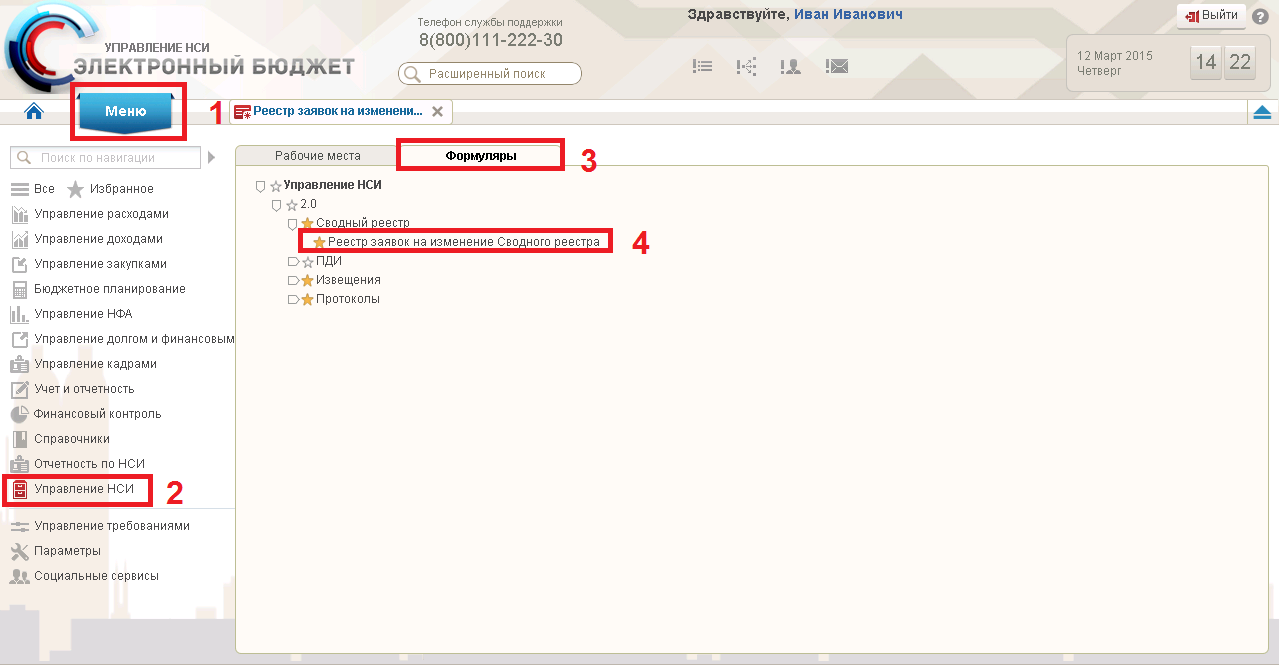 Рисунок 1. Путь по меню к реестру заявок на изменение сводного реестраПорядок выполнения операции «Заполнение заявки для новой УО».После прохождения шагов пункта 1.3 на экране отображается информация,  приведенная  на рисунке .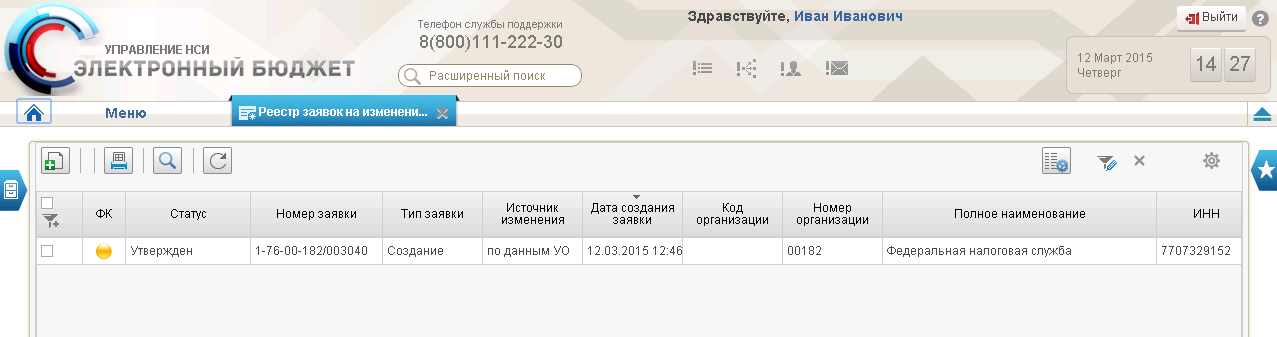 Рисунок 2. Реестр заявок на изменение Сводного реестра.Необходимо кликнуть на иконку  «Создать новый документ» в левой верхней части окна. В открывшемся окне задать параметры организации (галочку напротив строки «организация является обособленным подразделением» ставить не нужно), после чего заполнить следующие поля в соответствии со значениями таблиц.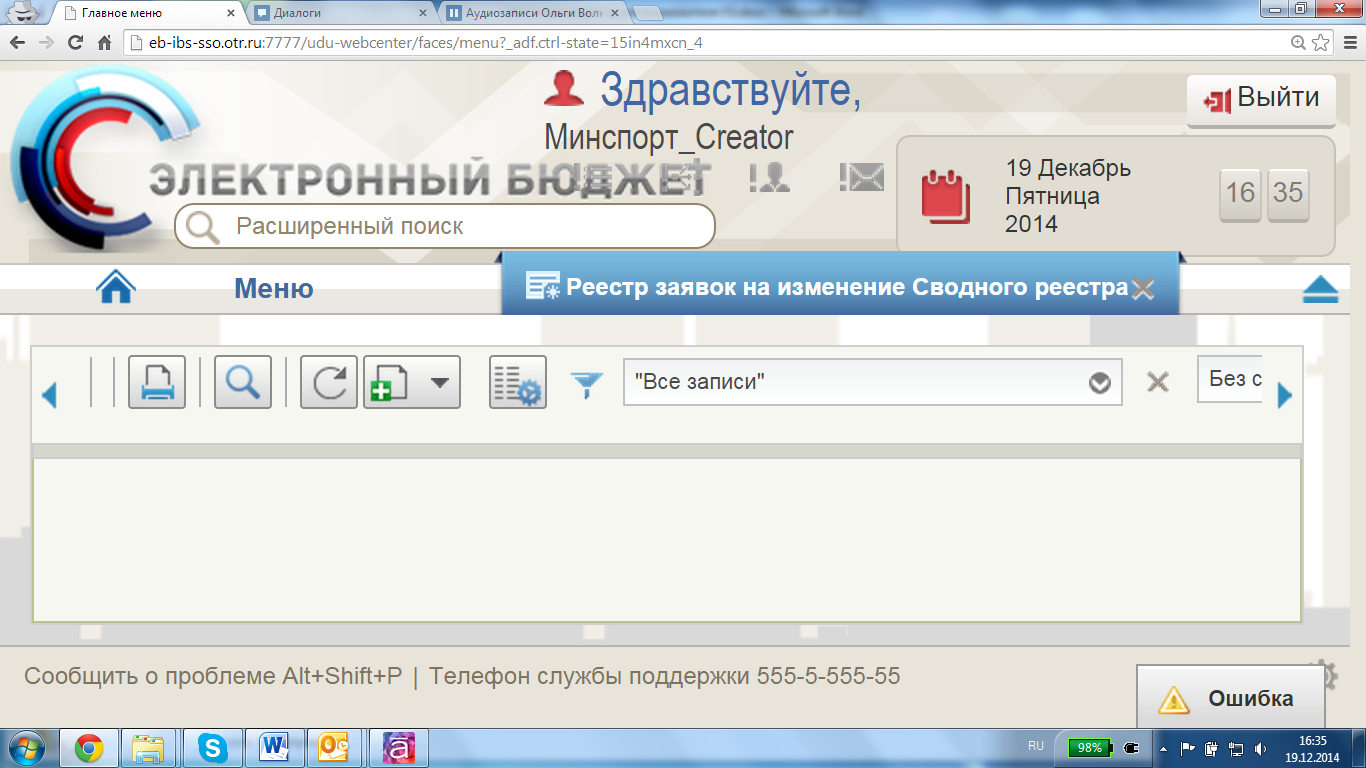 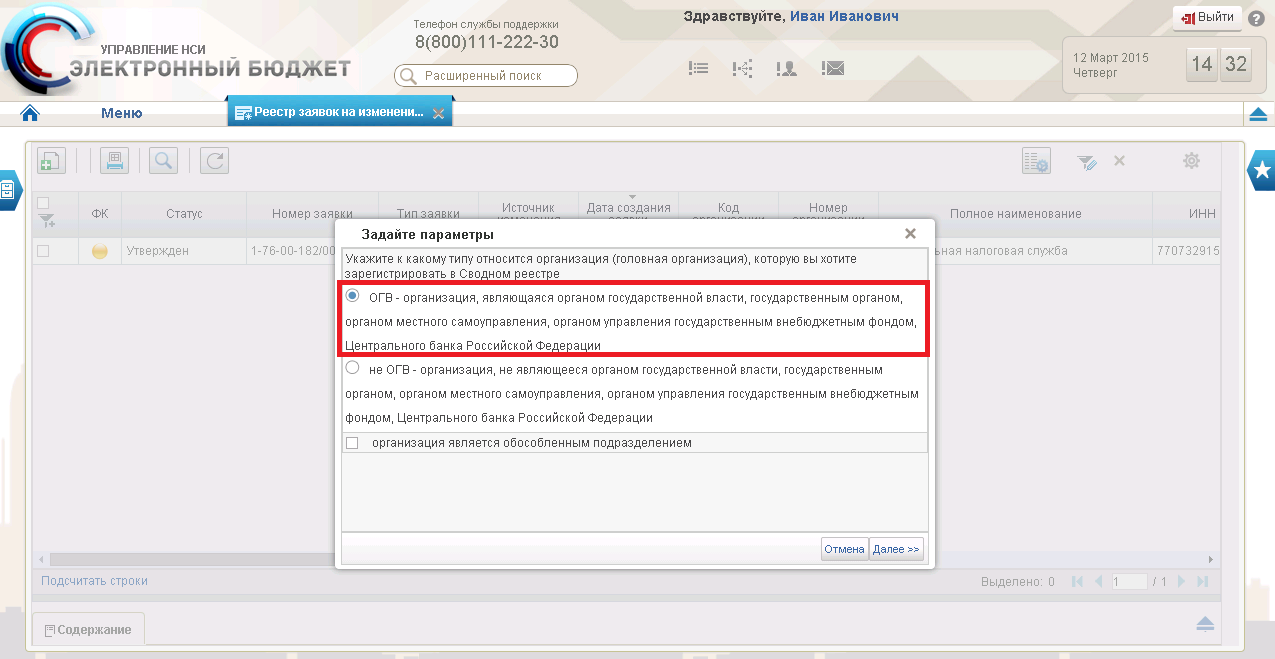 Рисунок 3. Параметры организацииИнформация о заявкеНажать на кнопку «Обновить данные ЕГРЮЛ»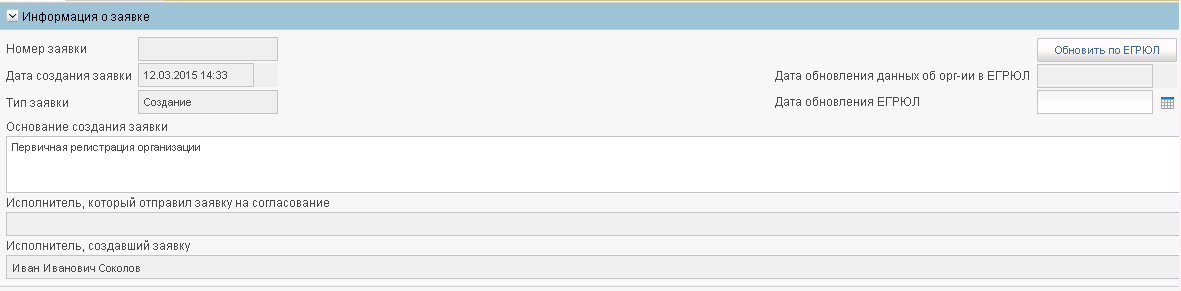 Рисунок 4. Поля, заполняемые на экране "Информация о заявке" Таблица 1. Поля, заполняемые на экране "Информация о заявке"Основная информацияВвести данные ОГРН в поле «Основная информация». 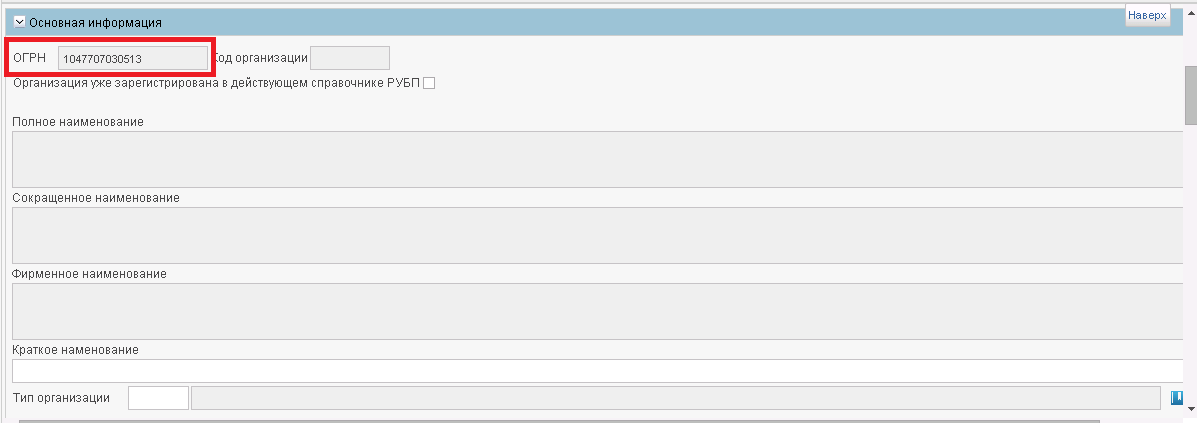 Рисунок 5. Поля, заполняемые на экране "Основная информация"Таблица 2. Поля, заполняемые на экране "Основная информация"Сведения об идентификационном номере налогоплательщика и коде причины постановки на учет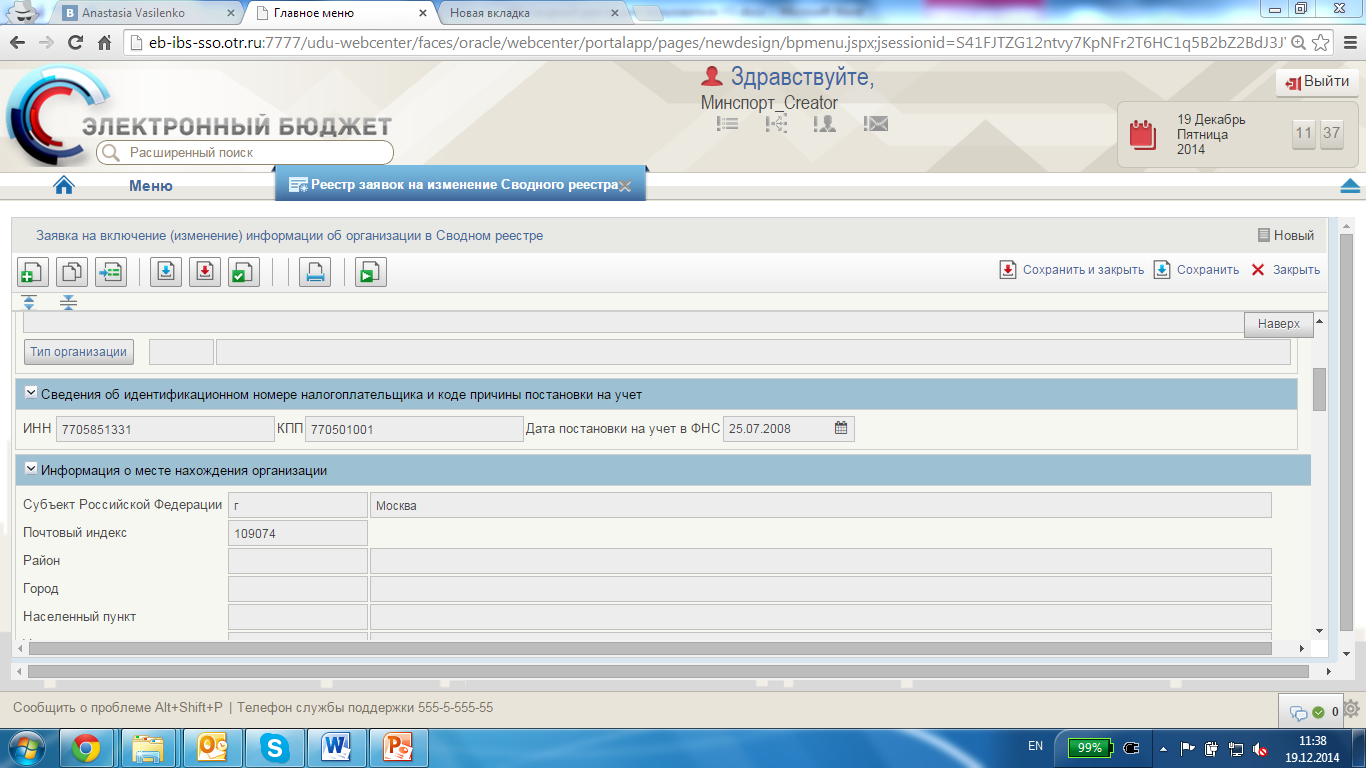 Рисунок 6. Поля, заполняемые на экране "Сведения об идентификационном номере налогоплательщика и коде причины постановки на учет"Таблица 3. Поля, заполняемые на экране "Сведения об идентификационном номере налогоплательщика и коде причины постановки на учет"	Сведения о форме собственности и организационно-правовой форме организации (обособленного подразделения)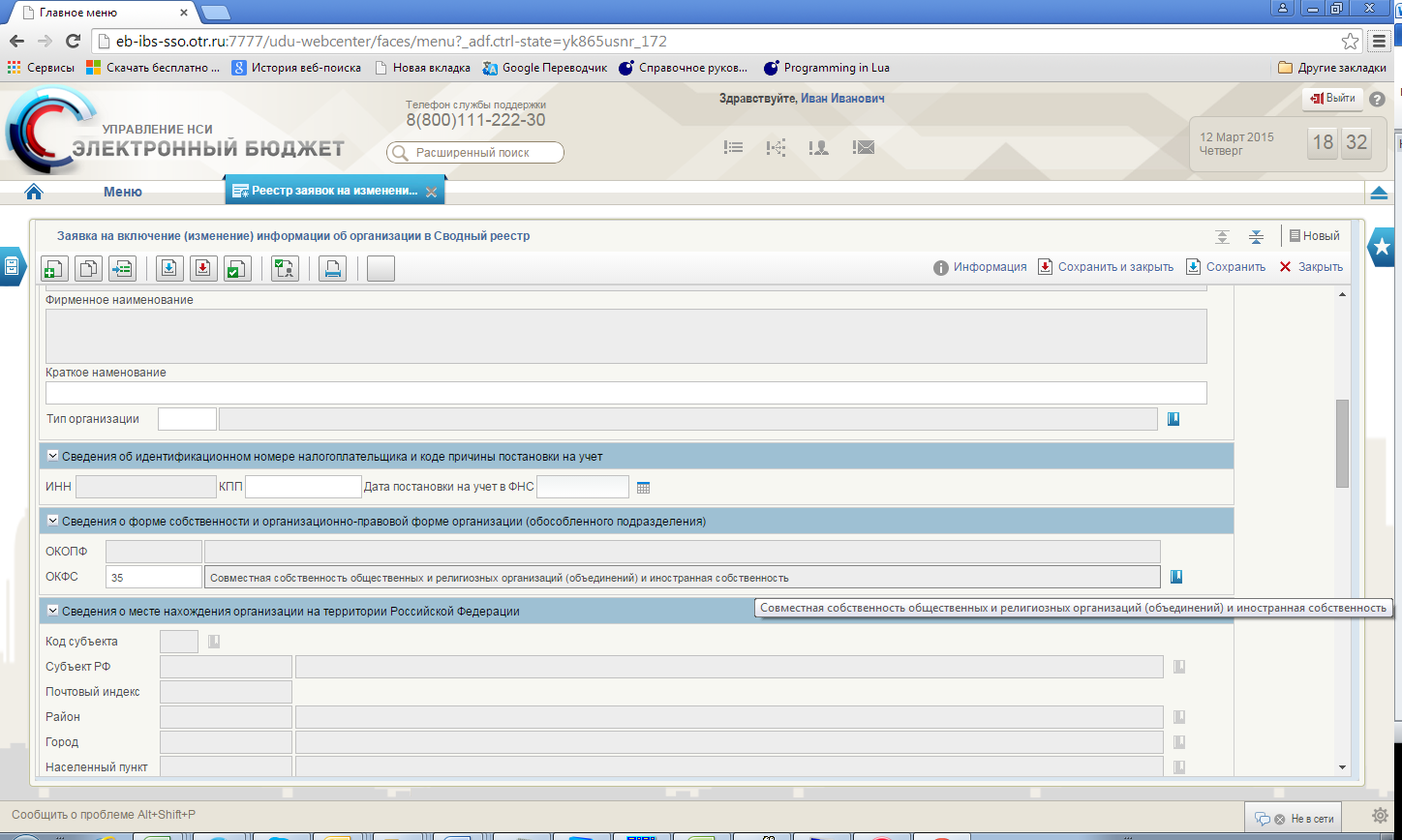 Рисунок 7. Поля, заполняемые на экране "Сведения о форме собственности и организационно-правовой форме организации (обособленного подразделения)"Таблица 4. Поля, заполняемые на экране "Сведения о форме собственности и организационно-правовой форме организации (обособленного подразделения)"Для заполнения поля «ОКФС» необходимо нажать на кнопку  и выбрать значения из списковой формы.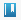 Сведения о месте нахождения организации на территории Российской Федерации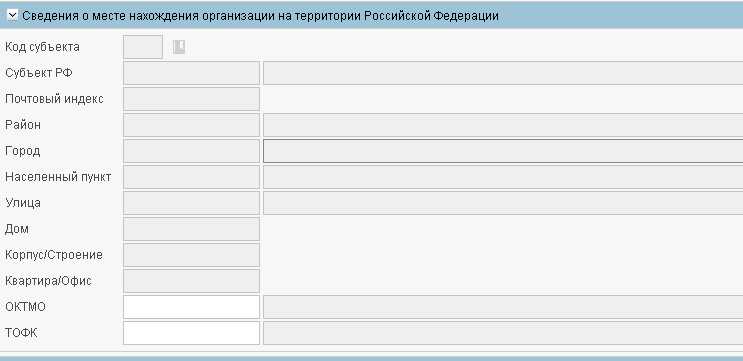 Рисунок 8. Поля, заполняемые на экране "Информация о месте нахождения организации"Таблица 5. Поля, заполняемые на экране "Информация о месте нахождения организации"Для заполнения полей «ОКТМО» и «ТОФК» необходимо нажать на кнопку  и выбрать значения из списковой формы.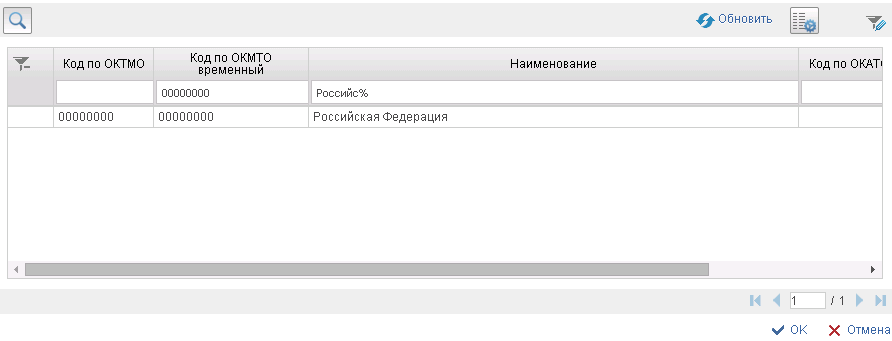 Рисунок 9. Списковая форма "ОКТМО"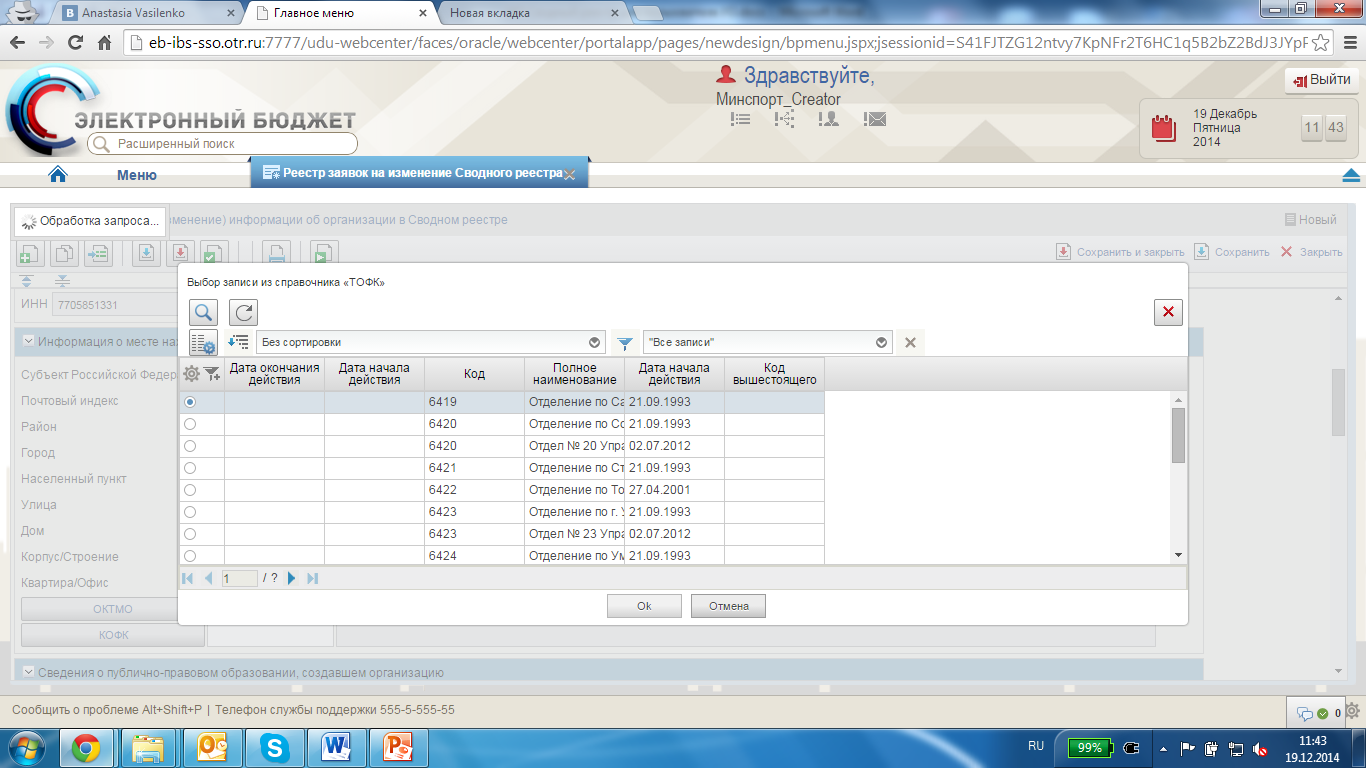 Рисунок 10. Списковая форма "ТОФК"Сведения о публично-правовом образовании, создавшем организацию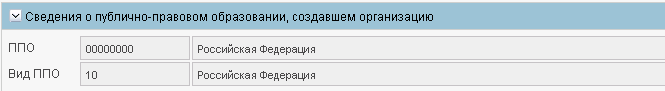 Рисунок 11. Поля, заполняемые на экране "Сведения об учредителе (участнике) организации"Таблица 6. Поля, заполняемые на экране 
"Сведения об учредителе (участнике) организации"Информация о видах деятельности организации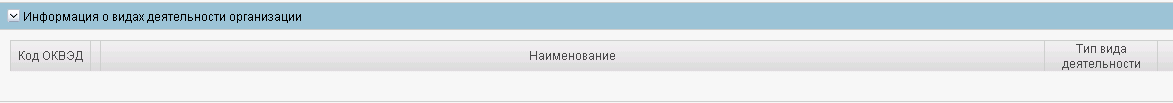 Рисунок 12. Поля, заполняемые на экране "Информация о видах деятельности организации"Таблица 7. Поля, заполняемые на экране "Информация о видах деятельности организации"Информация о руководителе организации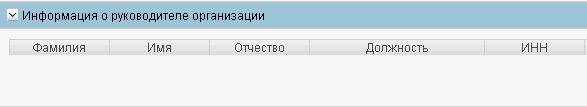 Рисунок 13. Поля, заполняемые на экране "Информация о руководителе организации"Таблица 8. Поля, заполняемые на экране "Информация о руководителе организации" Информация о юридическом лице, в ведении которого находится организация (вышестоящий участник бюджетного процесса)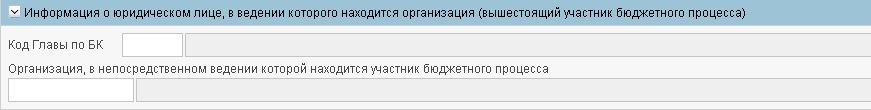 Рисунок 14. Информация о юридическом лице, в ведении которого находится организация (вышестоящий участник бюджетного процесса)Для заполнения поля «Код главы по БК» необходимо  кликнуть по кнопке . Затем выбрать запись из справочника «КБК: Главы». 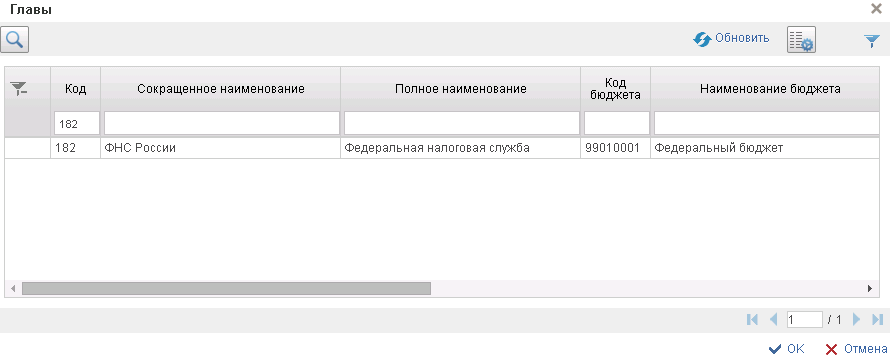 Рисунок 15. выбор записи из справочника "КБК: Главы"Нажать «Ок». Поля заполнятся автоматически (). 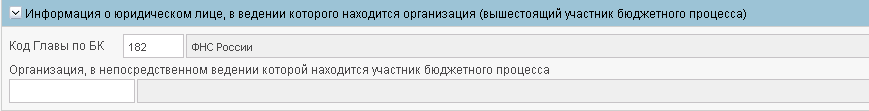 Рисунок 16. Информация о юридическом лице, в ведении которого находится организация (вышестоящий участник бюджетного процесса)Аналогичным образом для заполнения поля «Организация, в непосредственном ведении которой находится участник бюджетного процесса» необходимо  кликнуть по кнопке . Затем выбрать запись из справочника «Сводный реестр». Таблица 9. Поля, заполняемые на экране " Информация о юридическом лице, в ведении которого находится организация (вышестоящий участник бюджетного процесса)"Сведения о правопреемстве 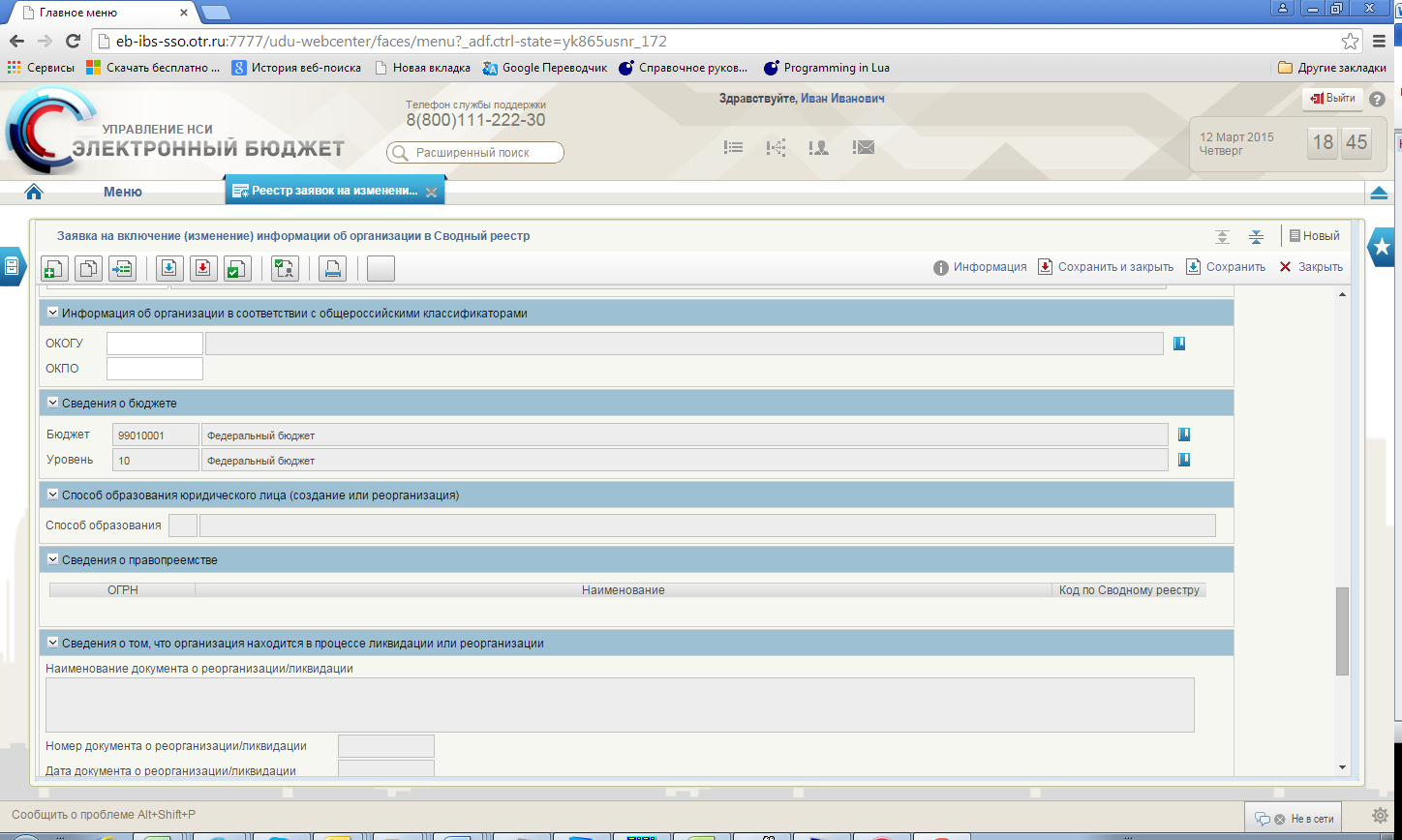 Рисунок 17. Поля, заполняемые на экране "Сведения о правопреемстве"Таблица 10. Поля, заполняемые на экране "Сведения о правопреемстве"Сведения о том, что организация находится в процессе ликвидации или реорганизации 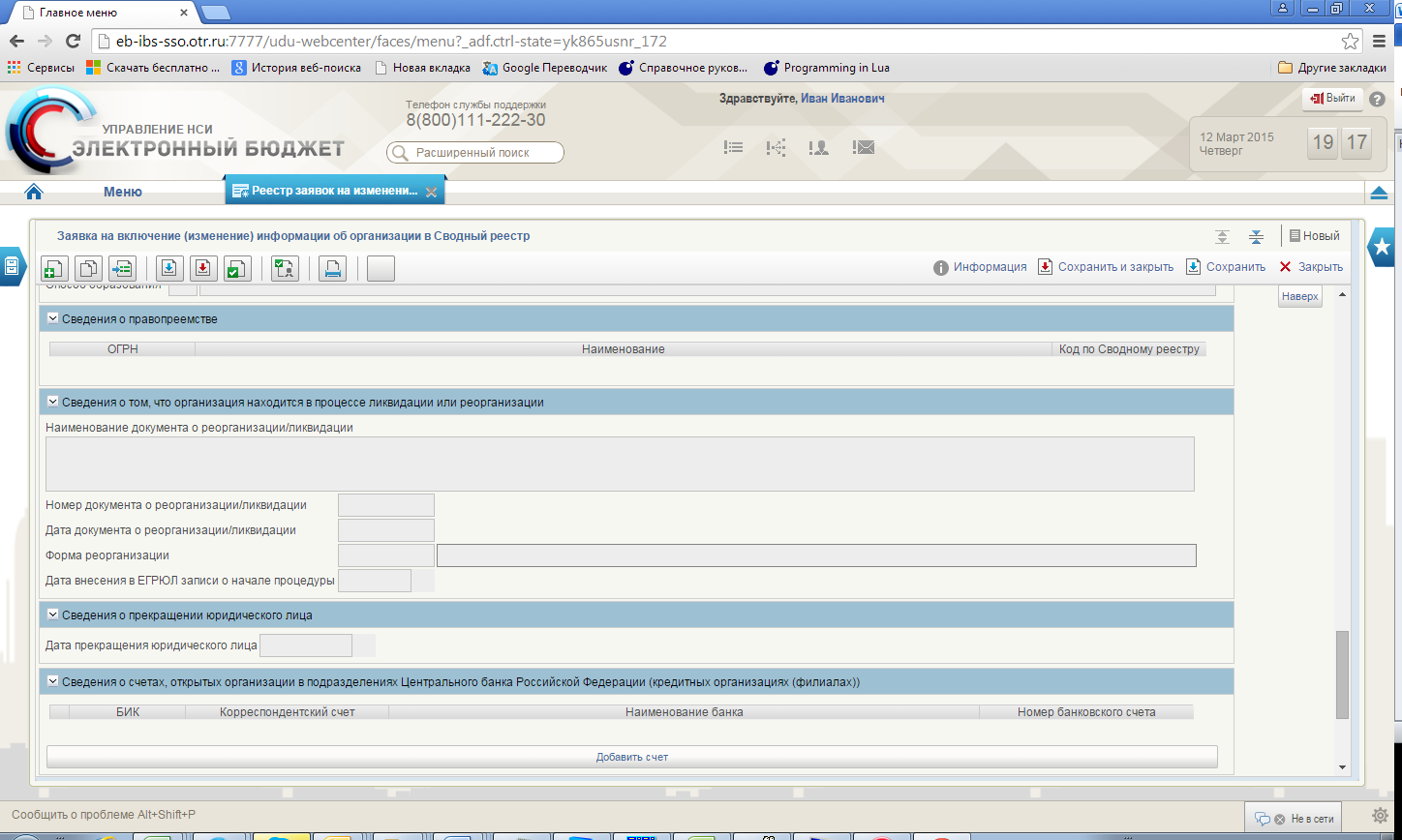 Рисунок 18. Поля, заполняемые на экране " Сведения о том, что организация находится в процессе ликвидации или реорганизации"Таблица 11. Поля, заполняемые на экране " Сведения о том, что организация находится в процессе ликвидации или реорганизации"Сведения о прекращении юридического лица 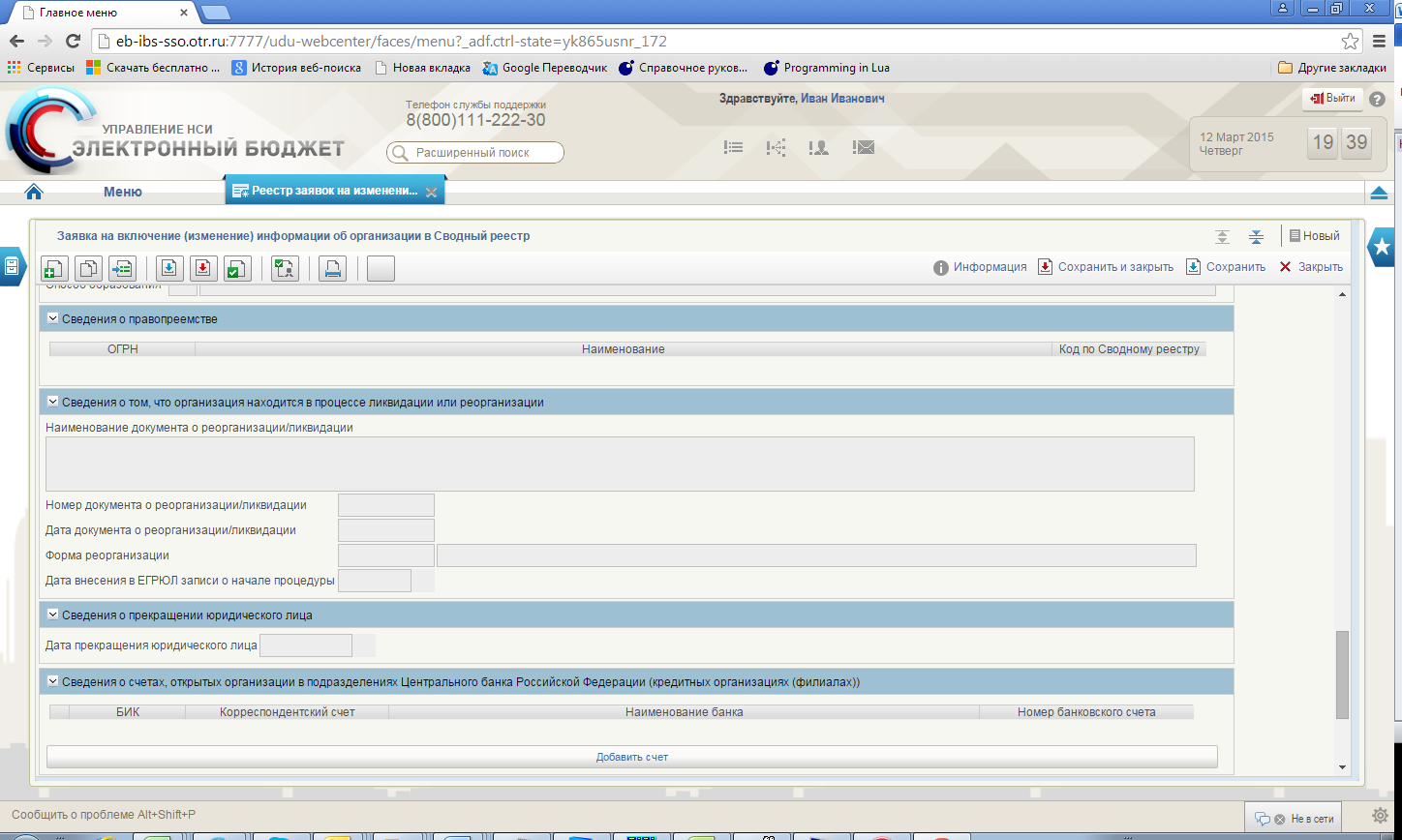 Рисунок 19. Поля, заполняемые на экране "Сведения о прекращении юридического лица"Таблица 12. Поля, заполняемые на экране "Сведения о прекращении юридического лица"Сведения о счетах, открытых организацией в подразделениях Центрального Банка Российской Федерации (кредитных организациях, филиалах)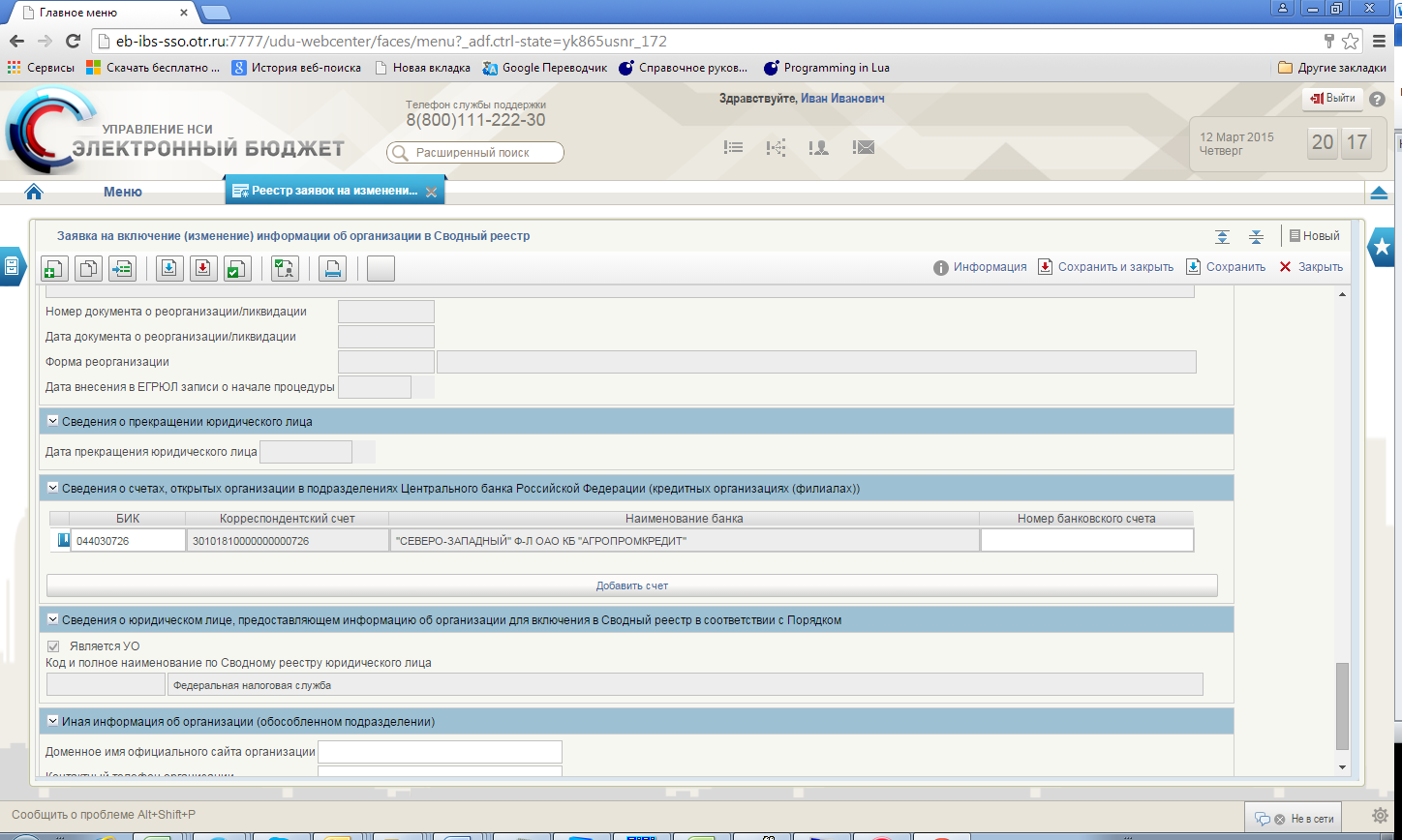 Рисунок 20. Поля, заполняемые на экране "Сведения о счетах, открытых организацией в подразделениях Центрального Банка Российской Федерации"Таблица 13.  Поля, заполняемые на экране "Сведения о счетах, открытых организацией в подразделениях Центрального Банка Российской Федерации"Для добавления записи о счете необходимо  кликнуть по кнопке «Добавить счет». Появится пустая строка.В появившейся строке для заполнения поля «БИК» необходимо  кликнуть по кнопке . Затем выбрать запись из справочника «Банки». Сведения о юридическом лице, предоставляющем информацию об организации для включения в Сводный реестр в соответствии с Порядком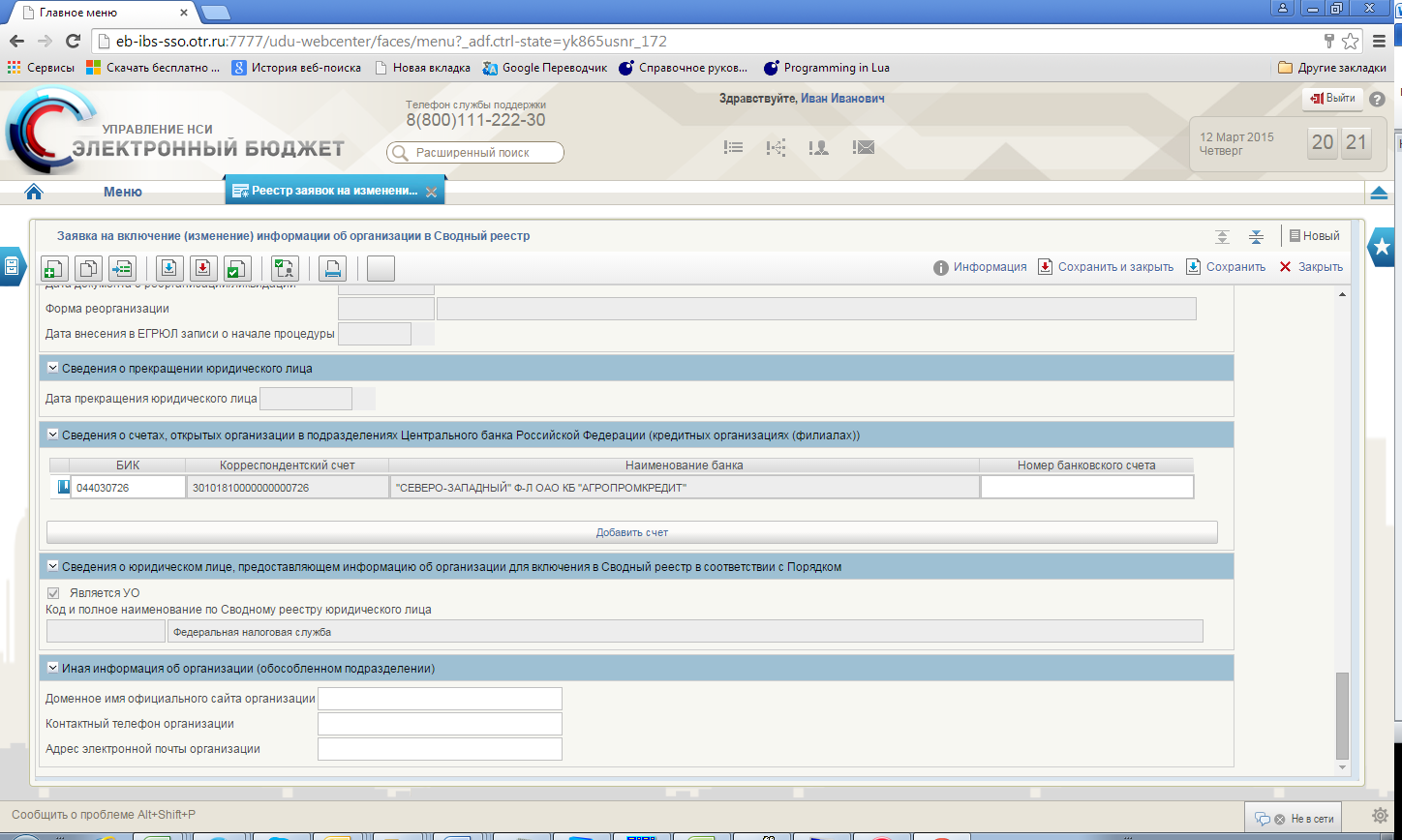 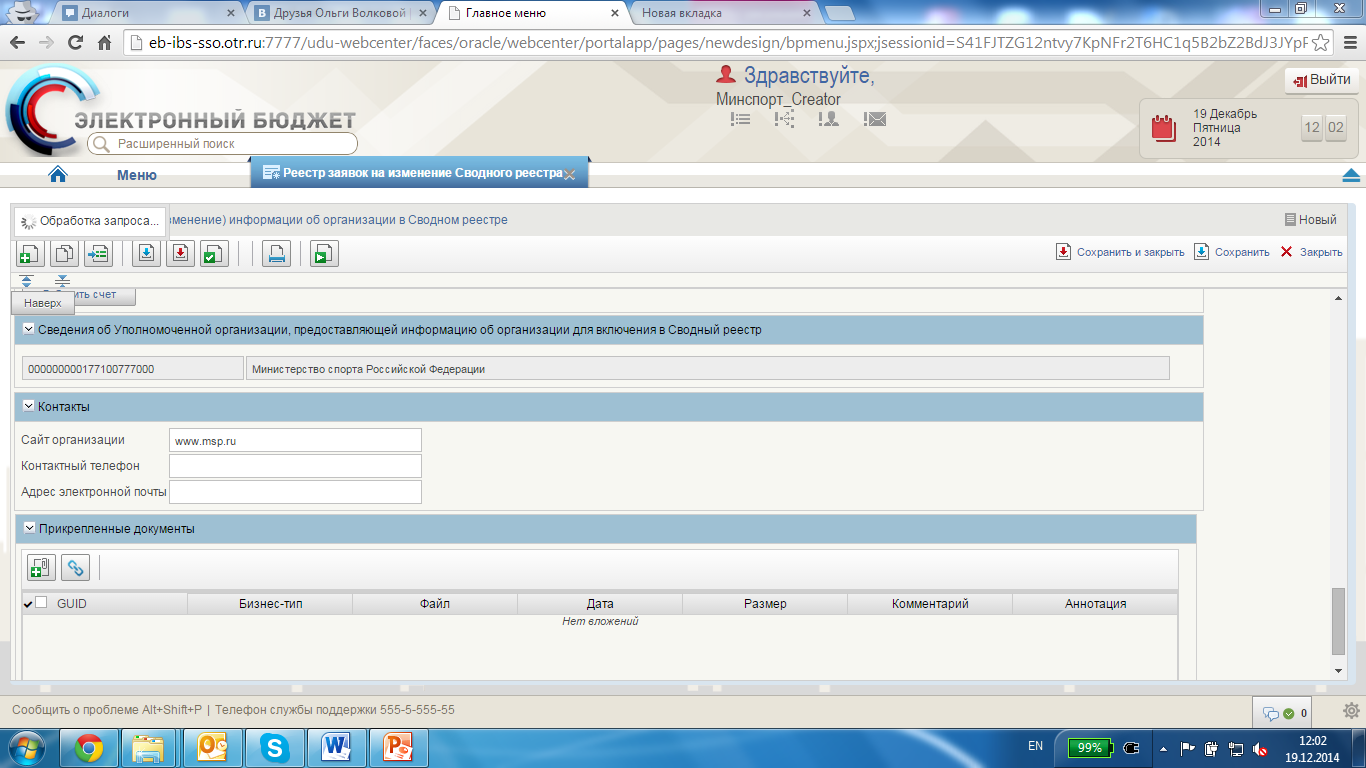 Рисунок 21. Поля, заполняемые на экране "Сведения о юридическом лице, предоставляющем информацию об организации для включения в Сводный реестр в соответствии с Порядком"Таблица 14. Поля, заполняемые на экране "Сведения о юридическом лице, предоставляющем информацию об организации для включения в Сводный реестр в соответствии с Порядком" Иная информация об организации (обособленном подразделении)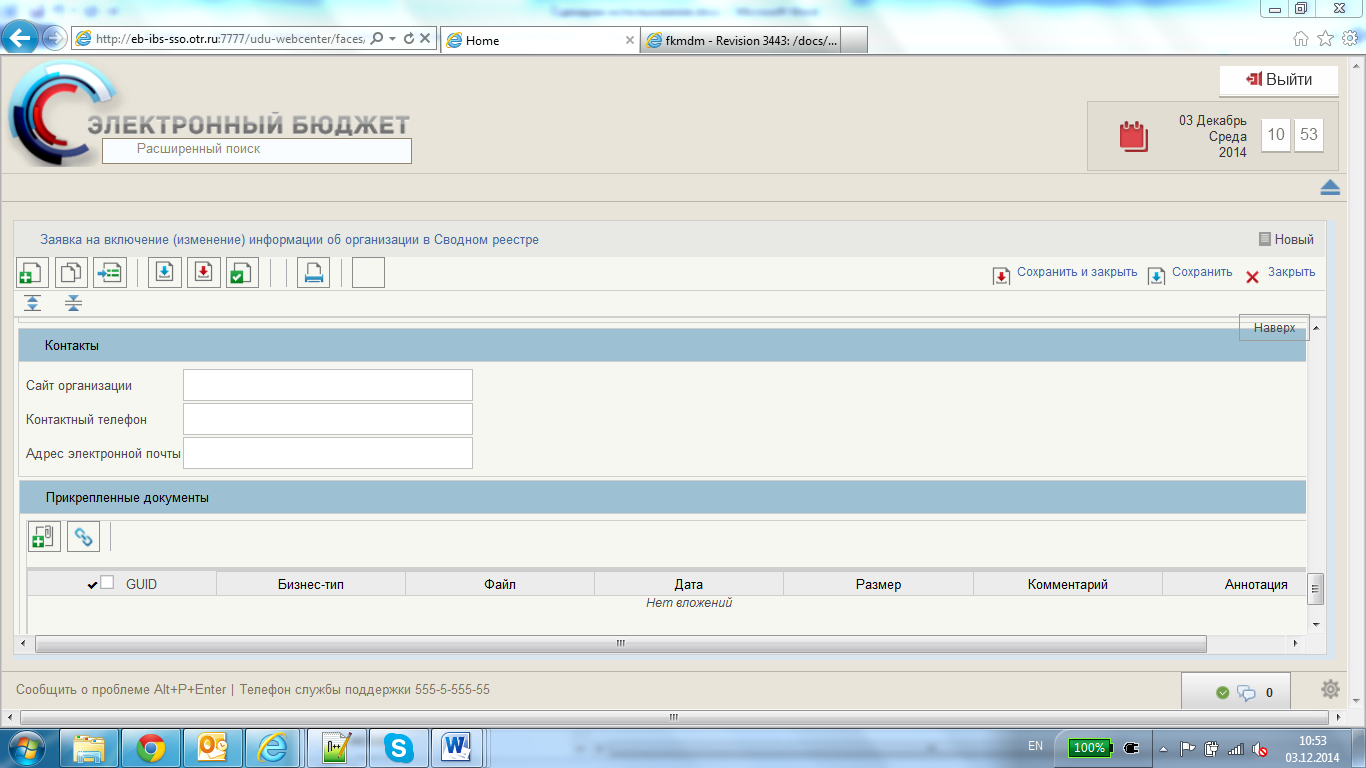 Рисунок 22. Поля, заполняемые на экране " Иная информация об организации (обособленном подразделении)"Таблица 15. Поля, заполняемые на экране " Иная информация об организации (обособленном подразделении)" Переход на вкладку «Полномочия»Для заполнения информации о Бюджетных полномочиях организации, о Сведениях о лицевых счетах, открытых организации в территориальном органе Федерального казначейства, о Полномочия в государственных (муниципальных) закупках необходимо нажать на вкладку «Полномочия».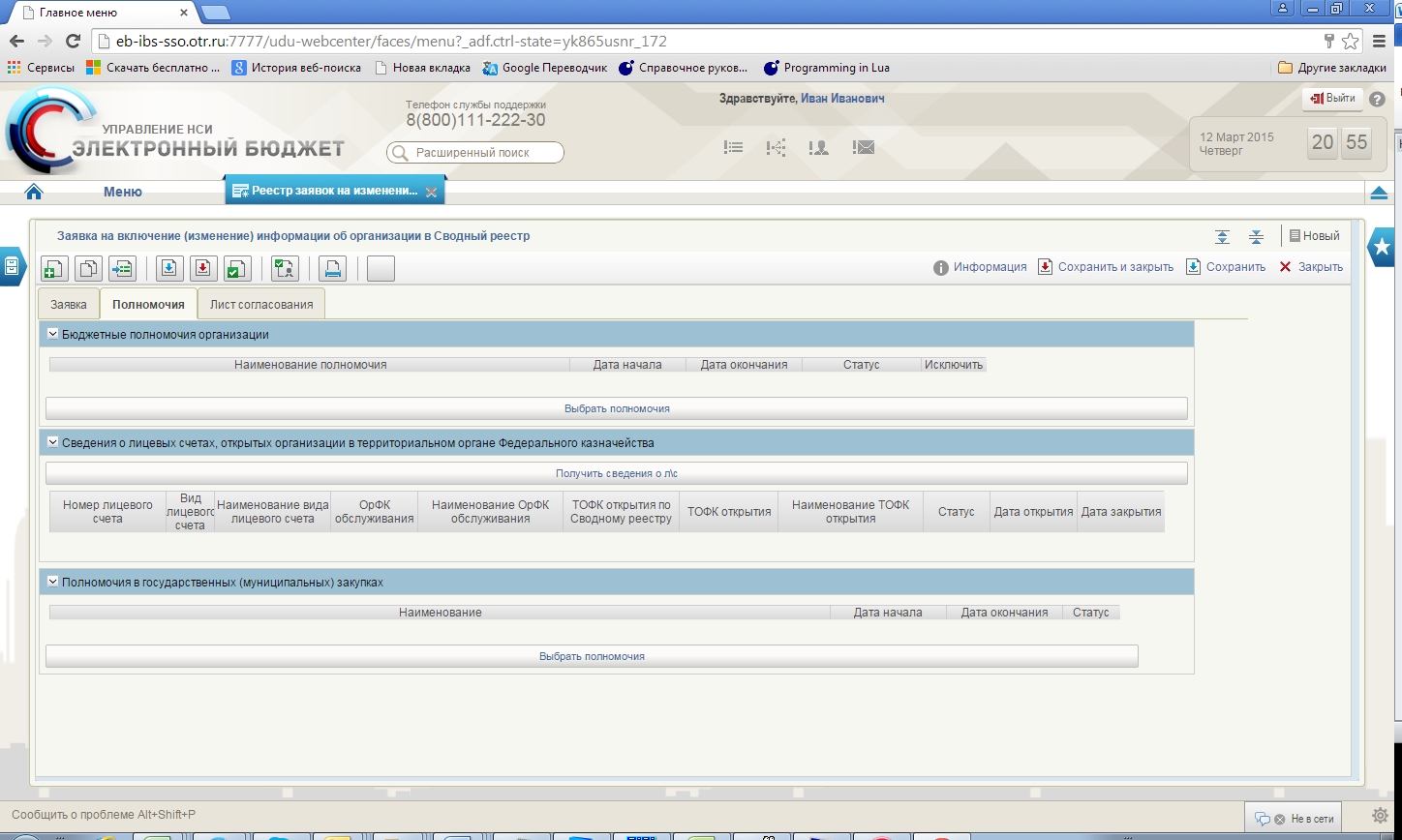 Рисунок 23. Вкладка "Полномочия" Бюджетные полномочия организации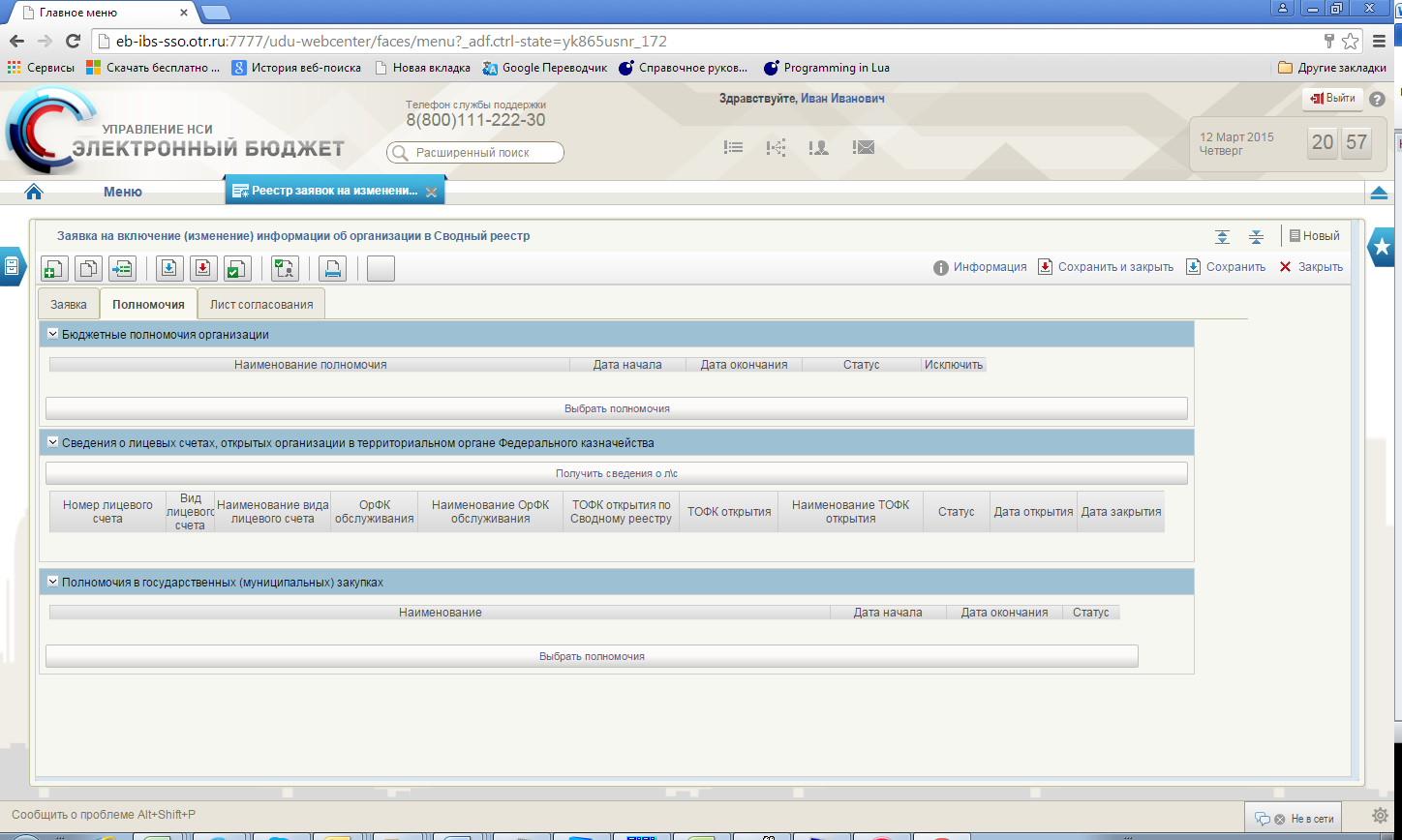 Рисунок 24. Поля, заполняемые на экране "Бюджетные полномочия организации"Таблица 16. Поля, заполняемые на экране "Информация о месте нахождения организации"Для добавления записи о Бюджетном полномочии организации необходимо  кликнуть по кнопке «Выбрать полномочия». 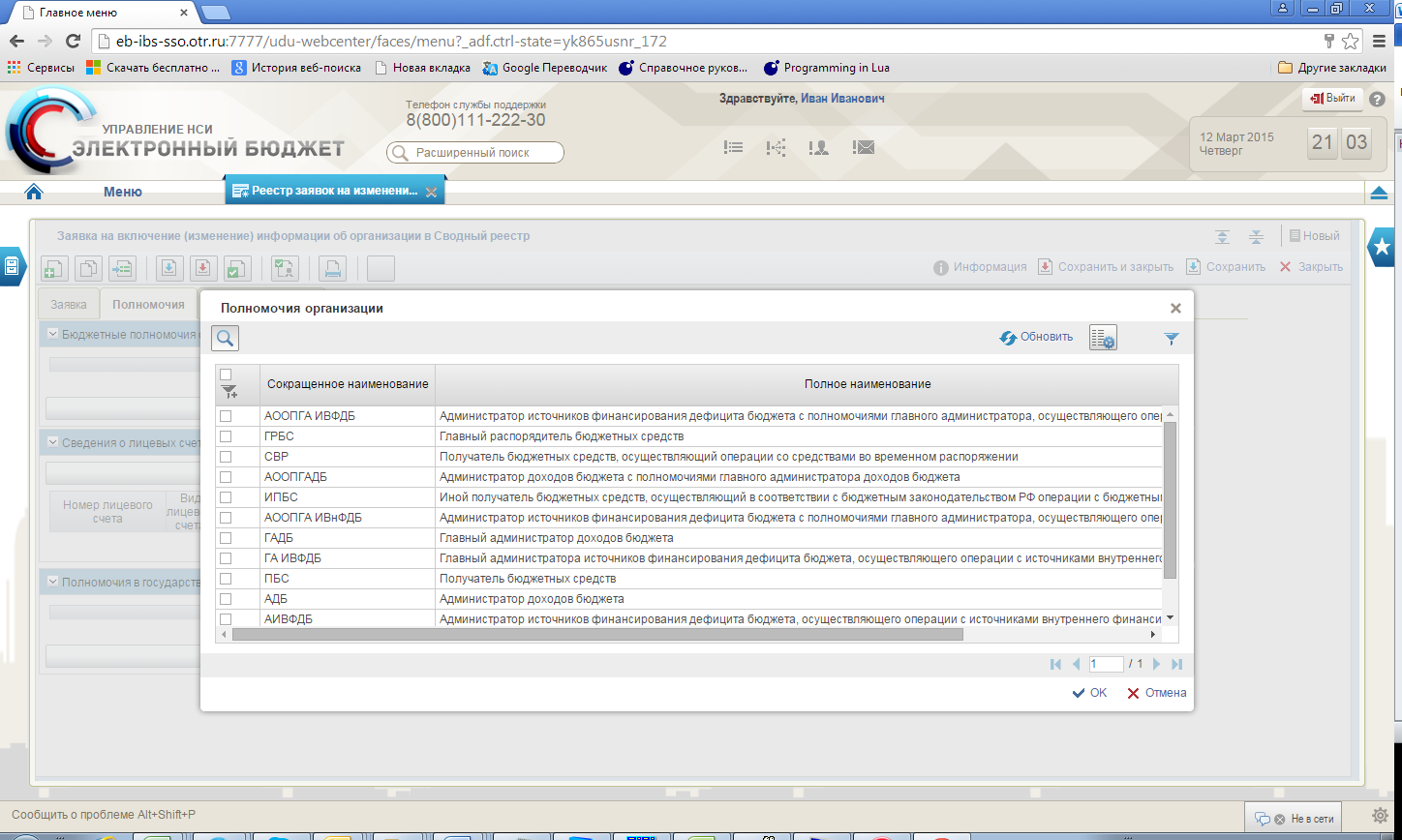 Рисунок 25. Списковая форма "Полномочия организации"Во всплывшей списковой форме справочника «Полномочия организации» выбрать нужные полномочия и нажать кнопку «ОК».	Сведения о лицевых счетах, открытых организации в территориальном органе Федерального казначейства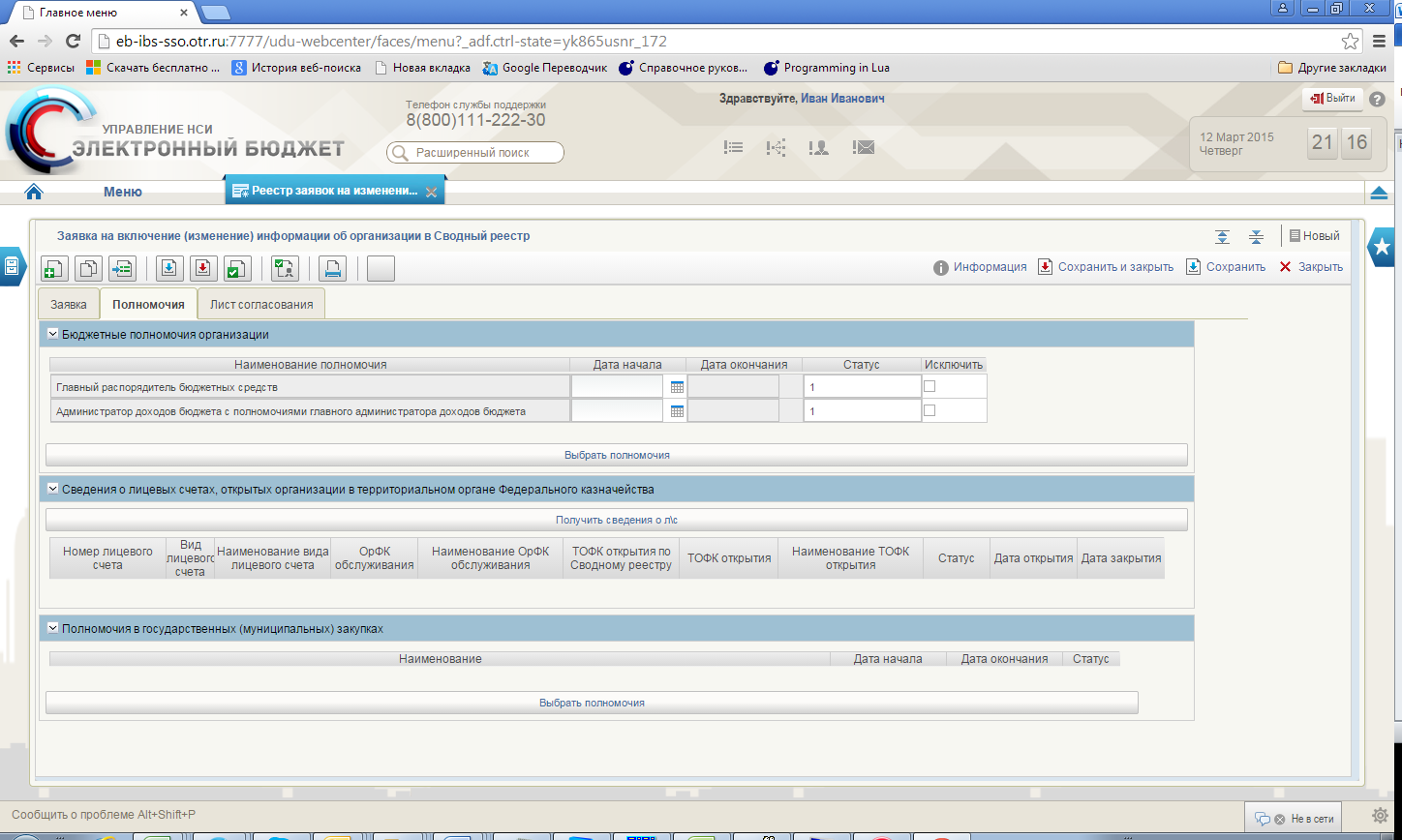 Рисунок 26. Поля, заполняемые на экране "Сведения о лицевых счетах, открытых организации в территориальном органе Федерального казначейства"Таблица 17. Поля, заполняемые на экране "Сведения о лицевых счетах, открытых организации в территориальном органе Федерального казначейства"Для добавления записи о Лицевых счетах, открытых организации в территориальном органе Федерального казначейства необходимо  кликнуть по кнопке «Получить сведения о л\с».  Полномочия в государственных (муниципальных) закупках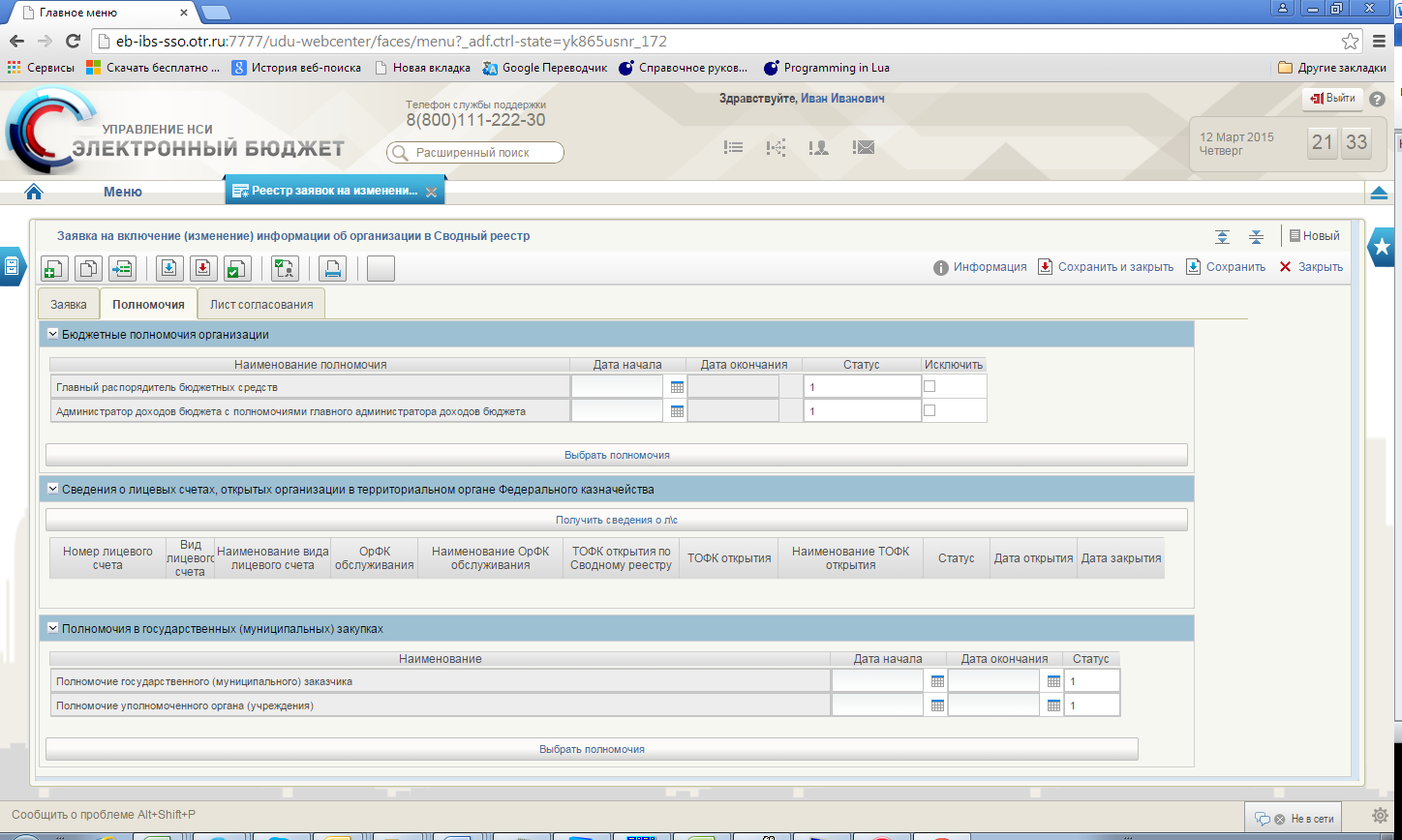 Рисунок 27. Поля, заполняемые на экране "Полномочия в государственных (муниципальных) закупках"Таблица 18. Поля, заполняемые на экране "Информация о месте нахождения организации"Для добавления записи о Полномочиях в государственных (муниципальных) закупках необходимо  кликнуть по кнопке «Выбрать полномочия». 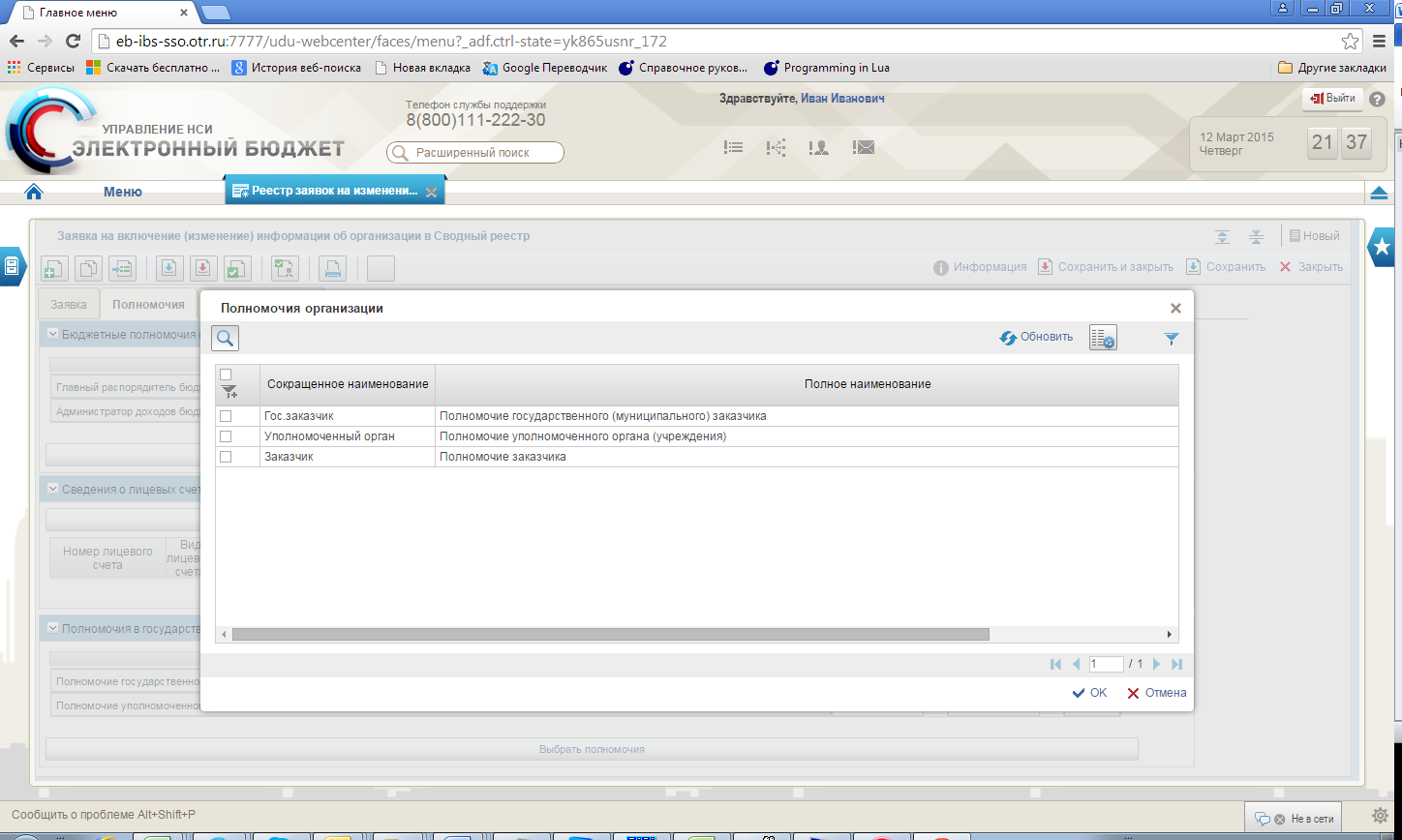 Рисунок 28. Списковая форма " Полномочия организации"Во всплывшей списковой форме справочника «Полномочия организации» выбрать нужные полномочия и нажать кнопку «ОК».Порядок выполнения операции «Заполнение заявки для существующей УО на основании проекта заявки».После прохождения шагов пункта 1.1 - 1.3 на экране отображается информация,  приведенная  на рисунке.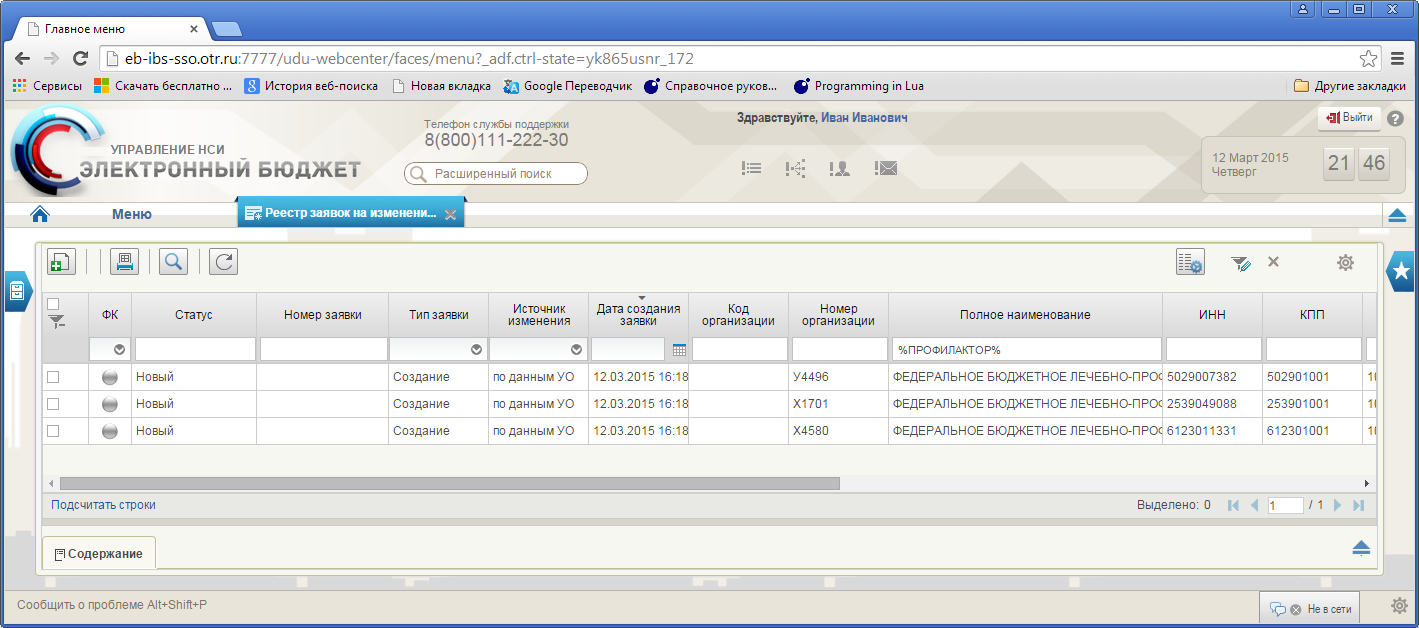 Рисунок 29. Реестр заявок на изменение Сводного реестраВыделить заявку и нажать на кнопку «Редактировать»  на верхней панели меню. В открывшейся форме в поле информация о заявке появится сообщение: «Проект заявки сформирован автоматически».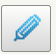 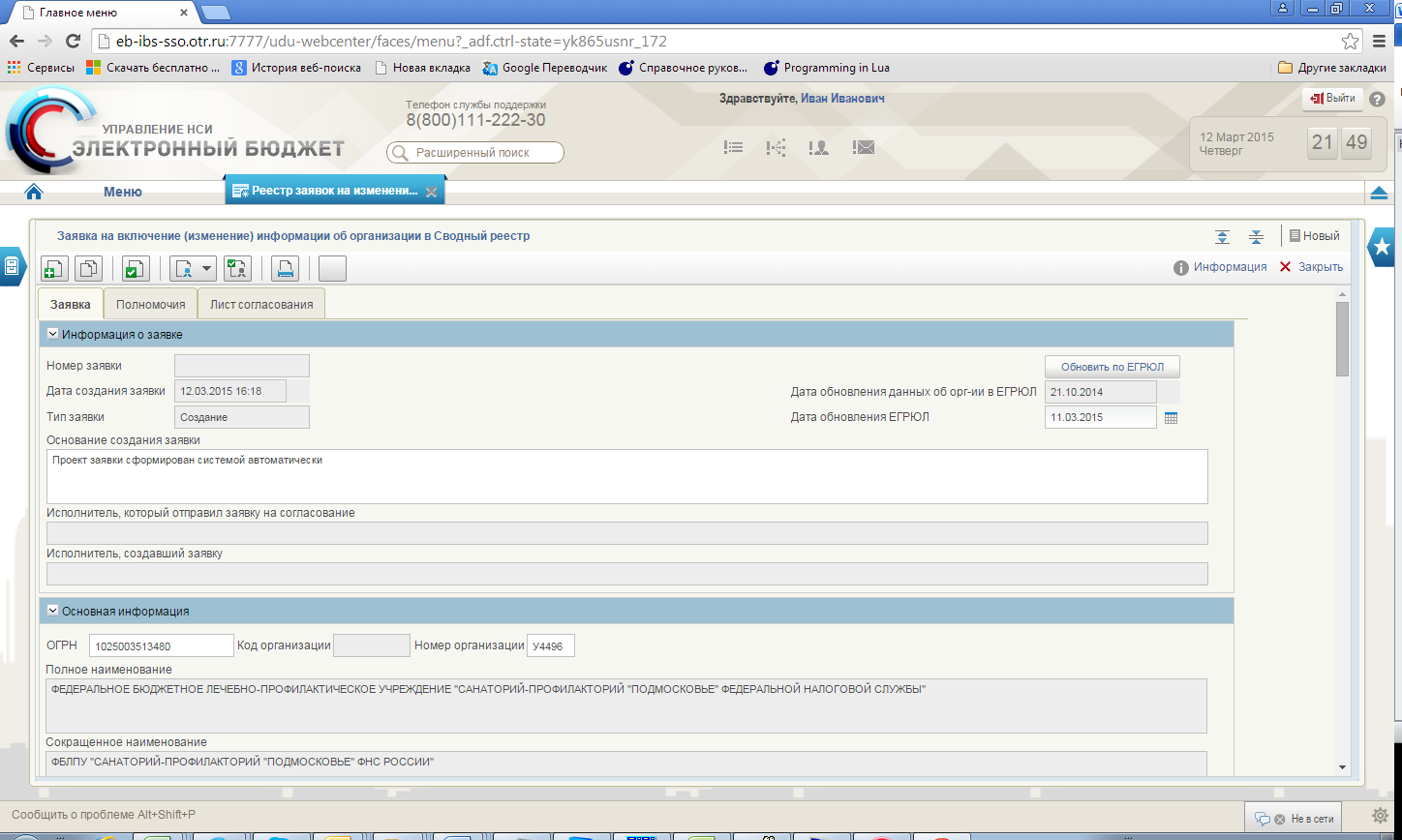 Рисунок 30. Поля, заполняемые на экране "Информация о заявке"После чего необходимо заполнить следующие поля: Информация о вышестоящем участнике бюджетного процесса, в ведении которого находится организация – участник бюджетного процесса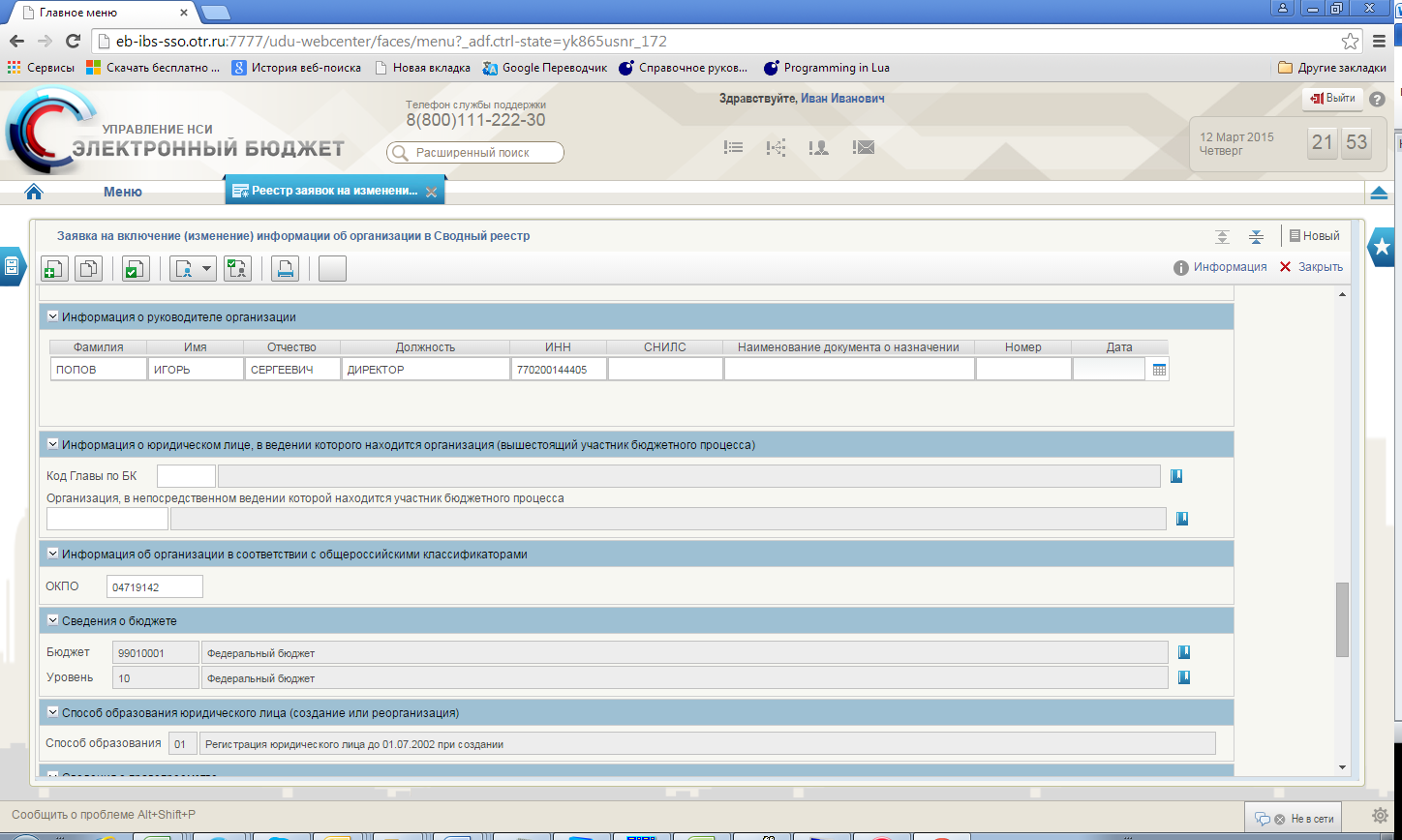 Рисунок 31. Информация о вышестоящем участнике бюджетного процесса, в ведении которого находится организация – участник бюджетного процессаДля заполнения поля «Код главы по БК» необходимо  кликнуть по кнопке . Затем выбрать запись из справочника «КБК: Главы» (). 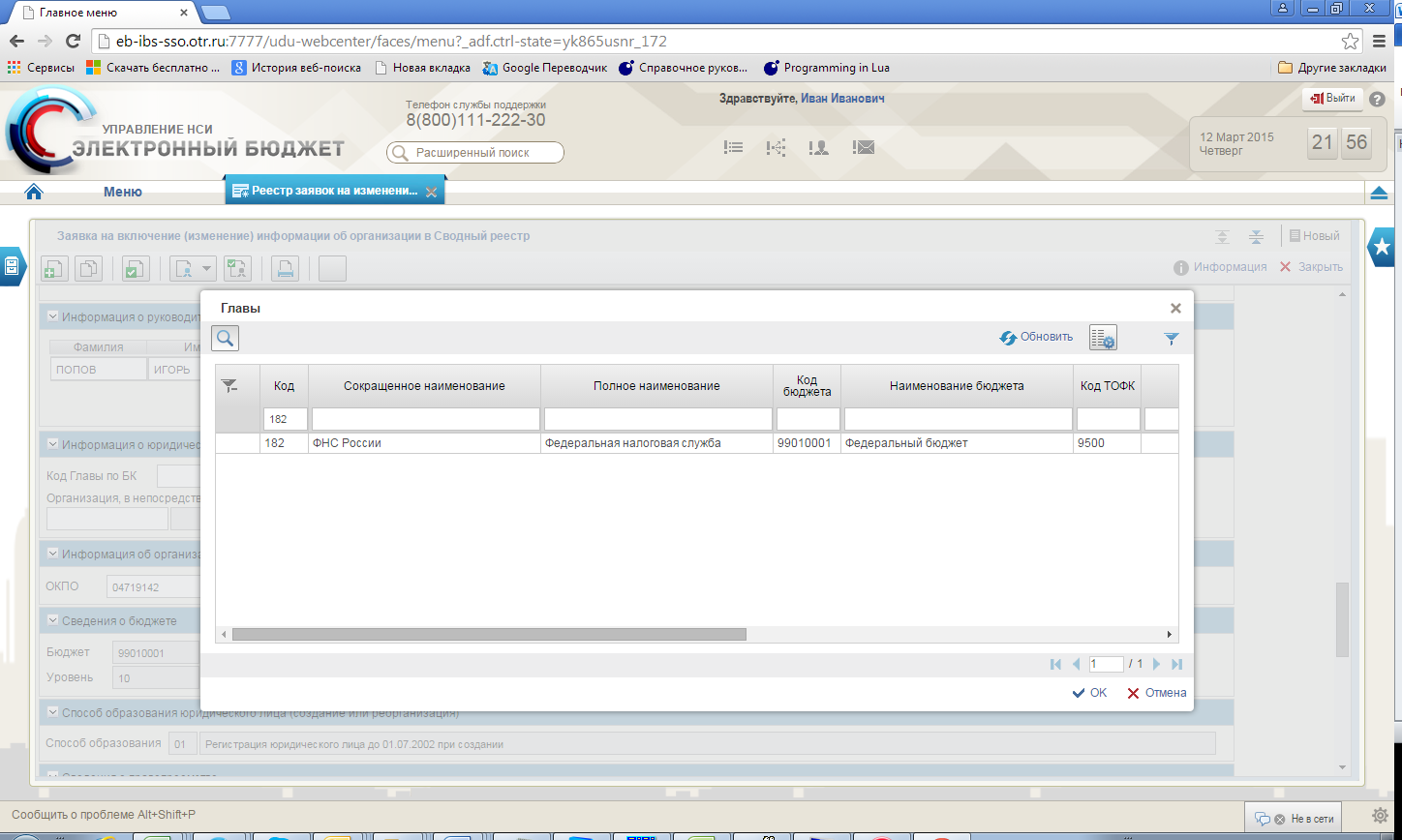 Рисунок 32. Выбор записи из справочника "КБК: Главы"Нажать «Ок». Поля заполнятся автоматически ().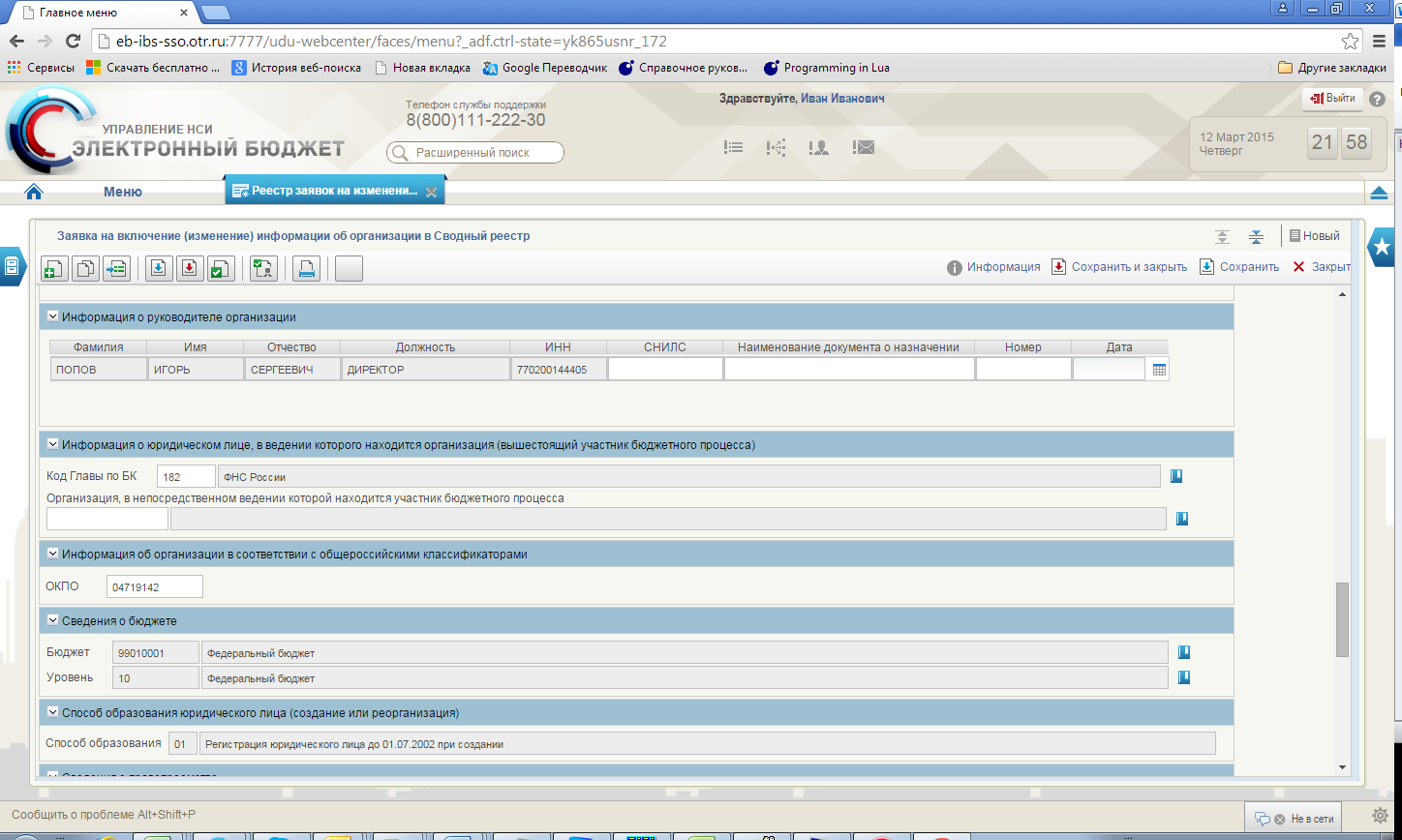 Рисунок 33. Информация о вышестоящем участнике бюджетного процесса, в ведении которого находится организация – участник бюджетного процессаСведения об учредителе (участнике) организацииРисунок 34. Поля, заполняемые на экране "Сведения об учредителе (участнике) организации "Таблица 19. Поля, заполняемые на экране 
"Сведения об учредителе (участнике) организации "После заполнения указанных полей на верхней панели меню нажать  «Проверить документ». В открывшемся окне появилось сообщение о том, что документ соответствует требованиям (). Закрыть окно.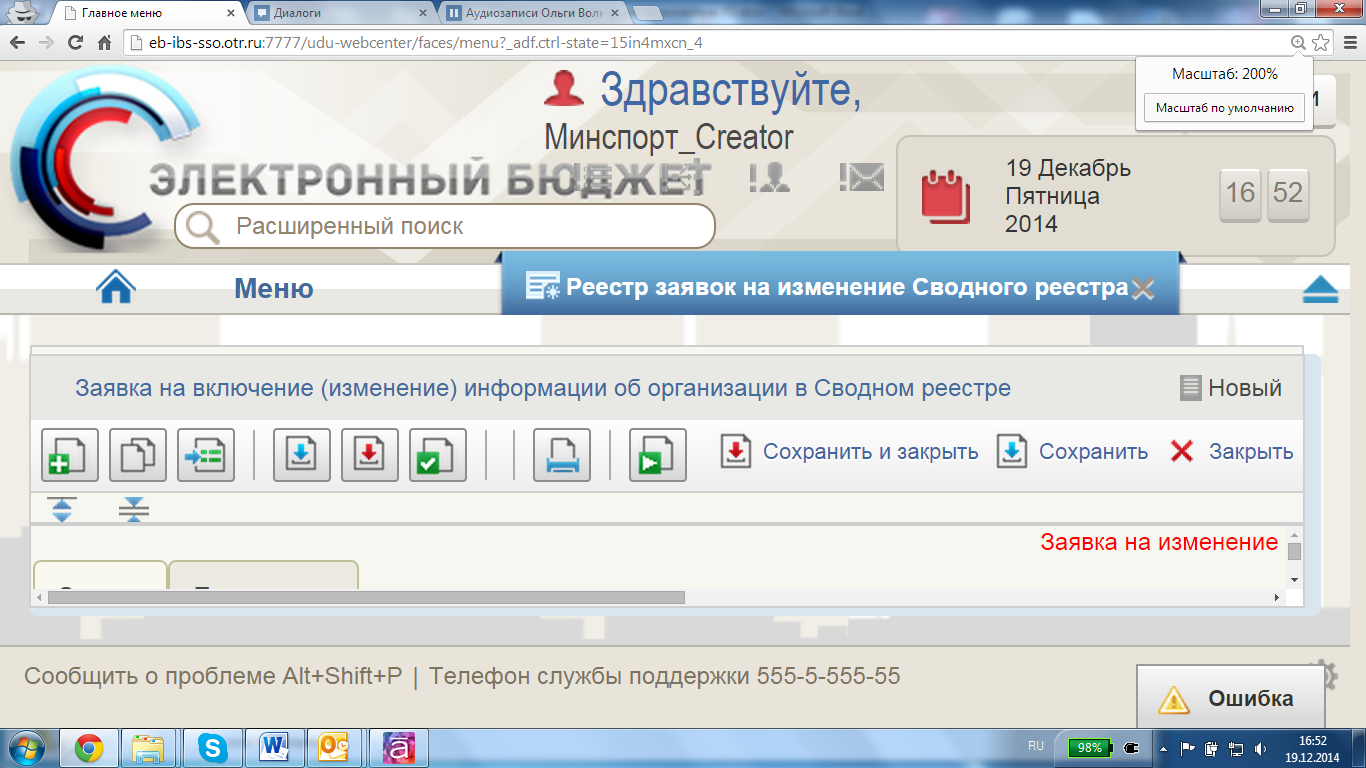 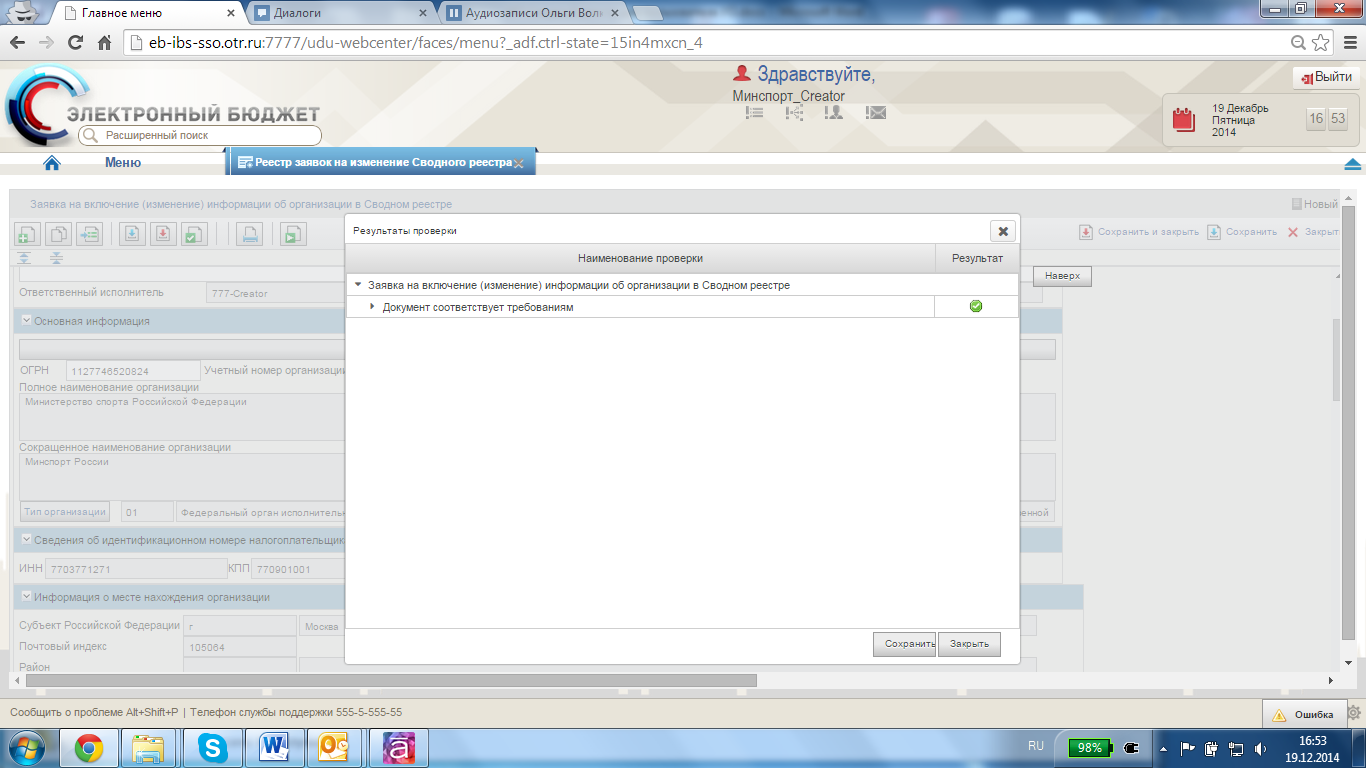 Рисунок 35. Результат проверкиПосле чего нажать кнопку  «Сохранить и закрыть». Завершить редактирование. Отправить на согласование  Выполнение операции «Заполнение заявки для существующей УО на основании проекта заявки» завершено. 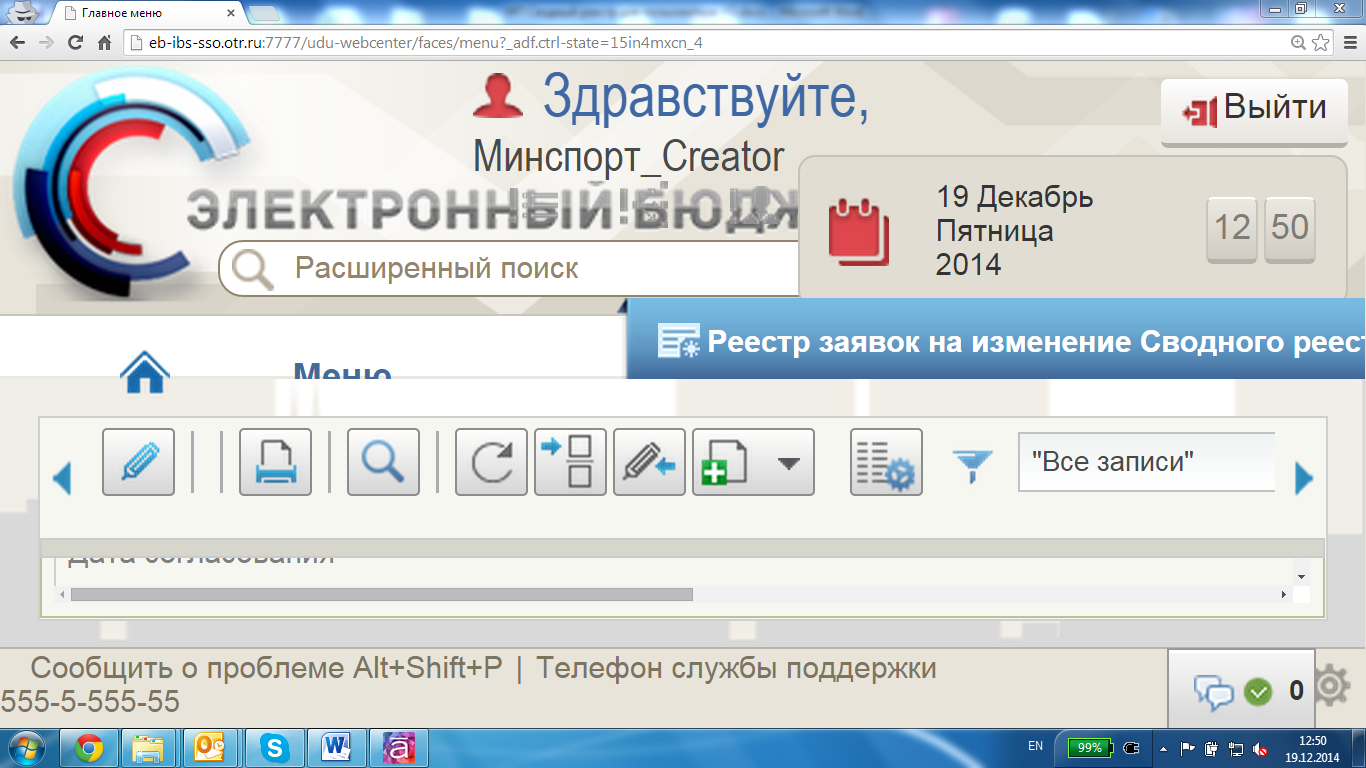 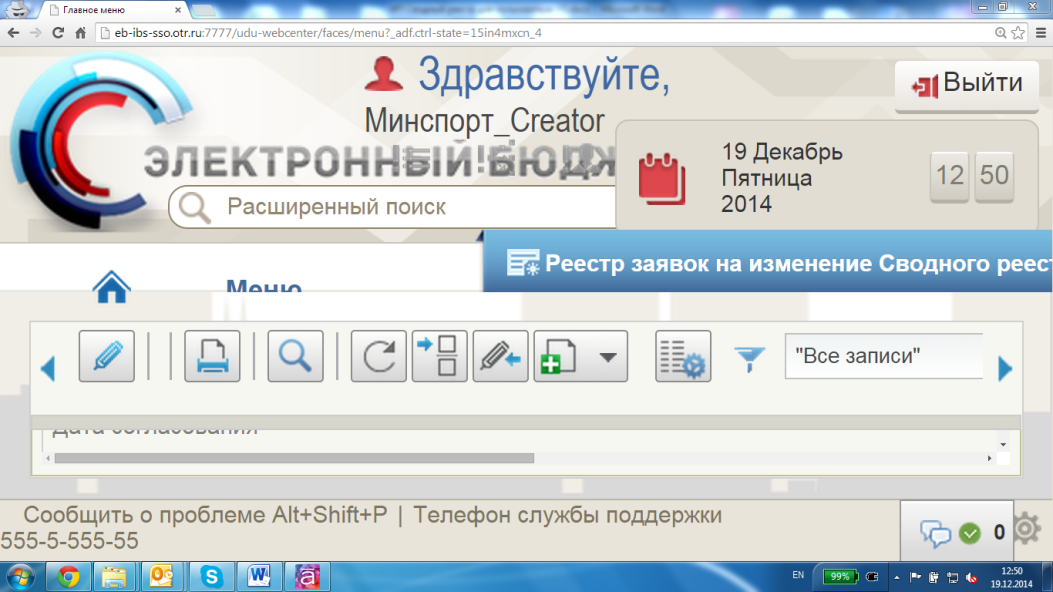 Внесение изменений в сведения об УО в Сводный реестрУсловия выполнения операцииРезультат выполнения операцииПодготовительные действияВойти в систему, перейти по меню: Управление НСИ  Формуляры  Реестр заявок на изменение Сводного реестра (). Порядок выполнения операции «Создание заявки на изменение сведений об УО».После прохождения шагов пункта 2.3 на экране отображается информация,  приведенная  на рисунке .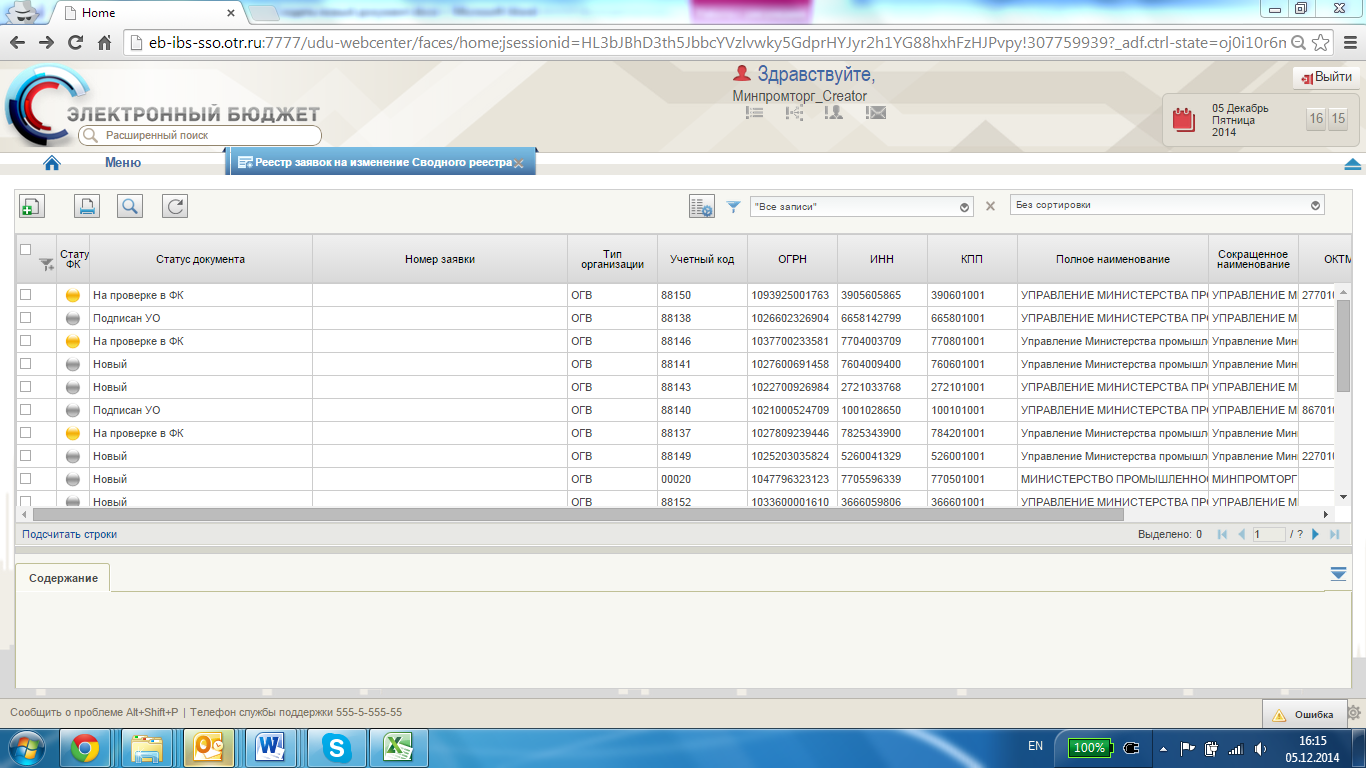 Рисунок 36. Реестр заявок на изменение Сводного реестра.На верхней панели меню нажать на иконку  «Создать документ» . В открывшемся окне выбрать «Изменение данных»  «Создать заявку на изменение»  «Далее». 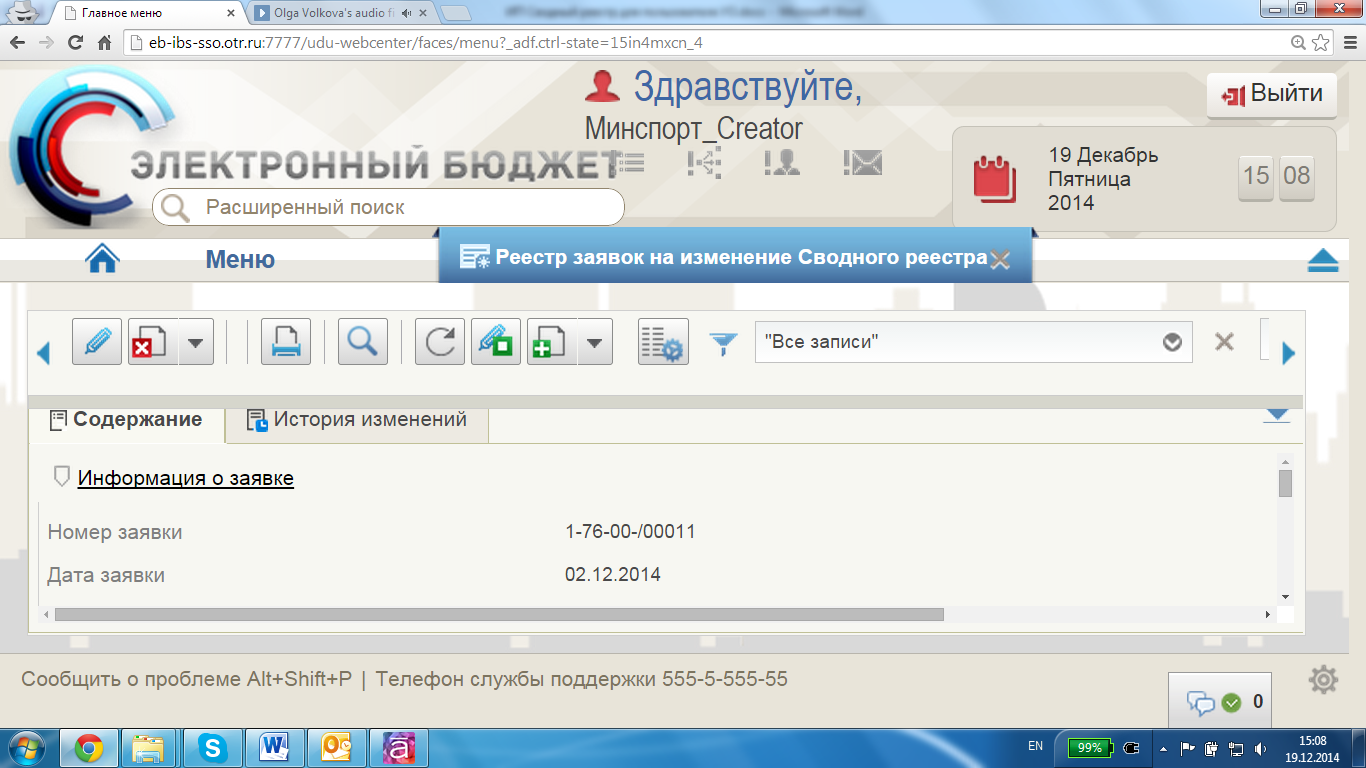 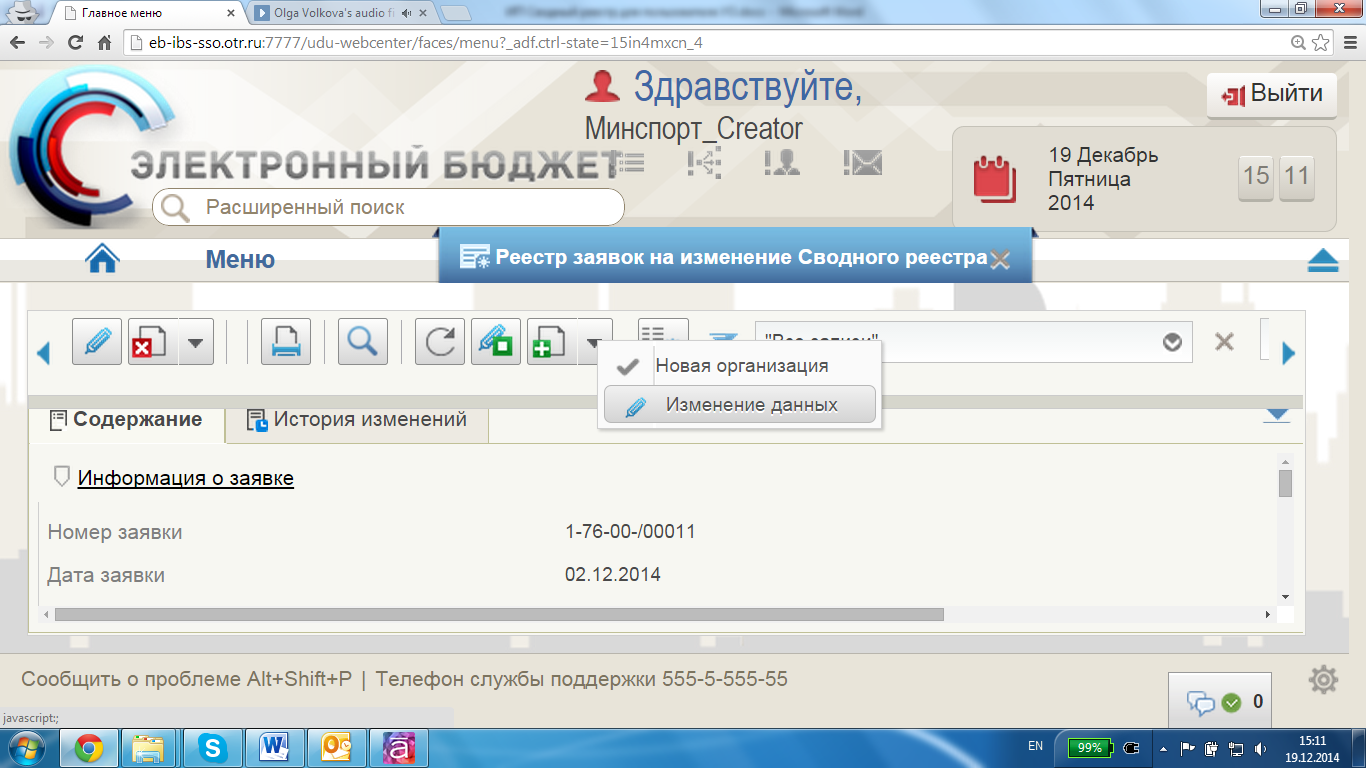 Рисунок 37. Путь по меню "Реестр заявок на изменение сводного реестра"В поле «Основная информация» выбрать организацию для изменения кликнув на одноименную кнопку.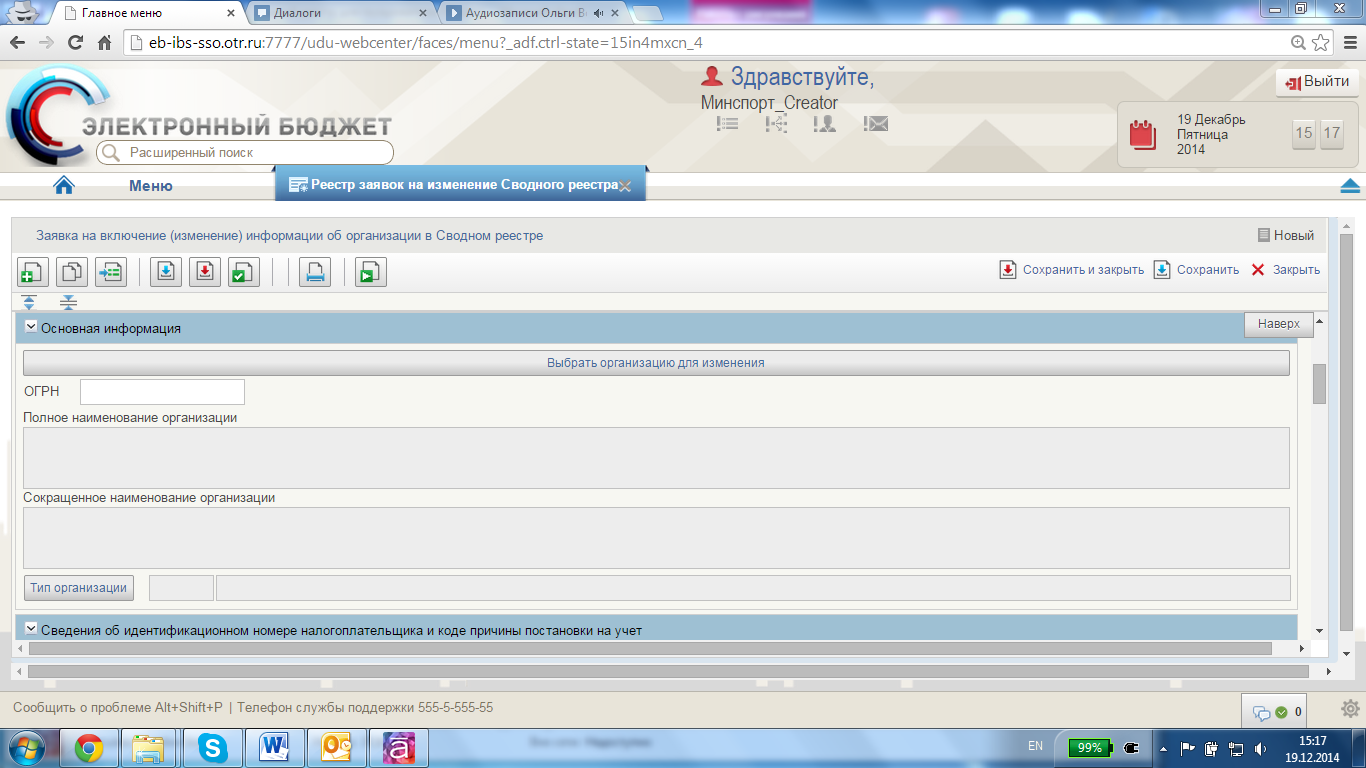 Рисунок 38. Поля, заполняемы на экране "Основная информация"Выбрать организацию из списка. Нажать «Ок».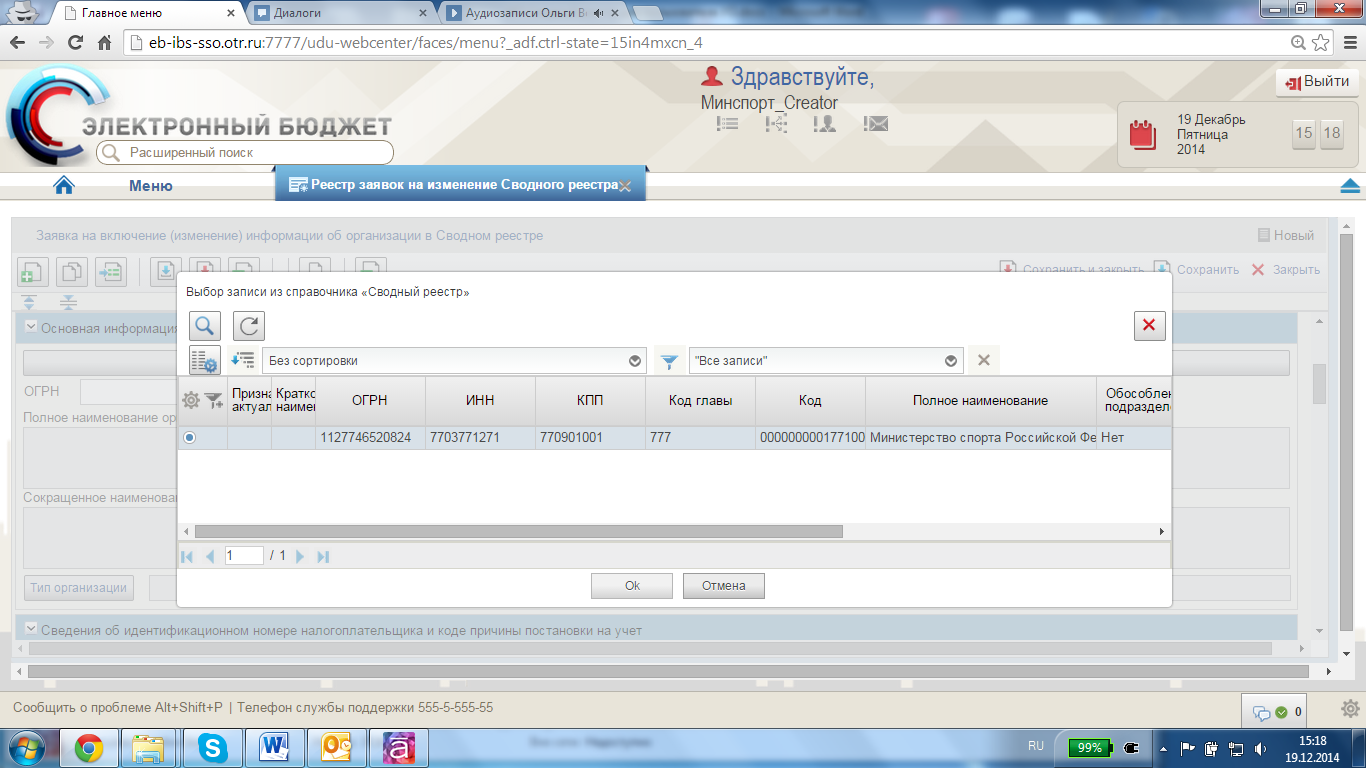 Рисунок 39. Выбор записи из справочника "Сводный реестр"В случае необходимости внести изменения в поля, доступные к заполнению (выделенные белым цветом) в соответствии с пунктами 1.4.Выйти в меню «Реестр заявок на изменение сводного реестра». Найти редактированную заявку. Убедиться, что тип заявки – изменение. 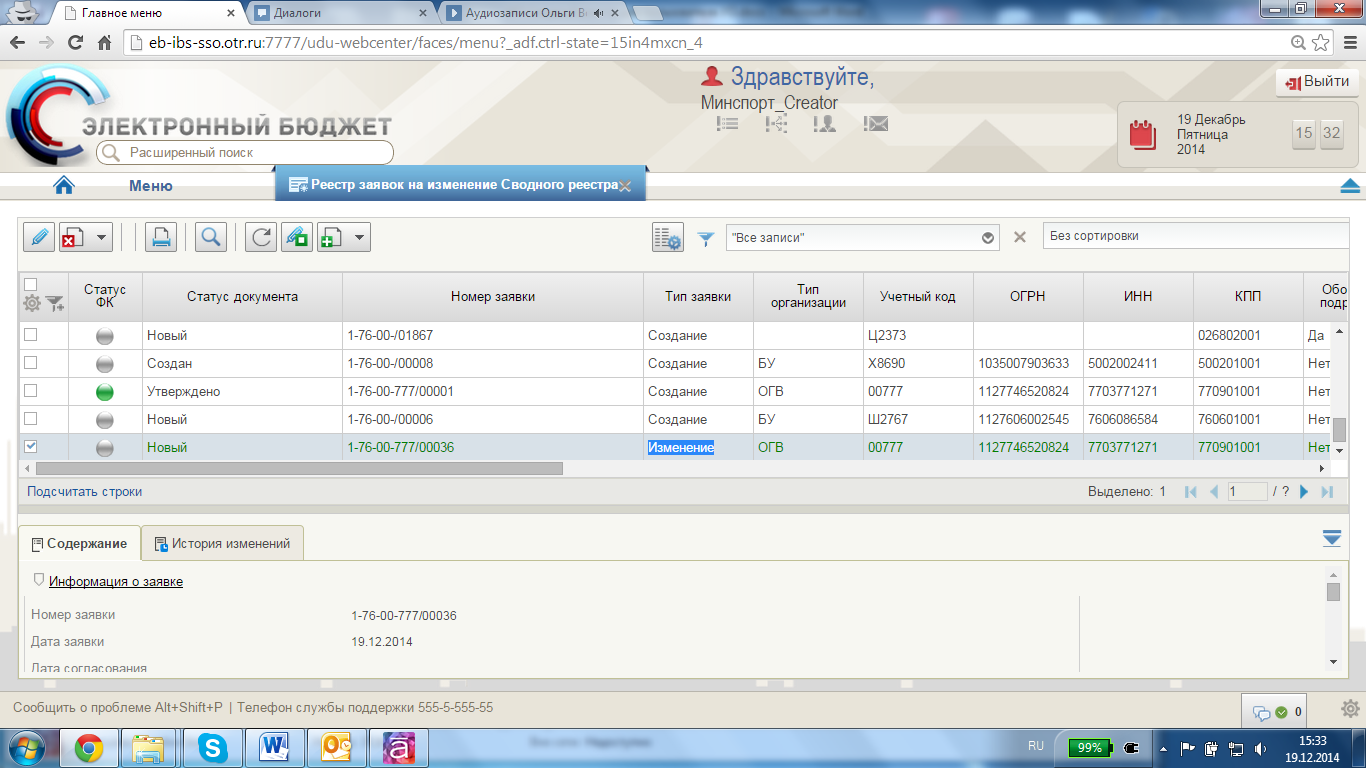 Рисунок 40. Реестр заявок на изменение Сводного реестраПосле чего нажать кнопку  «Сохранить и закрыть». Завершить редактирование. Отправить на согласование . Выполнение операции «Создание заявки на изменение сведений об УО» завершено.Порядок выполнения операции «Исключение организации по заявке УО».После прохождения шагов пункта 2.3 на экране отображается информация,  приведенная  на рисунке Рисунок 41. Реестр заявок на изменение Сводного реестра.На верхней панели меню нажать на иконку  «Создать документ». В открывшемся окне выбрать «Изменение данных»  «Создать заявку на исключение»  «Далее». Рисунок 42. Путь по меню "Реестр заявок на изменение сводного реестра"В поле «Основная информация» выбрать организацию для изменения кликнув на одноименную кнопку.Рисунок 43. Поля, заполняемые на экране "Основная информация"Выбрать организацию из списка. Нажать «Ок».Рисунок 44. Выбор записи из справочника "Сводный реестр"После чего нажать кнопку  «Сохранить и закрыть». Выйти в меню «Реестр заявок на изменение сводного реестра». Найти редактированную заявку. Тип заявки – исключение. 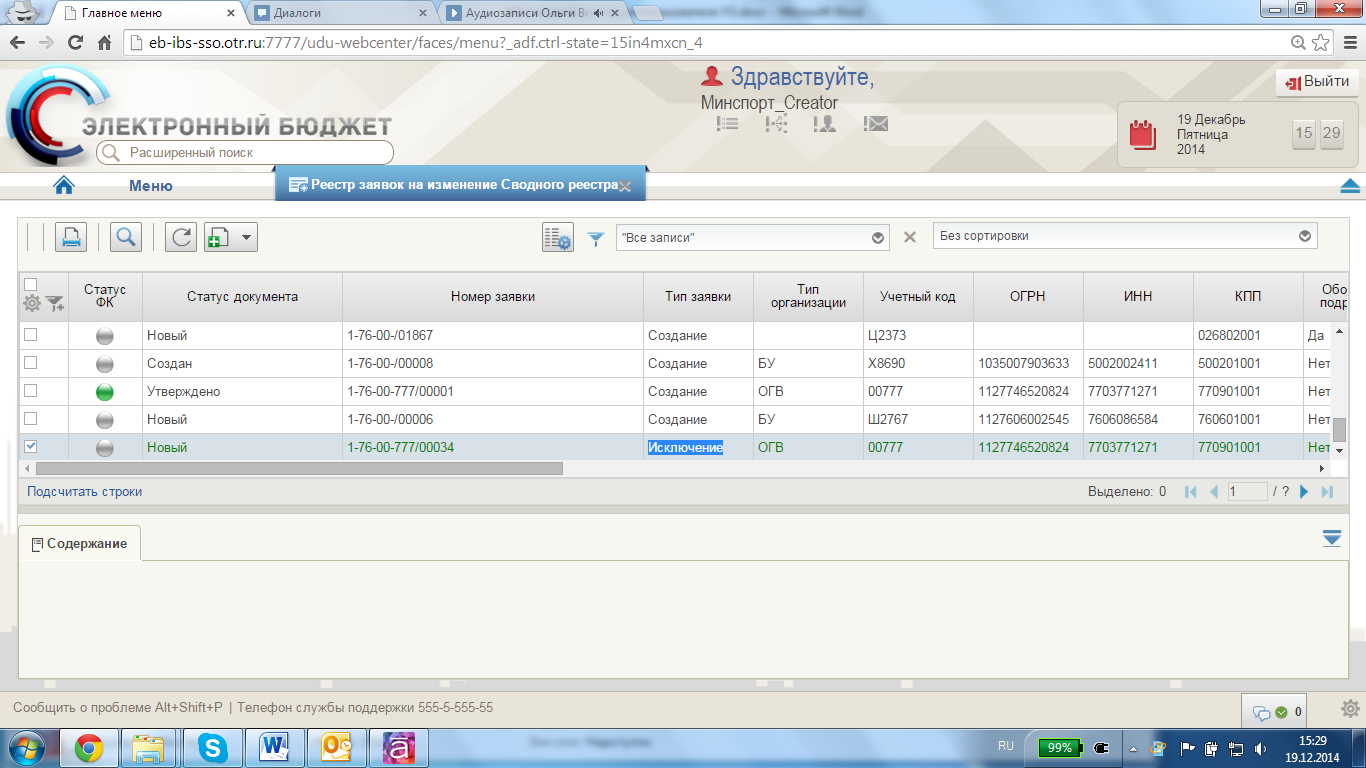  Завершить редактирование . Отправить на согласование  Выполнение операции «Исключение организации по заявке УО» завершено. Создание заявки для подведомственной организацииУсловия выполнения операцииРезультат выполнения операцииПодготовительные действияВойти в систему, перейти по меню: Управление НСИ/Формуляры/Реестр заявок на изменение Сводного реестра.Рисунок 45. Путь по меню к реестру заявок на изменение сводного реестраПорядок выполнения операцииПосле прохождения шагов пункта 3.3 на экране отображается информация,  приведенная  на рисунке 2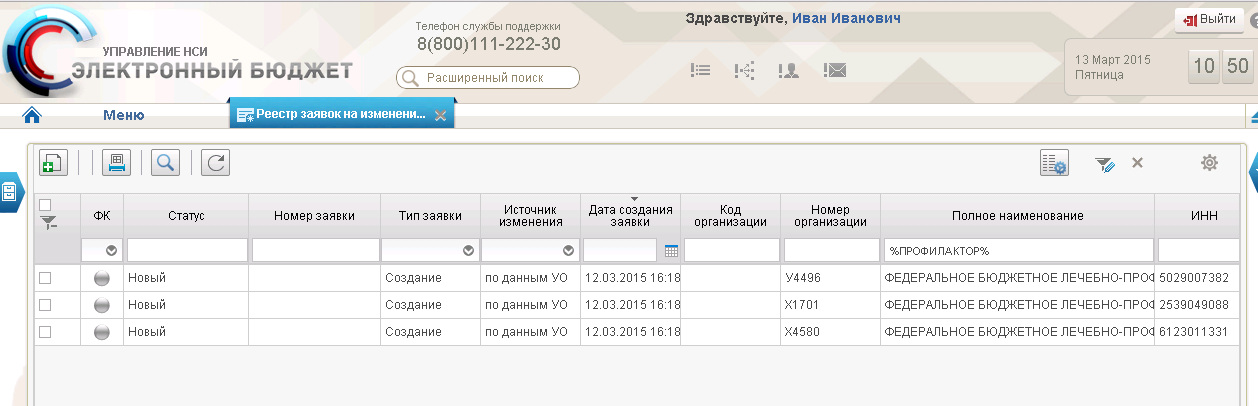 Рисунок 46. Реестр заявок на изменение Сводного реестра.Необходимо кликнуть на иконку «Создать новый документ» в левой верхней части окна. В открывшемся окне задать параметры организации, после чего заполнить следующие поля в соответствии со значениями таблиц.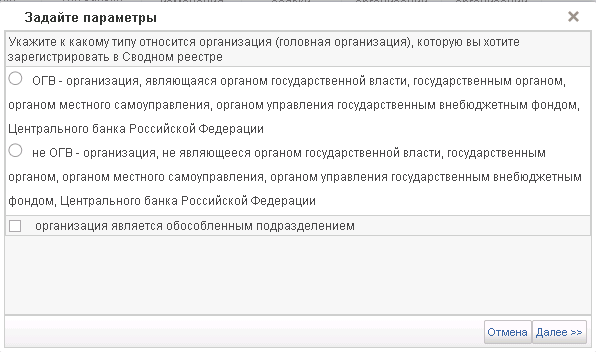 Рисунок 47. Параметры организацииВ зависимости от типа организации (ОГВ или не ОГВ) будет заполняться заявка.Организация является органом государственной властиВ случае, когда организация является органом государственной власти необходимо заполнить следующие поля заявки.Информация о заявкеРисунок 48. Поля, заполняемые на экране "Информация о заявке" Таблица 20. Поля, заполняемые на экране "Информация о заявке"Основная информация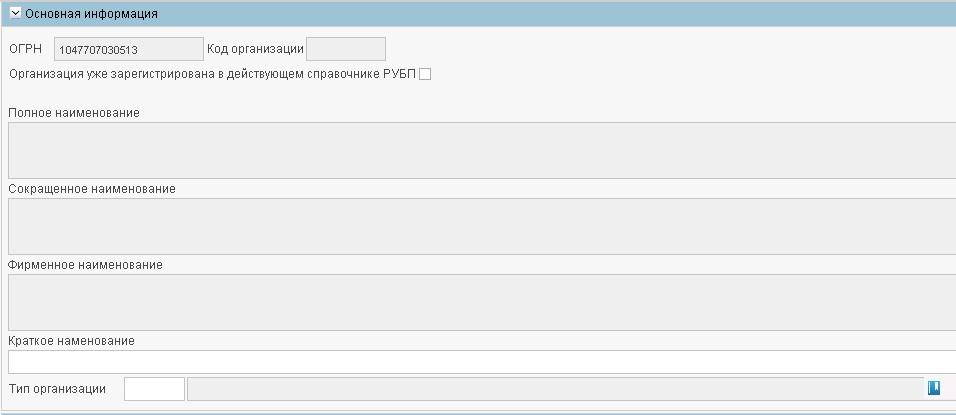 Рисунок 49. Поля, заполняемые на экране "Основная информация"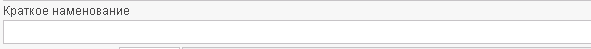 Рисунок 50. Краткое наименование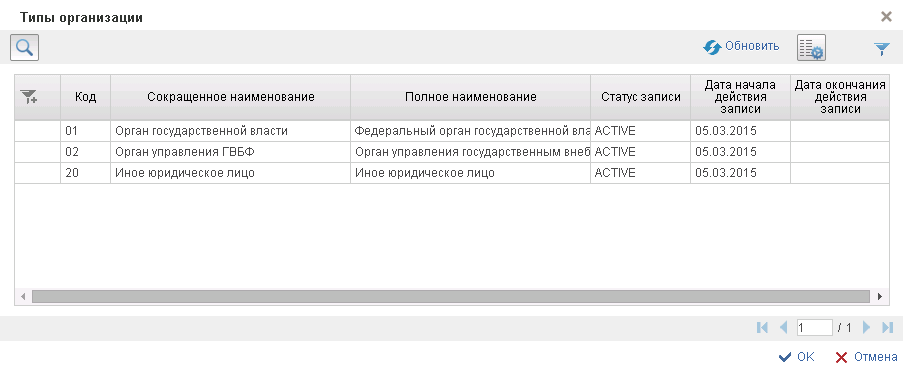 Рисунок 51. Выбор типа организацииТаблица 21. Поля, заполняемые на экране "Основная информация"Сведения об идентификационном номере налогоплательщика и коде причины постановки на учет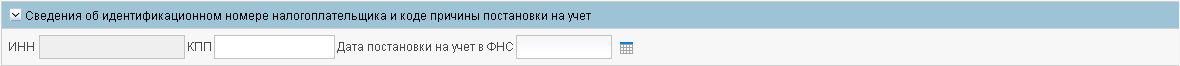 Рисунок 52. Поля, заполняемые на экране "Сведения об идентификационном номере налогоплательщика и коде причины постановки на учет"Таблица 22. Поля, заполняемые на экране "Сведения об идентификационном номере налогоплательщика и коде причины постановки на учет"Сведения о форме собственности и организационно-правовой форме организации (обособленного подразделения) 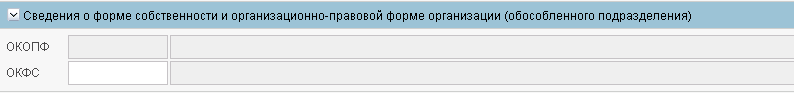 Рисунок 53. Поля, заполняемые на экране "Сведения о форме собственности и организационно-правовой форме организации (обособленного подразделения)"Таблица 23. Поля, заполняемые на экране "Коды по общероссийским классификаторам"Сведения о месте нахождения организации на территории Российской ФедерацииРисунок 54. Поля, заполняемые на экране "Информация о месте нахождения организации"Таблица 24. Поля, заполняемые на экране "Информация о месте нахождения организации"Сведения о публично-правовом образовании, создавшем организациюРисунок 55. Поля, заполняемые на экране "Сведения о публично-правовомТаблица 25. Поля, заполняемые на экране 
"Сведения о публично-правовом образовании, создавшем организацию"Информация о видах деятельности организацииРисунок 56. Поля, заполняемые на экране "ОКВЭД"Таблица 26. Поля, заполняемые на экране "ОКВЭД"Информация о руководителе организацииРисунок 57. Поля, заполняемые на экране "Информация о руководителе организации"Таблица 27. Поля, заполняемые на экране "Информация о руководителе организации"Информация о юридическом лице, в ведении которого находится организация (вышестоящий участник бюджетного процесса)Рисунок 58. Информация о юридическом лице, в ведении которого находится организация (вышестоящий участник бюджетного процесса).Для того чтобы выбрать организацию, необходимо выбрать «Код главы по БК»Рисунок 59. Выбор записи из справочника «КБК: Главы»Таблица 28. Информация о юридическом лице, в ведении которого находится организация (вышестоящий участник бюджетного процесса).Чтобы выбрать организацию, в непосредственном ведении которой находится участник бюджетного процесса, необходимо кликнуть по иконке , которая находится в конце поля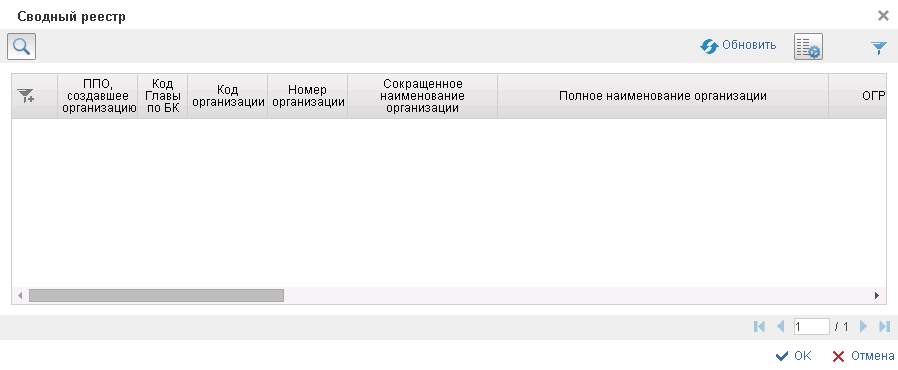 Рисунок 60. Выбор уполномоченной организацииИнформация о организации в соответствии с общероссийскими классификаторами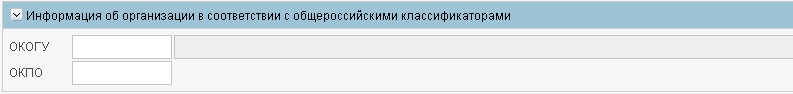 Рисунок 61. Поля, заполняемые на экране "Информация о организации в соответствии с общероссийскими классификаторами"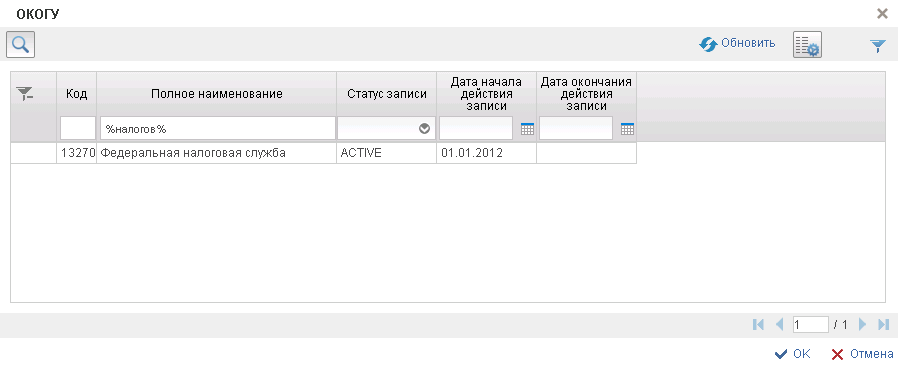 Рисунок 62. Выбор ОКОГУТаблица 29. Информация о организации в соответствии с общероссийскими классификаторами.Сведения о бюджете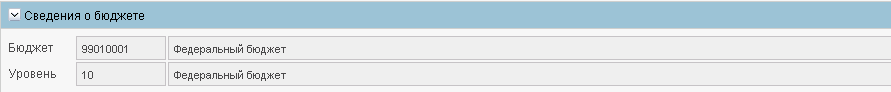 Рисунок 63. Сведения о бюджетеТаблица 30. Сведения о бюджетеСпособ образования юридического лица (создание или реогранизация)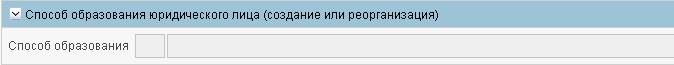 Рисунок 64. Поля, заполняемые на экране "Способ образования юридического лица"Таблица 31. Поля, заполняемые на экране "Способ образования юридического лица"Сведения о правопреемстве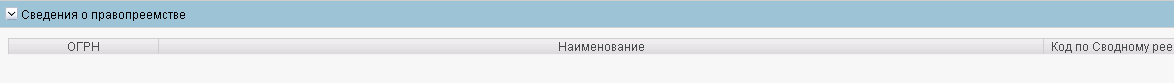 Рисунок 65. Сведения о правопреемстве.Таблица 32. Сведения о правопреемстве.Сведения о счетах, открытых организацией в подразделениях Центрального Банка Российской Федерации (кредитных орагнизациях, филиалах)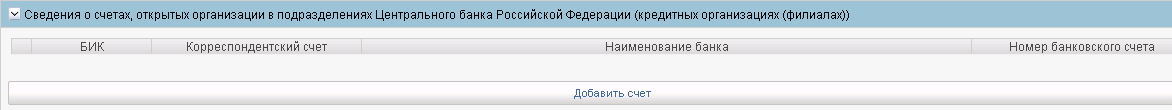 Рисунок 66. Поля, заполняемые на экране "Сведения о счетах, открытых организацией в подразделениях Центрального Банка Российской Федерации"Таблица 33.  Поля, заполняемые на экране "Сведения о счетах, открытых организацией в подразделениях Центрального Банка Российской Федерации"Сведения о юридическом лице, предоставляющем информацию об организации для включения в Сводный реестр в соответствии с Порядком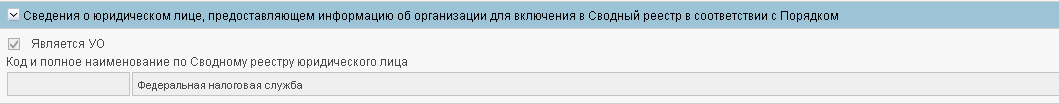 Рисунок 67. Поля, заполняемые на экране "Сведения о юридическом лице, предоставляющем информацию об организации для включения в Сводный реестр в соответствии с Порядком"Таблица 34. Поля, заполняемые на экране "Сведения о юридическом лице, предоставляющем информацию об организации для включения в Сводный реестр в соответствии с Порядком"Иная информация об организации (обособленном подразделении)Рисунок 68. Поля, заполняемые на экране " Иная информация об организации (обособленном подразделении)"Таблица 35. Поля, заполняемые на экране " Иная информация об организации (обособленном подразделении)"Выполнение операции «Заполнение заявки для подведомственной организации» завершено.Организация не является органом государственной властиВ случае, когда организация не является органом государственной власти необходимо заполнить следующие поля заявки.Информация о заявке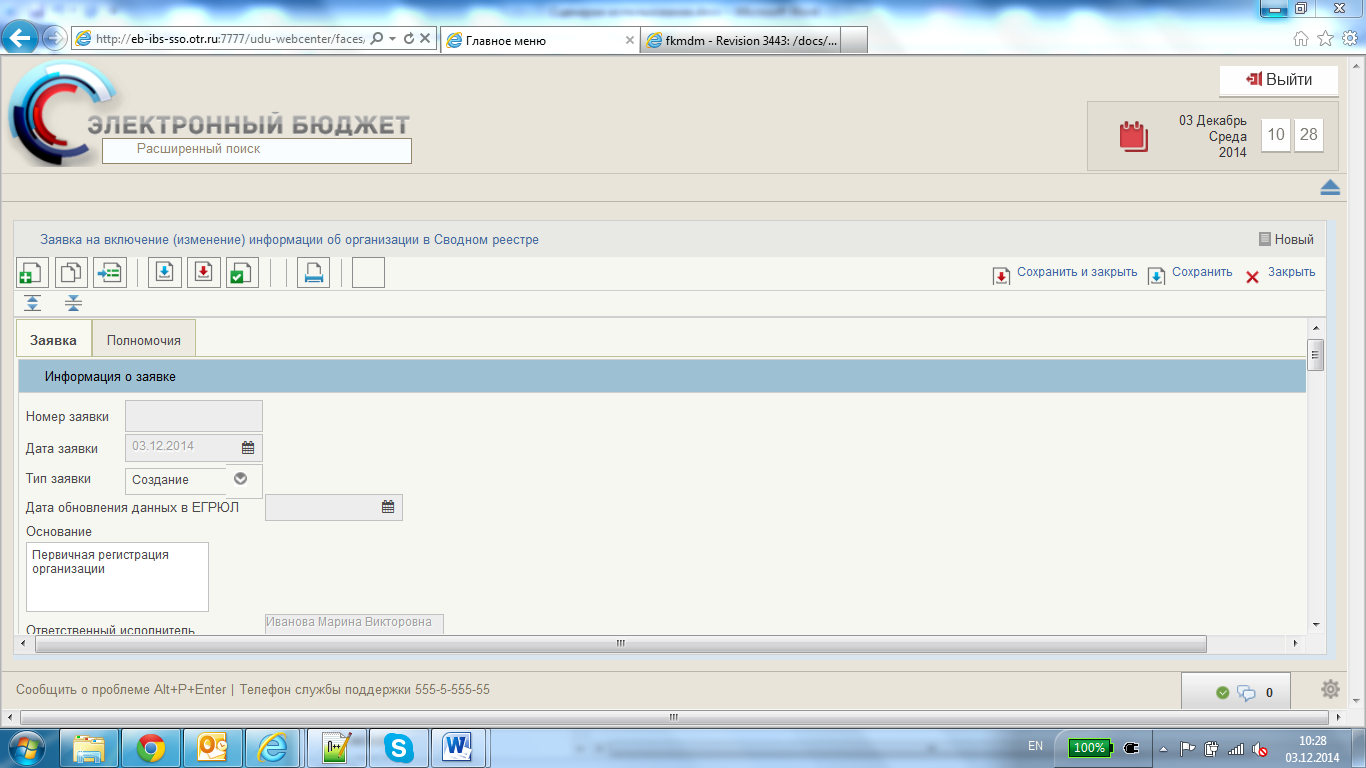 Рисунок 69. Поля, заполняемые на экране "Информация о заявке"Таблица 36. Поля, заполняемые на экране "Информация о заявке"Основная информация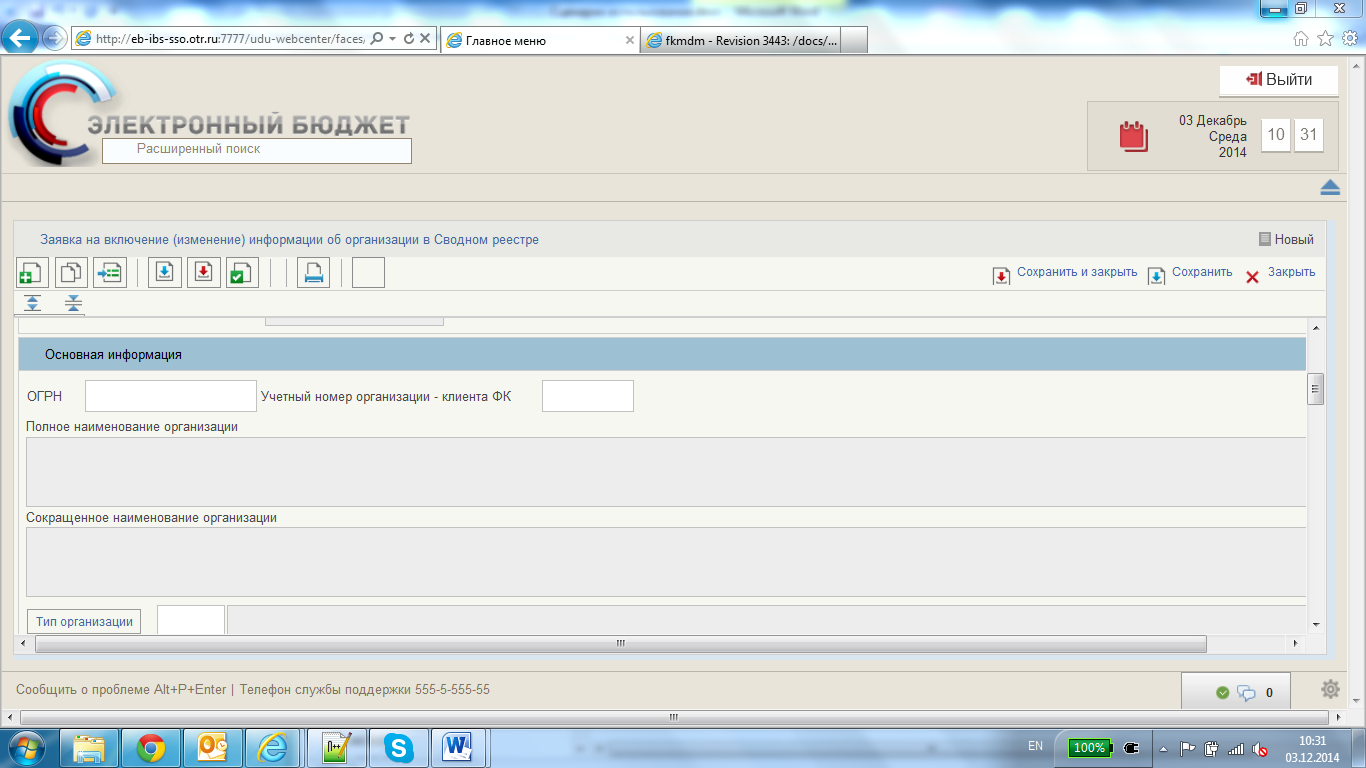 Рисунок 70. Поля, заполняемые на экране "Основная информация"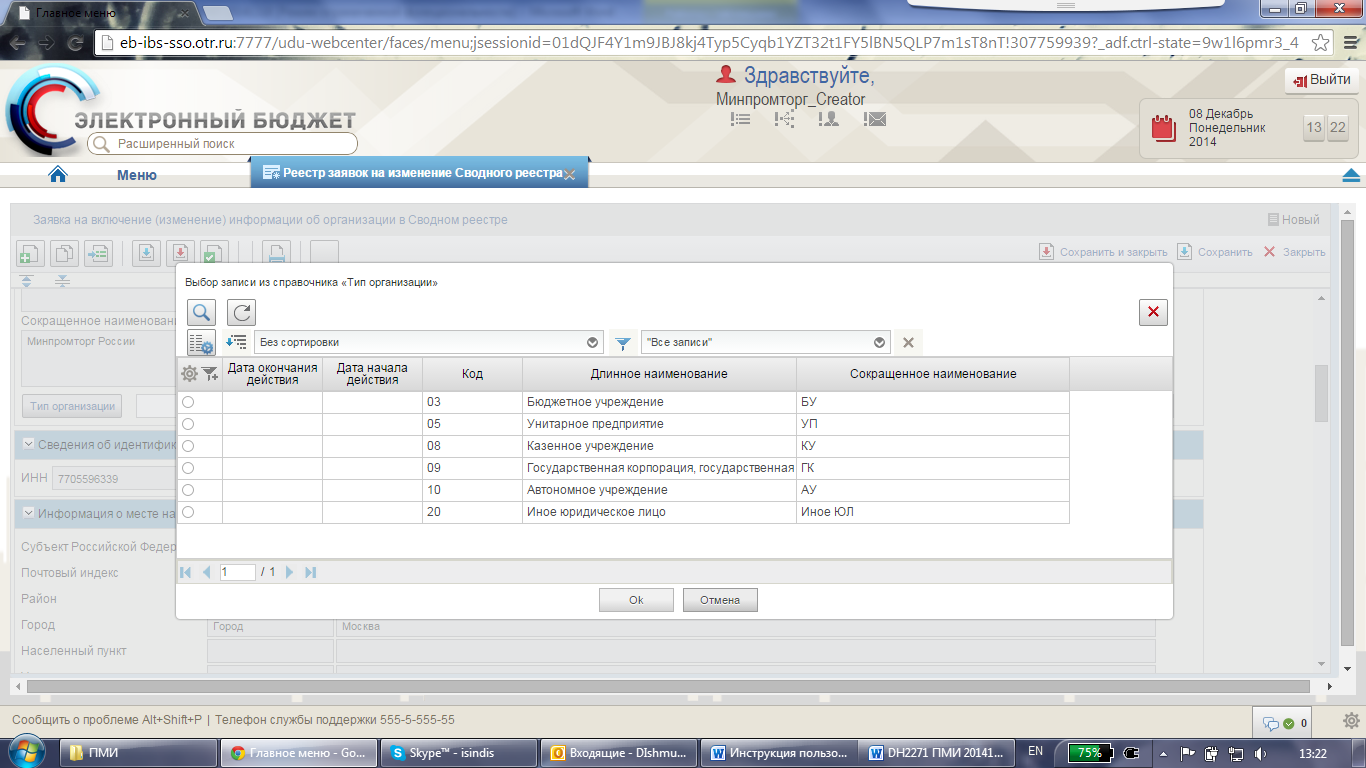 Рисунок 71. Выбор типа организацииТаблица 37. Поля, заполняемые на экране "Основная информация"Сведения об идентификационном номере налогоплательщика и коде причины постановки на учет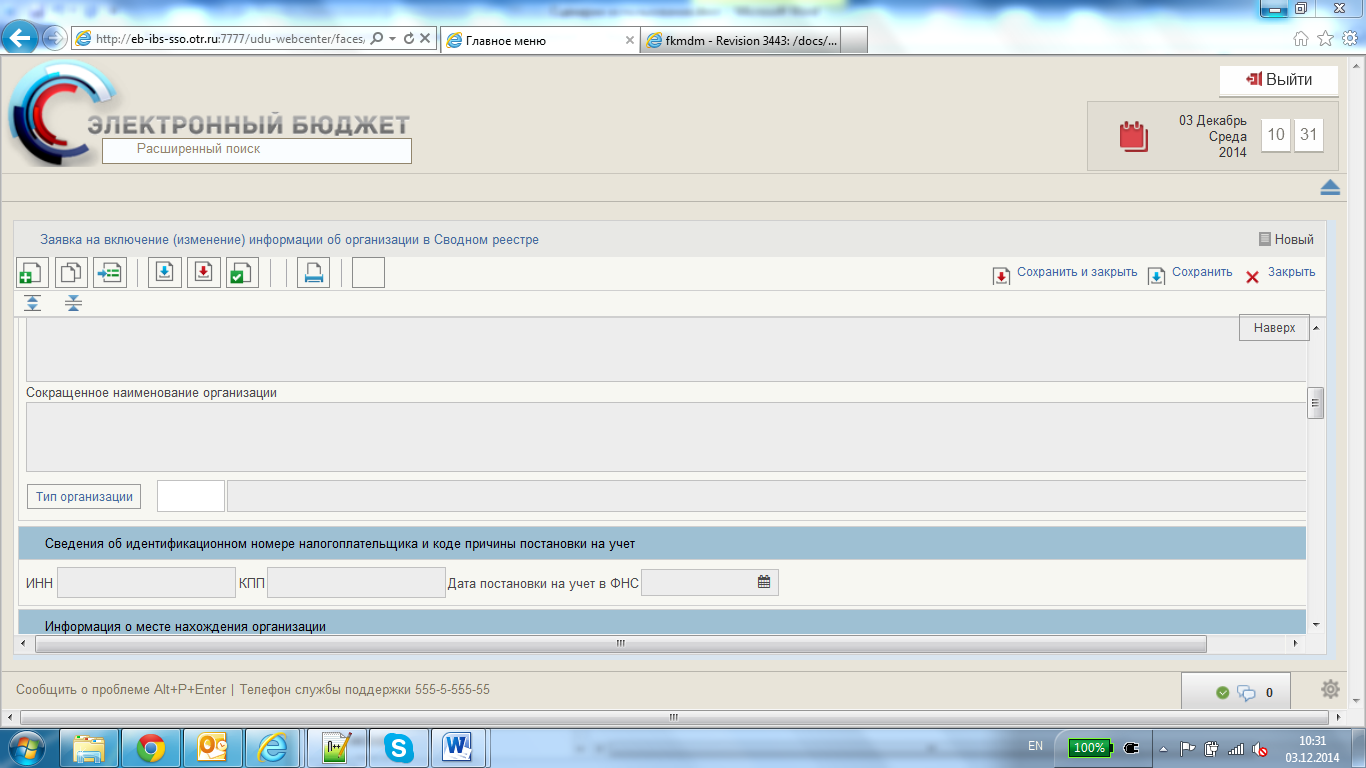 Рисунок 72. Поля, заполняемые на экране "Сведения об идентификационном номере налогоплательщика и коде причины постановки на учет"Таблица 38. Поля, заполняемые на экране "Сведения об идентификационном номере налогоплательщика и коде причины постановки на учет"Информация о месте нахождения организации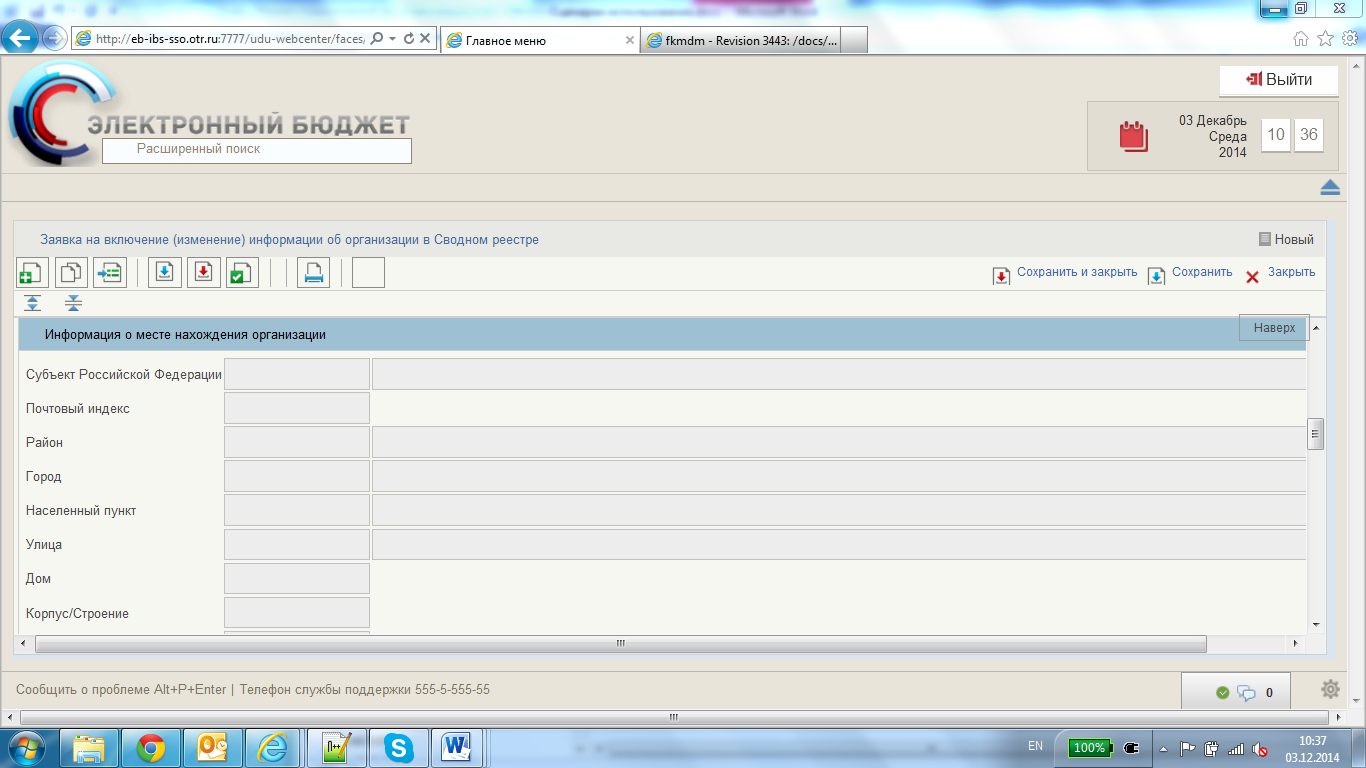 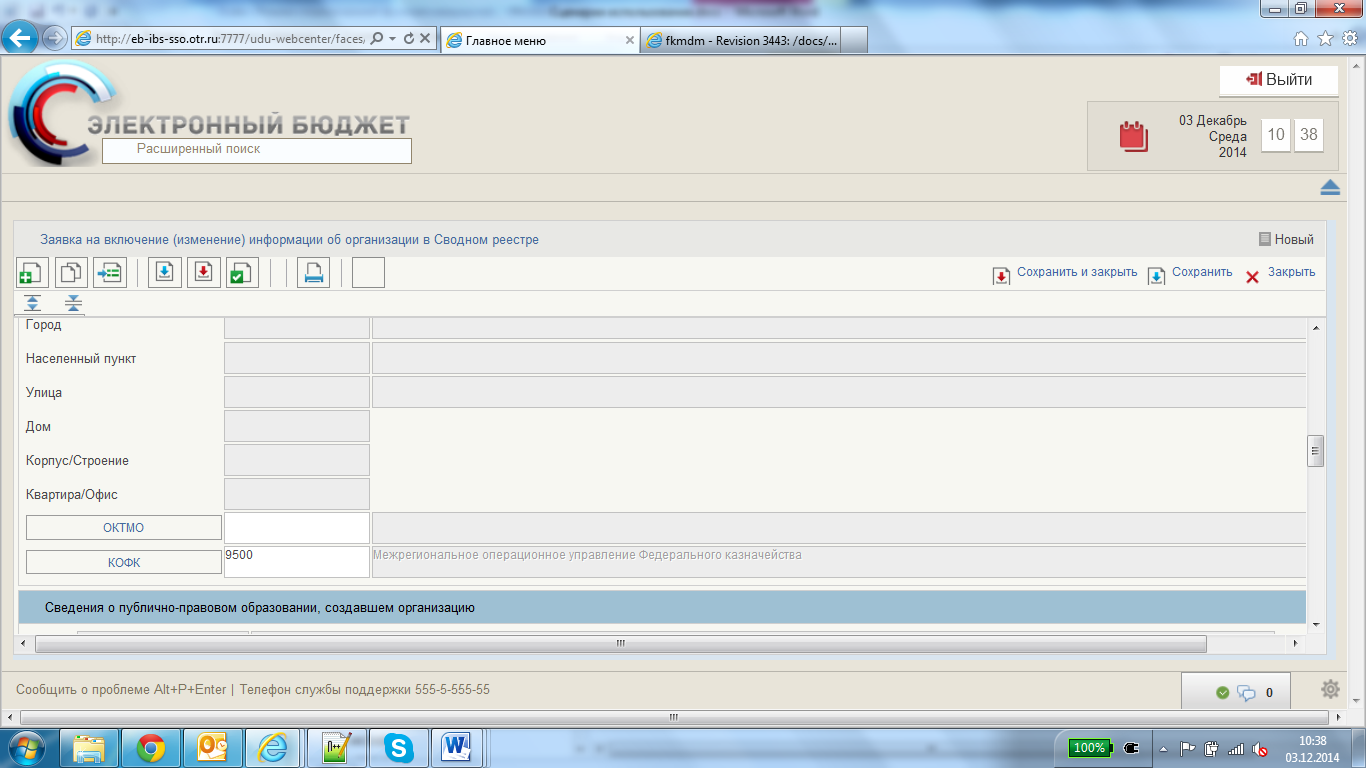 Таблица 39. Поля, заполняемые на экране "Информация о месте нахождения организации"Сведения о публично-правовом образовании, создавшем организацию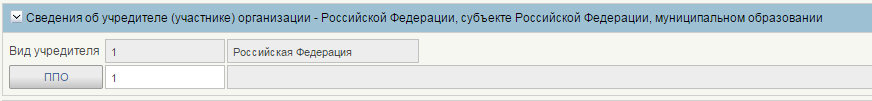 Рисунок 73. Поля, заполняемые на экране "Сведения о публично-правовомТаблица 40. Поля, заполняемые на экранеОКВЭД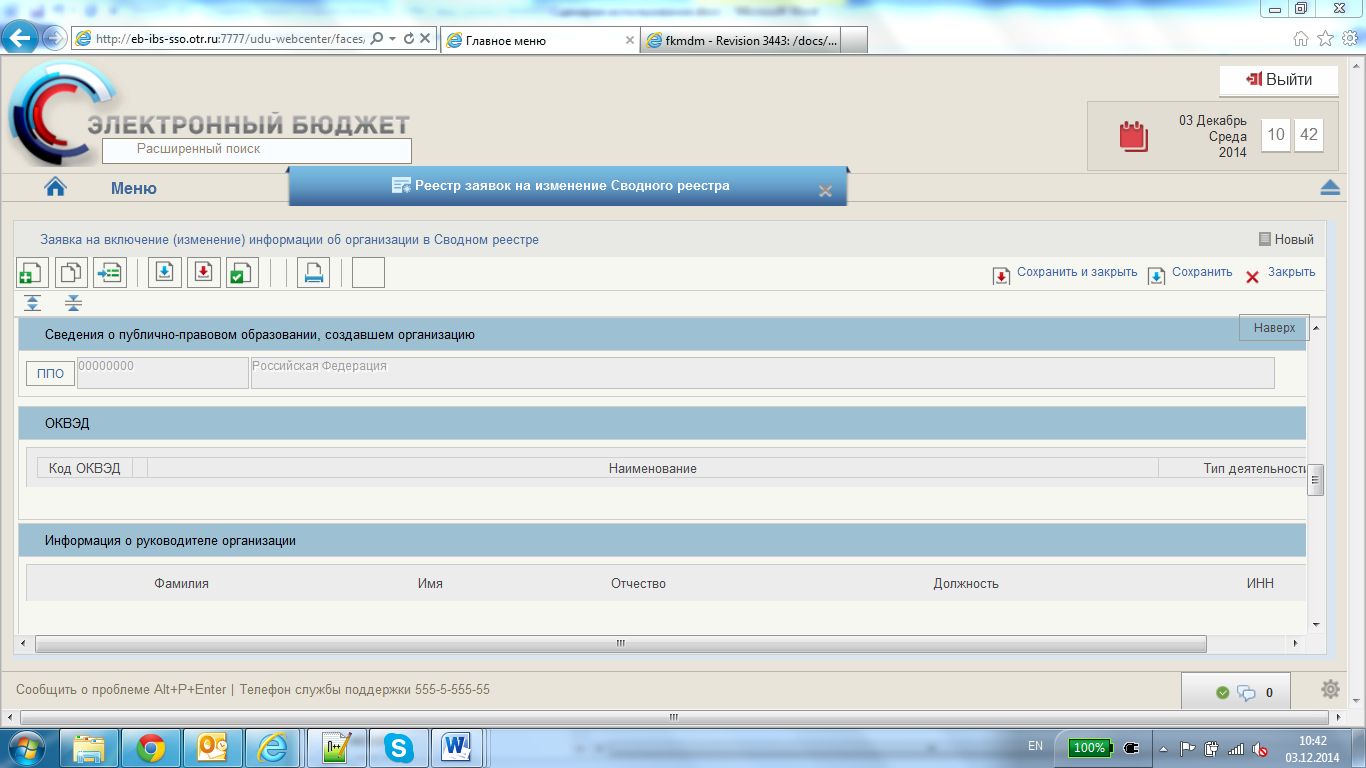 Рисунок 74. Поля, заполняемые на экране "ОКВЭД"Таблица 41. Поля, заполняемые на экране "ОКВЭД"Информация о руководителе организации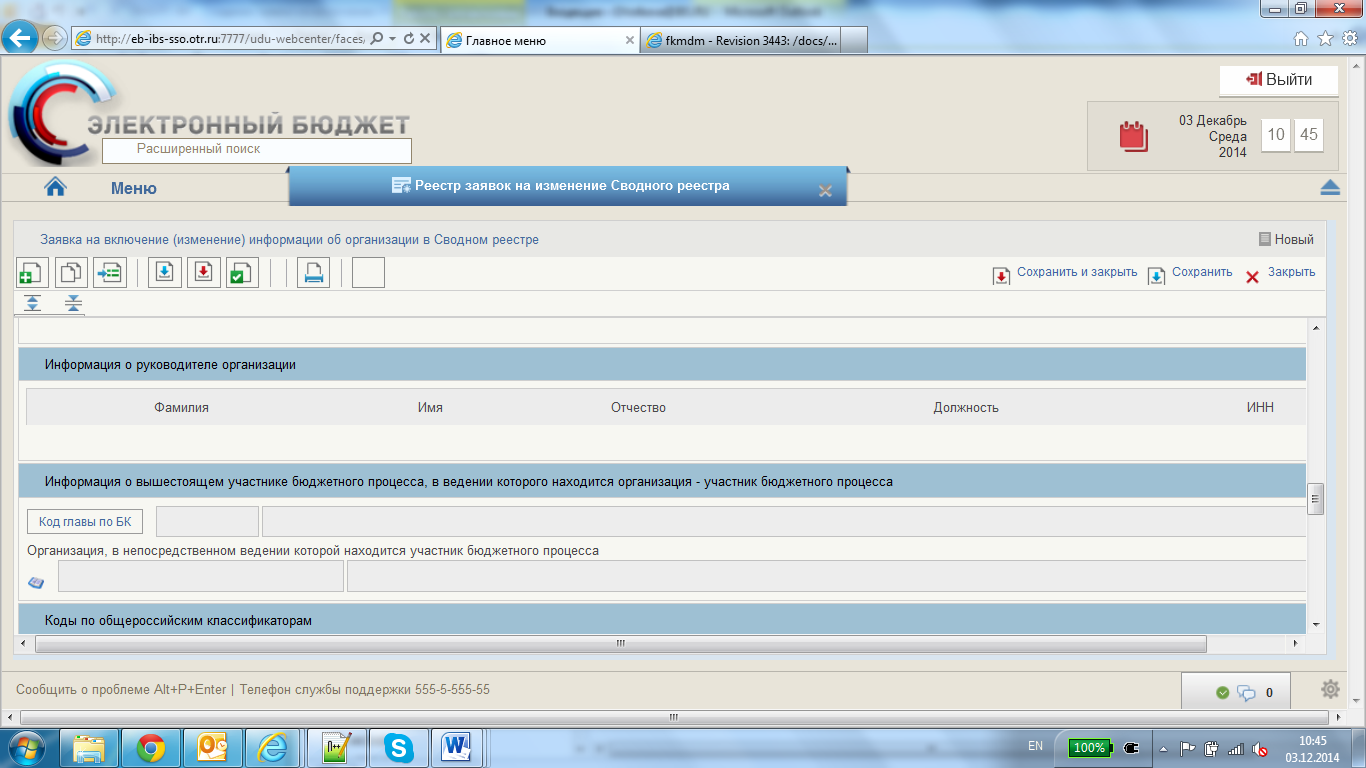 Рисунок 75. Поля, заполняемые на экране "Информация о руководителе организации"Таблица 42. Поля, заполняемые на экране "Информация о руководителе организации" Информация о вышестоящем участнике бюджетного процесса, в ведении которого находится организация – участник бюджетного процессаРисунок 76. Информация о вышестоящем участнике бюджетного процесса, в ведении которого находится организация – участник бюджетного процессаДля того чтобы выбрать организацию, необходимо выбрать «Код главы по БК»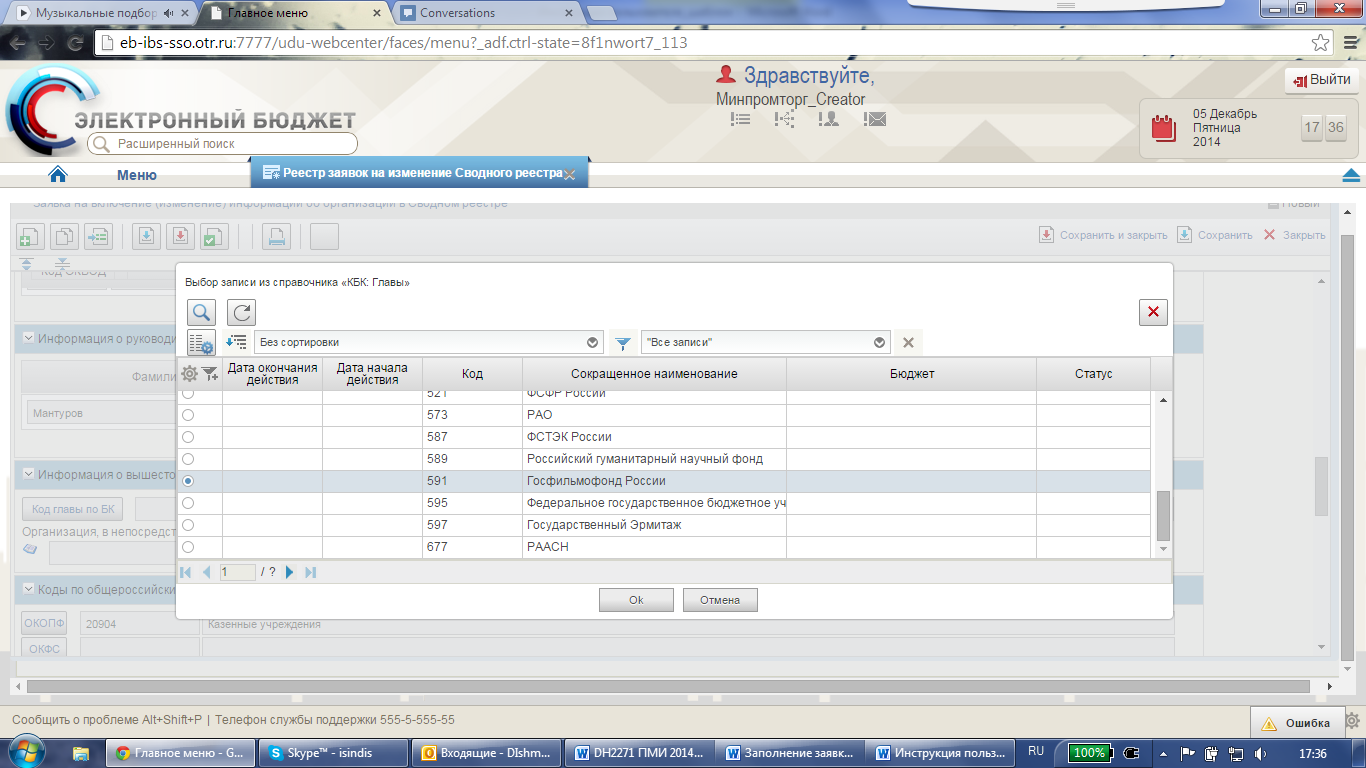 Рисунок 77. Выбор записи из справочника «КБК: Главы»Таблица 43. Информация о вышестоящем участнике бюджетного процесса, в ведении которого находится организация – участник бюджетного процесса.Чтобы выбрать организацию, в непосредственном ведении которой находится участник бюджетного процесса, необходимо кликнуть по иконке , которая находится перед полями 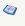 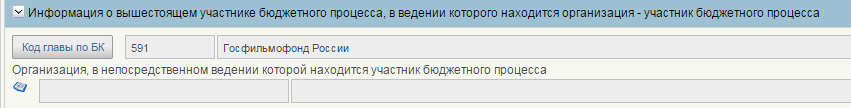 Рисунок 78. Выбор уполномоченной организации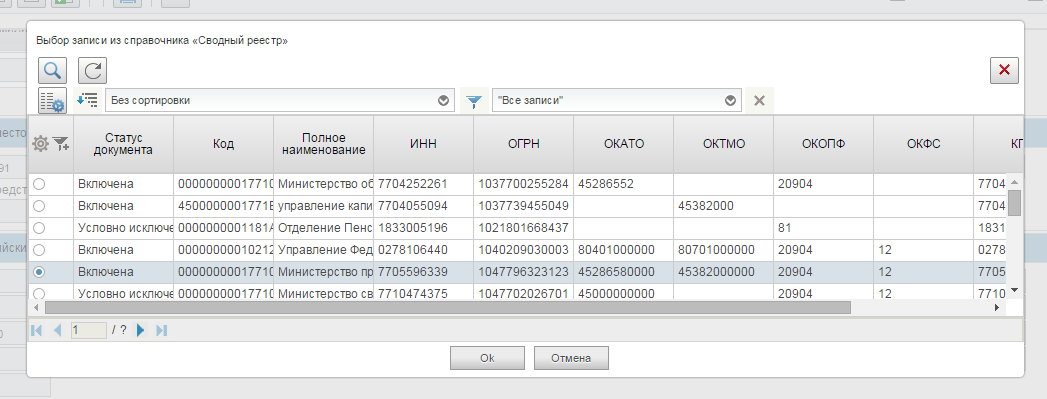 Рисунок 79. Выбор уполномоченной организацииКоды по общероссийским классификаторам 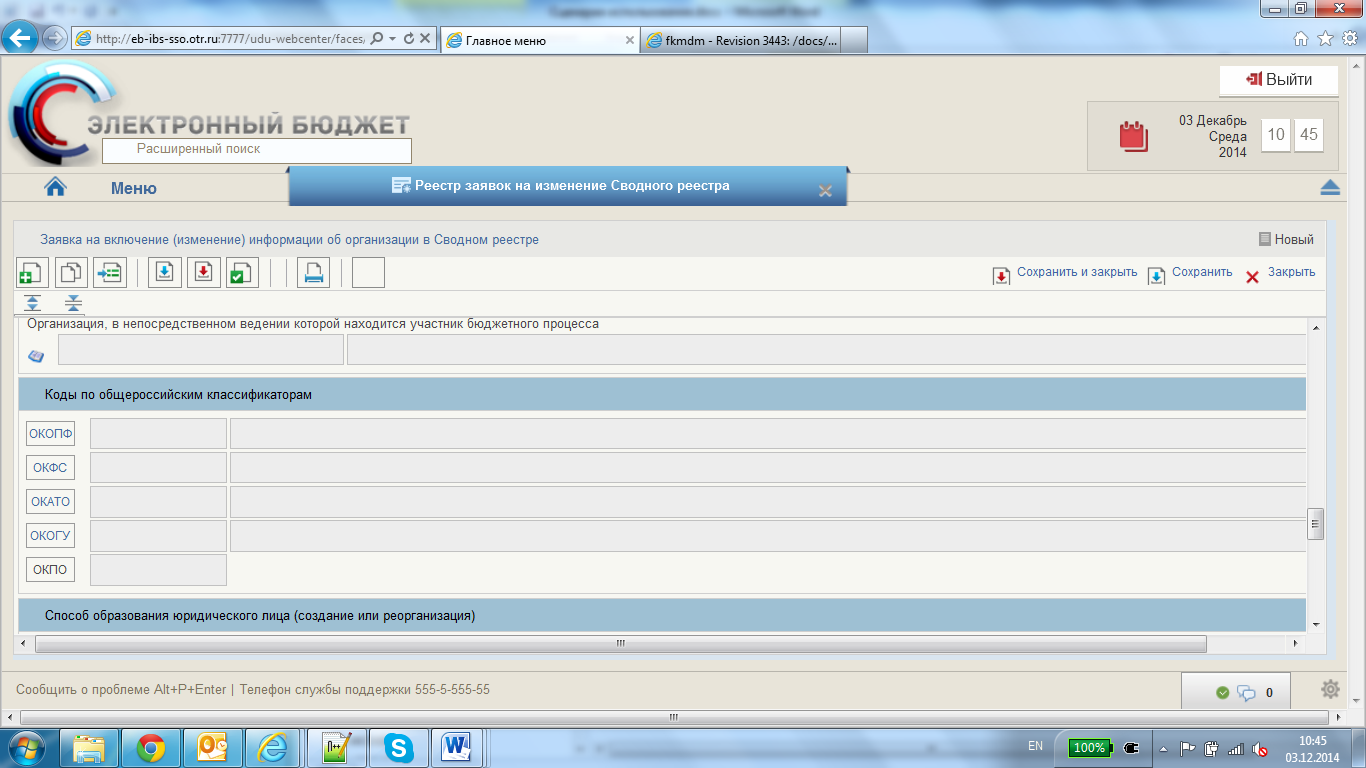 Рисунок 80. Поля, заполняемые на экране "Коды по общероссийским классификаторам"Таблица 44. Поля, заполняемые на экране "Коды по общероссийским классификаторам"Способ образования юридического лица (создание или реогранизация)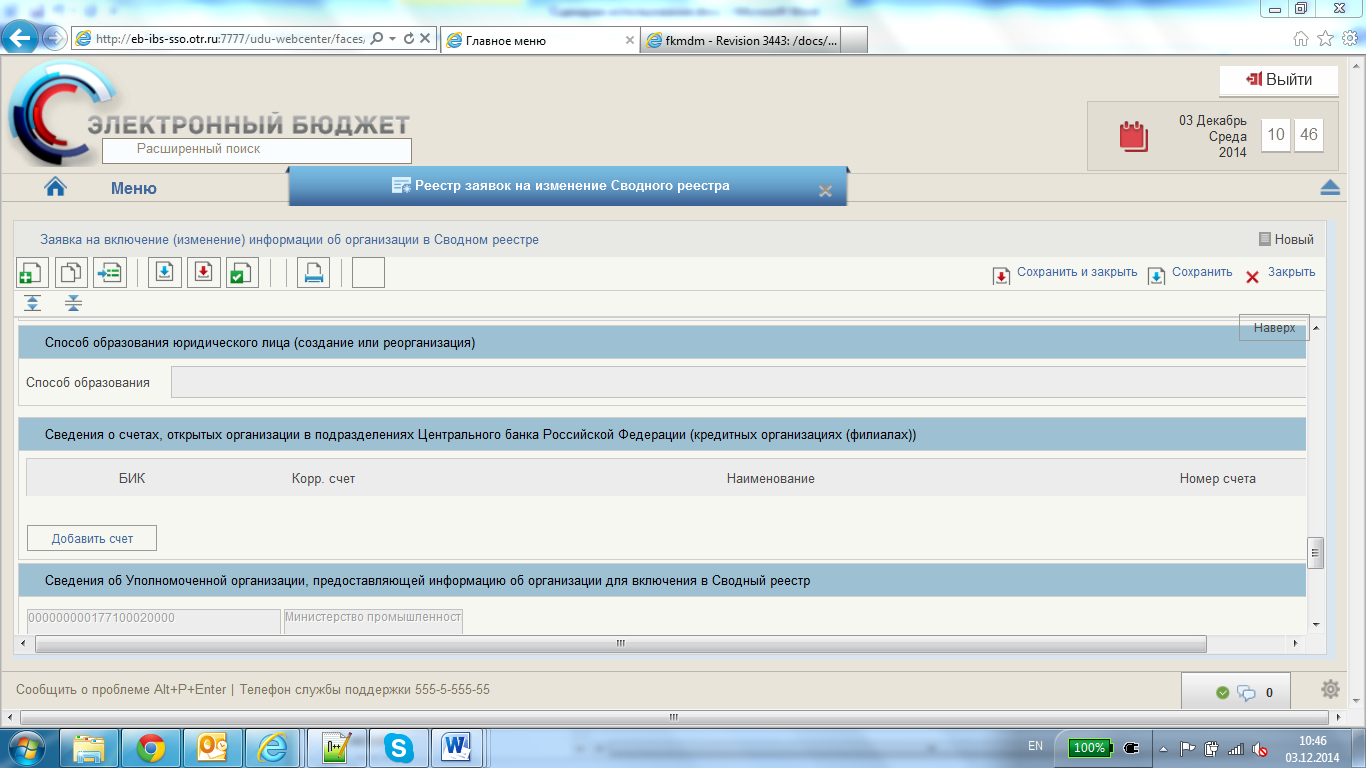 Рисунок 81. Поля, заполняемые на экране "Способ образования юридического лица"Таблица 45. Поля, заполняемые на экране "Способ образования юридического лица"Сведения о счетах, открытых организацией в подразделениях Центрального Банка Российской Федерации (кредитных орагнизациях, филиалах)Рисунок 82. Поля, заполняемые на экране "Сведения о счетах, открытых организацией в подразделениях Центрального Банка Российской Федерации"Таблица 46. Поля, заполняемые на экране "Сведения о счетах, открытых организацией в подразделениях Центрального Банка Российской Федерации"Сведения об уполномоченной организации, представляющей информацию об организации для включения в Сводный реестр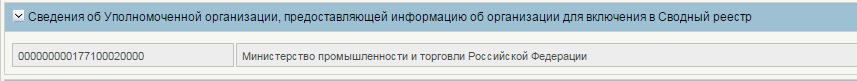 Рисунок 83. Поля, заполняемые на экране "Сведения об уполномоченной организации"Таблица 47. Поля, заполняемые на экране "Сведения об уполномоченной организации"КонтактыРисунок 84. Поля, заполняемые на экране "Контакты"Таблица 48. Поля, заполняемые на экране "Контакты"Прикрепленные документы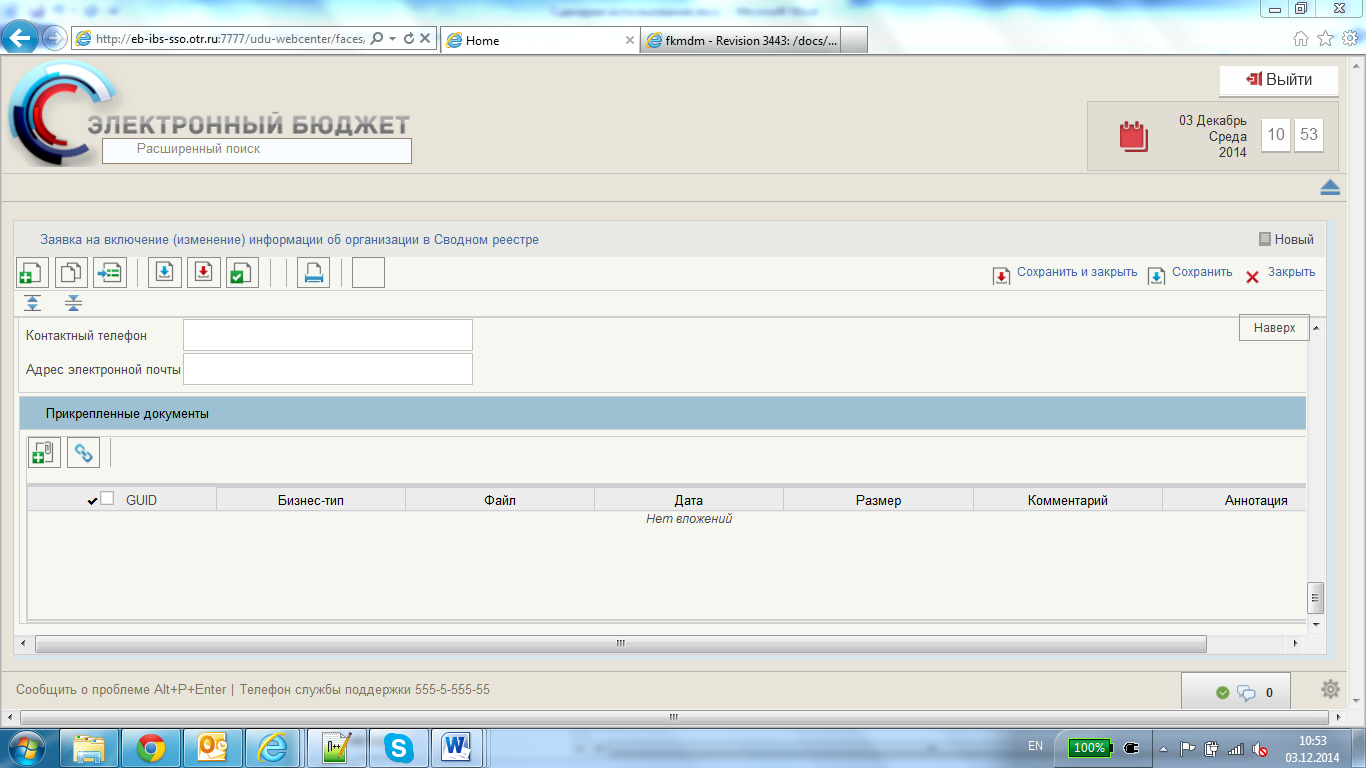 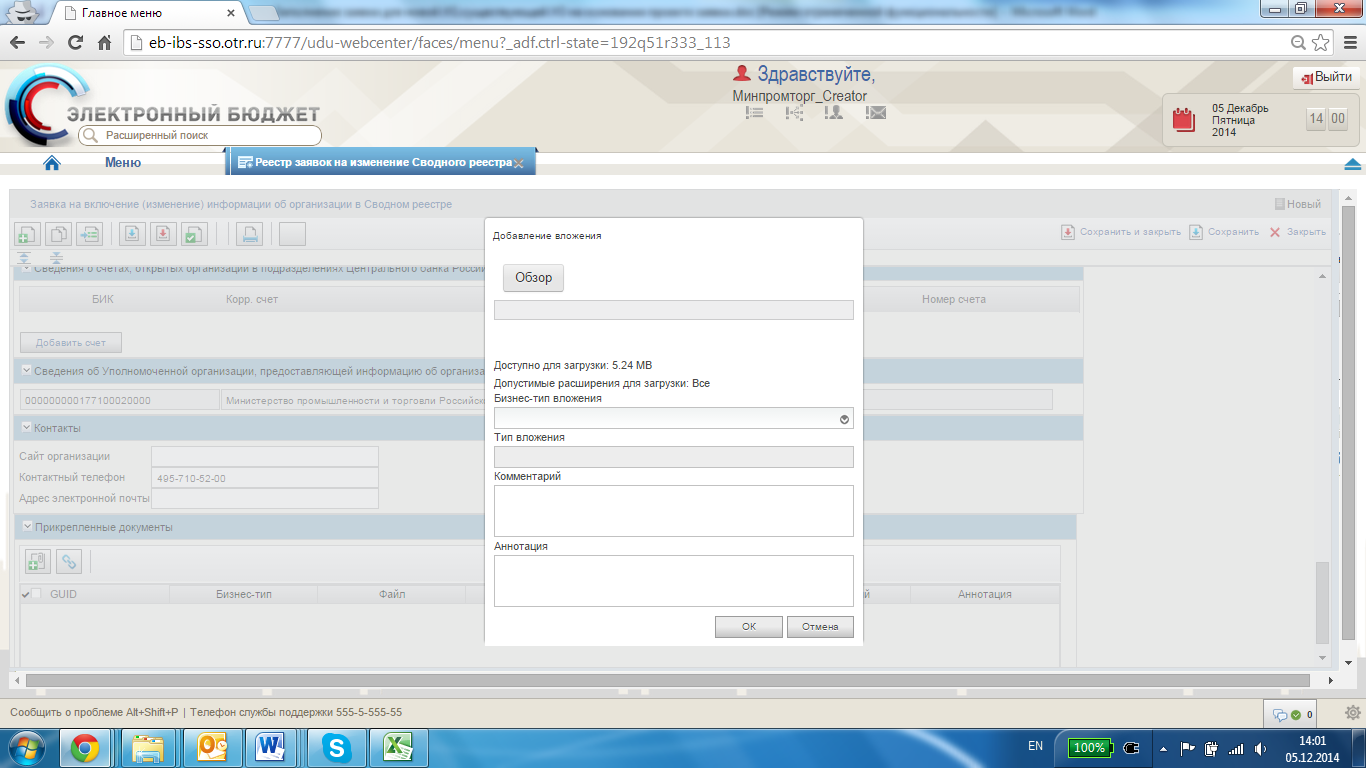 Рисунок 85. Поля, заполняемые на экране "Прикрепленные документы"В блоке «Прикрепленные документы» кликнуть по иконке  «Добавить вложение». Указать путь прикрепляемого документа. Нажать на кнопку «Ок». Нажать кнопку  «Сохранить и закрыть».  Выполнение операции «Заполнение заявки для подведомственной организации» завершено.Создание заявки на включение обособленного подразделенияУсловия выполнения операцииРезультат выполнения операцииПодготовительные действияВойти в систему, перейти по меню: Управление НСИ  Формуляры  Реестр заявок на изменение Сводного реестра.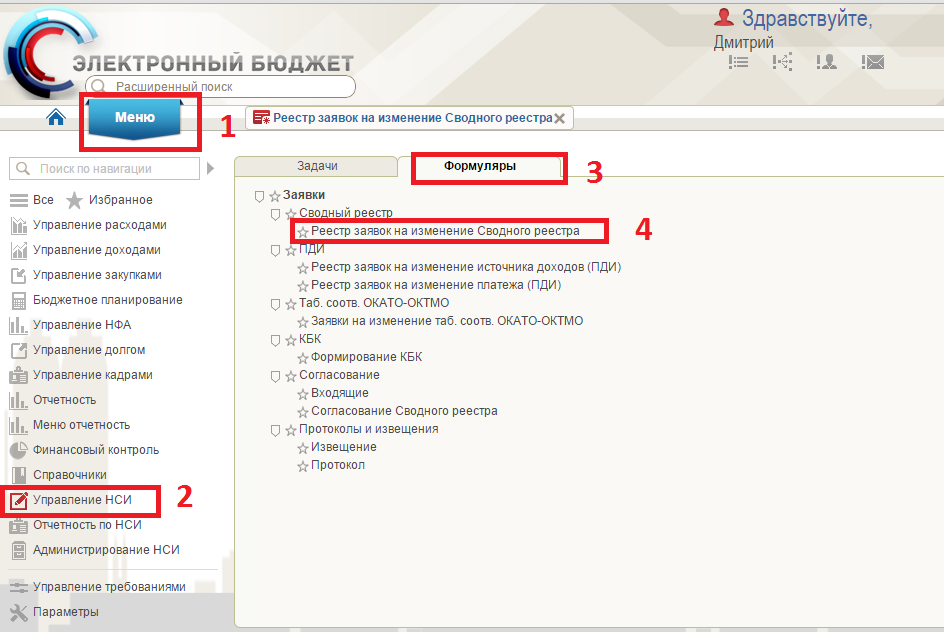 Рисунок 86. Путь по меню к реестру заявок на изменение сводного реестраСоздание заявки на включение обособленного подразделения в случае создания новой УО. После прохождения шагов пункта 4.3 на экране отображается информация,  приведенная  на рисунке .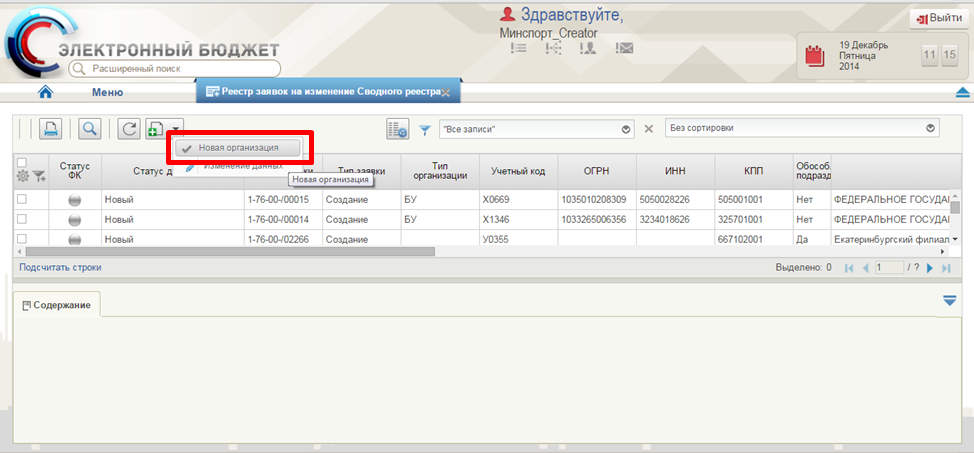 Рисунок 87. Реестр заявок на изменение Сводного реестра.Необходимо кликнуть на иконку  «Создать новый документ» в левой верхней части окна. В открывшемся окне задать параметры организации и поставить галочку напротив строки «организация является обособленным подразделением». 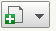 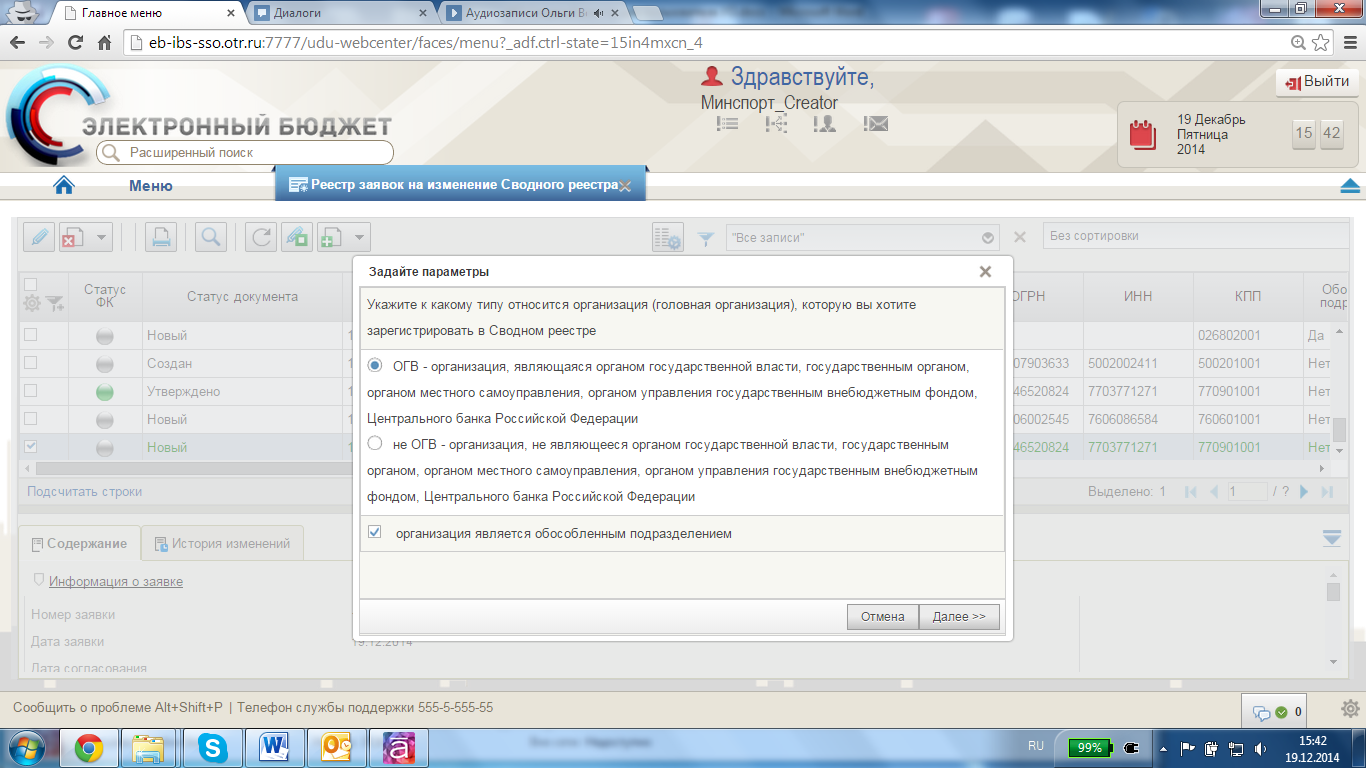 Рисунок 88. Параметры организацииВ поле «Информация об организации, создавшей обособленное подразделение» нажать на иконку .  Выбрать организацию из списка. 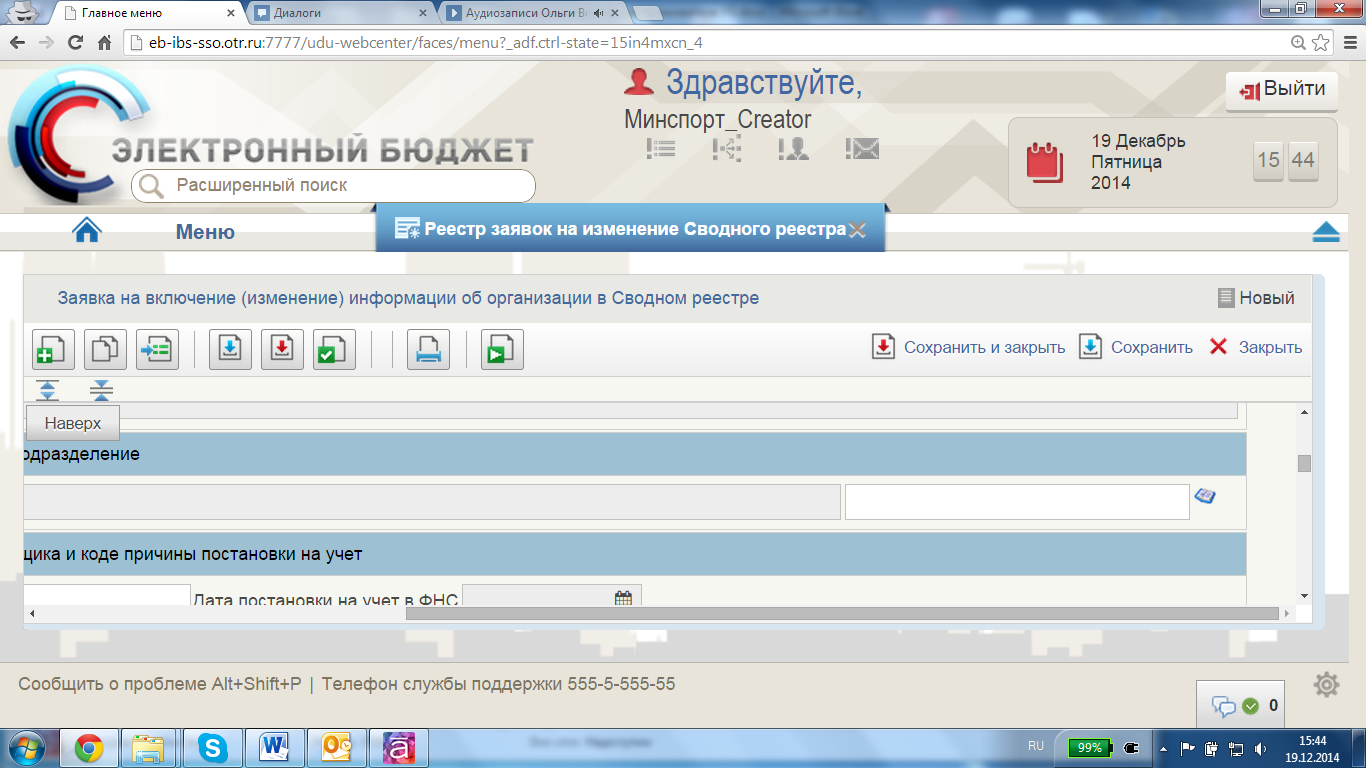 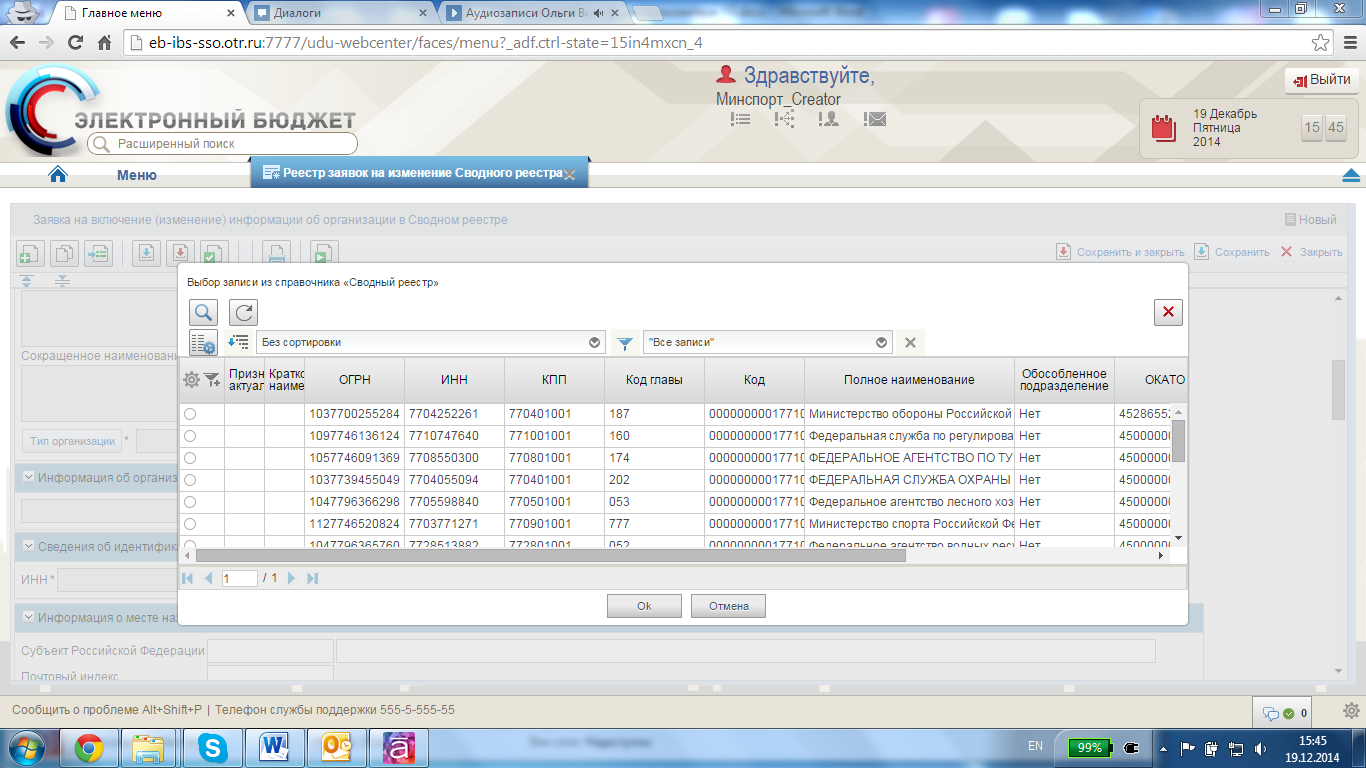 Рисунок 89. Выбор записи из справочника "Сводный реестр"После чего в поле «Информация о заявке» нажать на кнопку «Обновить данные ЕГРЮЛ». 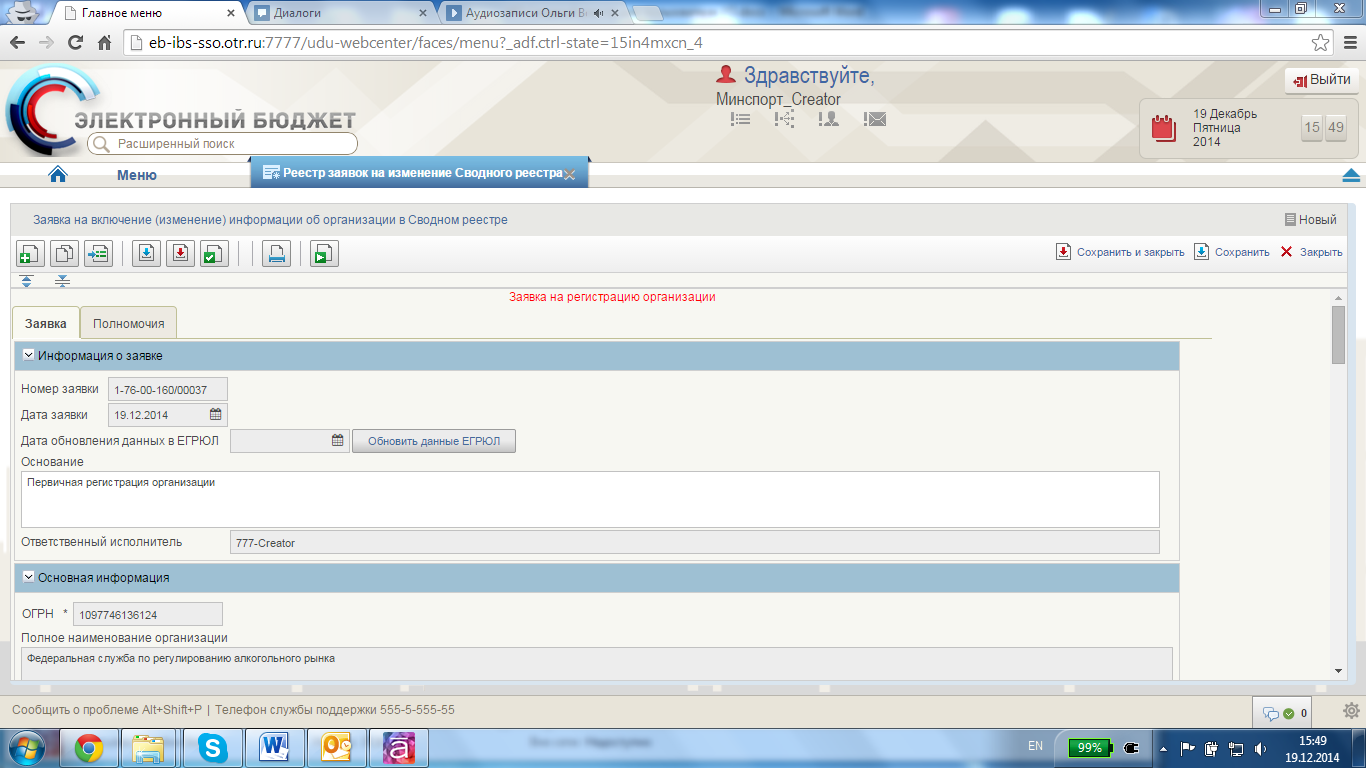 Перейти на вкладку «Полномочия», нажать на кнопку «Выбрать полномочия».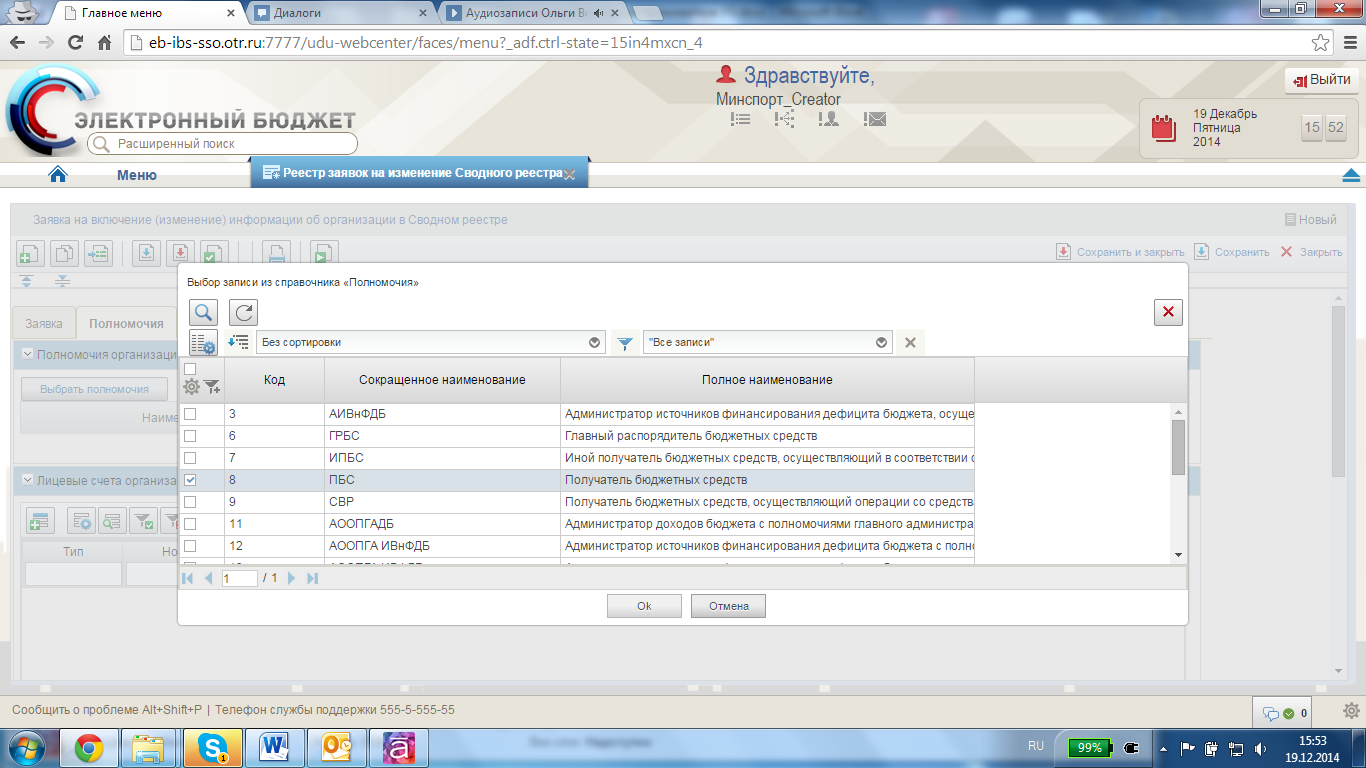 Рисунок 90. Выбор записи из справочника "Полномочия"На верхней панели меню нажать на иконку  «Проверить документ».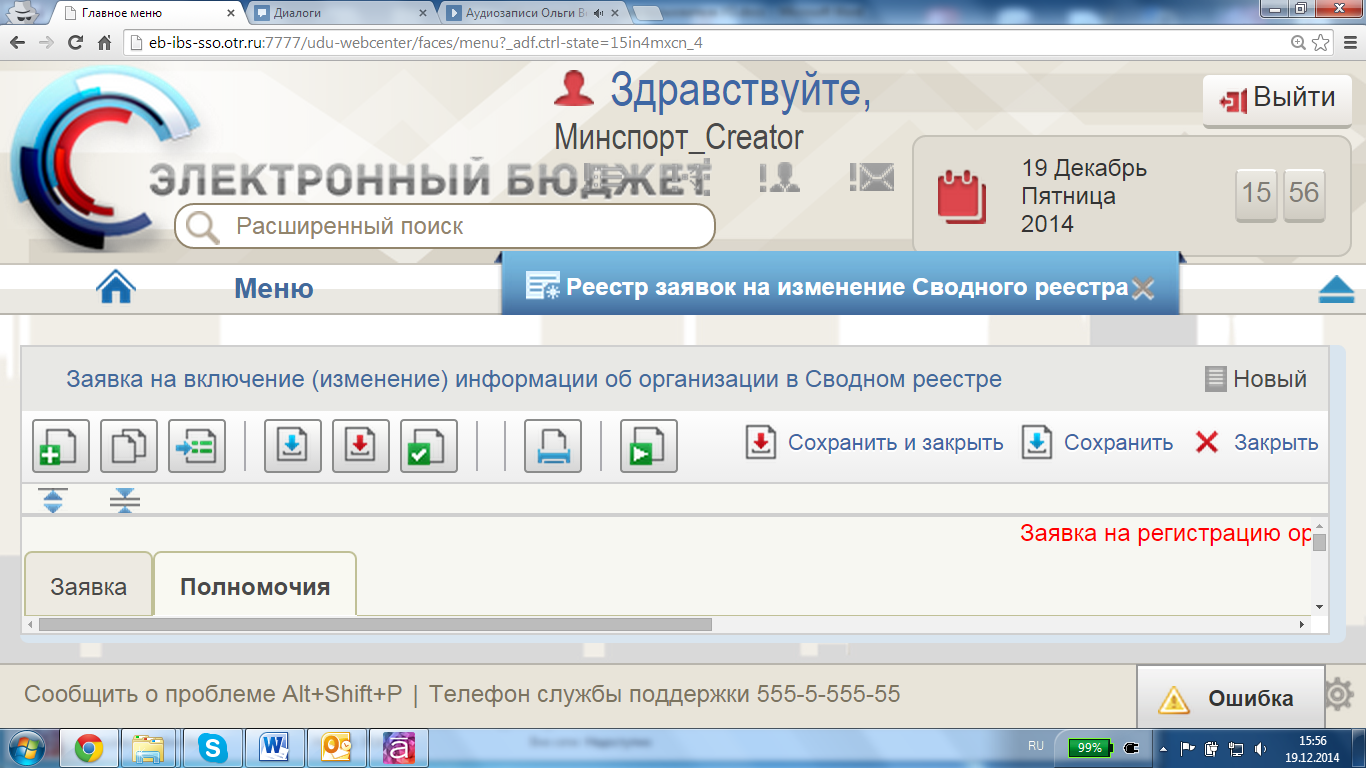 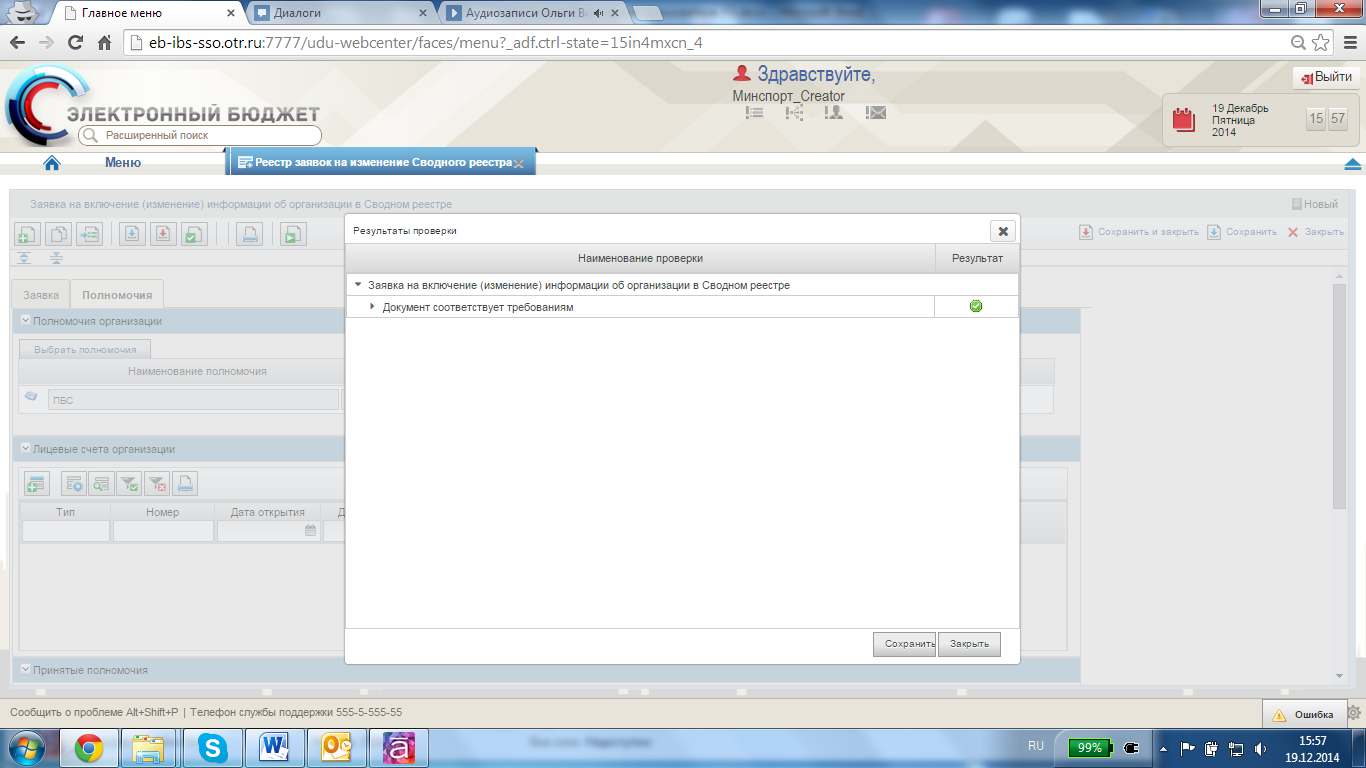 Рисунок 91. Результаты проверкиВ случае, когда документ соответствует требованиям - закрыть окно, в противном случае заполнить пустые поля в соответствии с пп. 1.4После чего нажать кнопку  «Сохранить и закрыть». Завершить редактирование. Отправить на согласование . Выполнение операции "Создание заявки на включение обособленного подразделения для новой УО" завершено.Создание заявки на включение обособленного подразделения на основании существующего проекта заявки.  После прохождения шагов пункта 4.3 на экране отображается информация,  приведенная  на рисунке .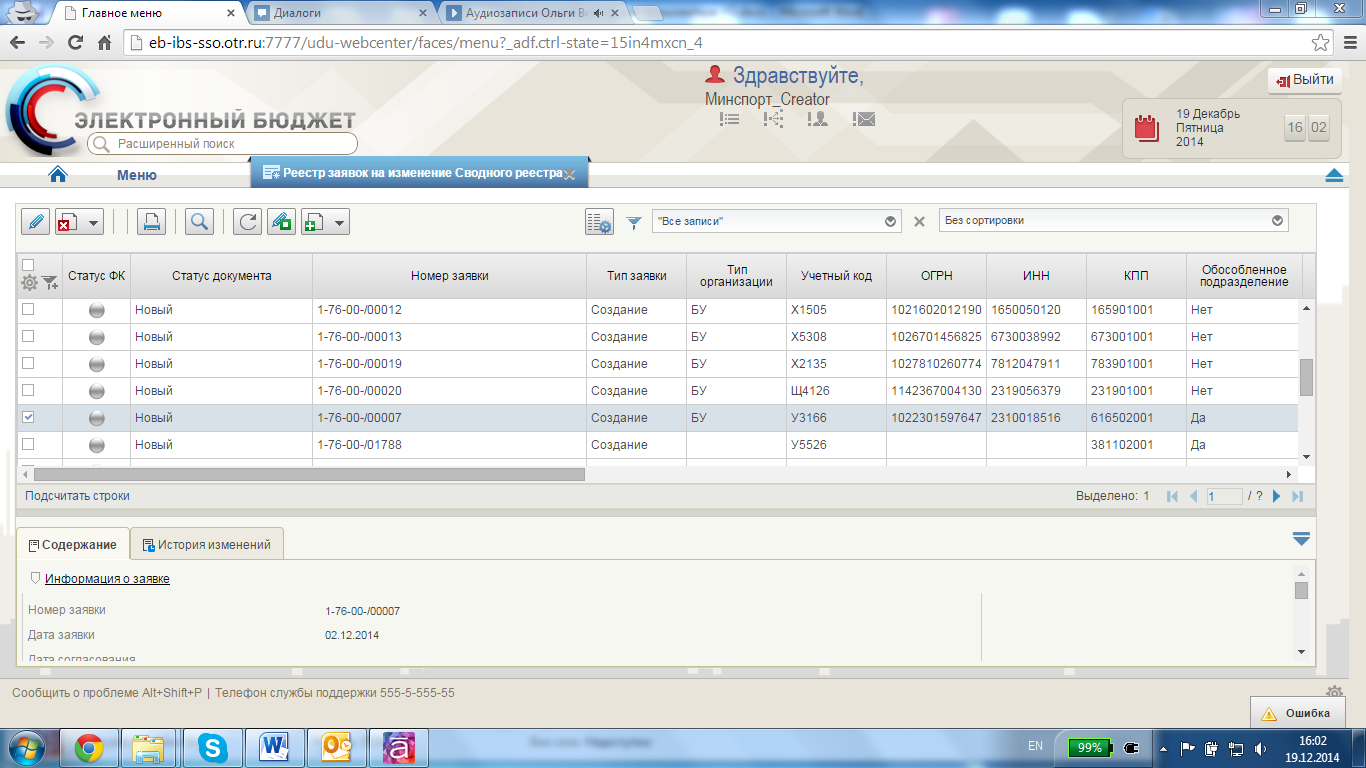 Рисунок 92. Реестр заявок на изменение Сводного реестра.Выделить документ (в колонке «Обособленное подразделение» должна быть запись «Да»). На верхней панели меню нажать на иконку  «Редактировать».  В открывшемся меню в поле информация о заявке появится сообщение: «Проект заявки сформирован автоматически».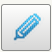 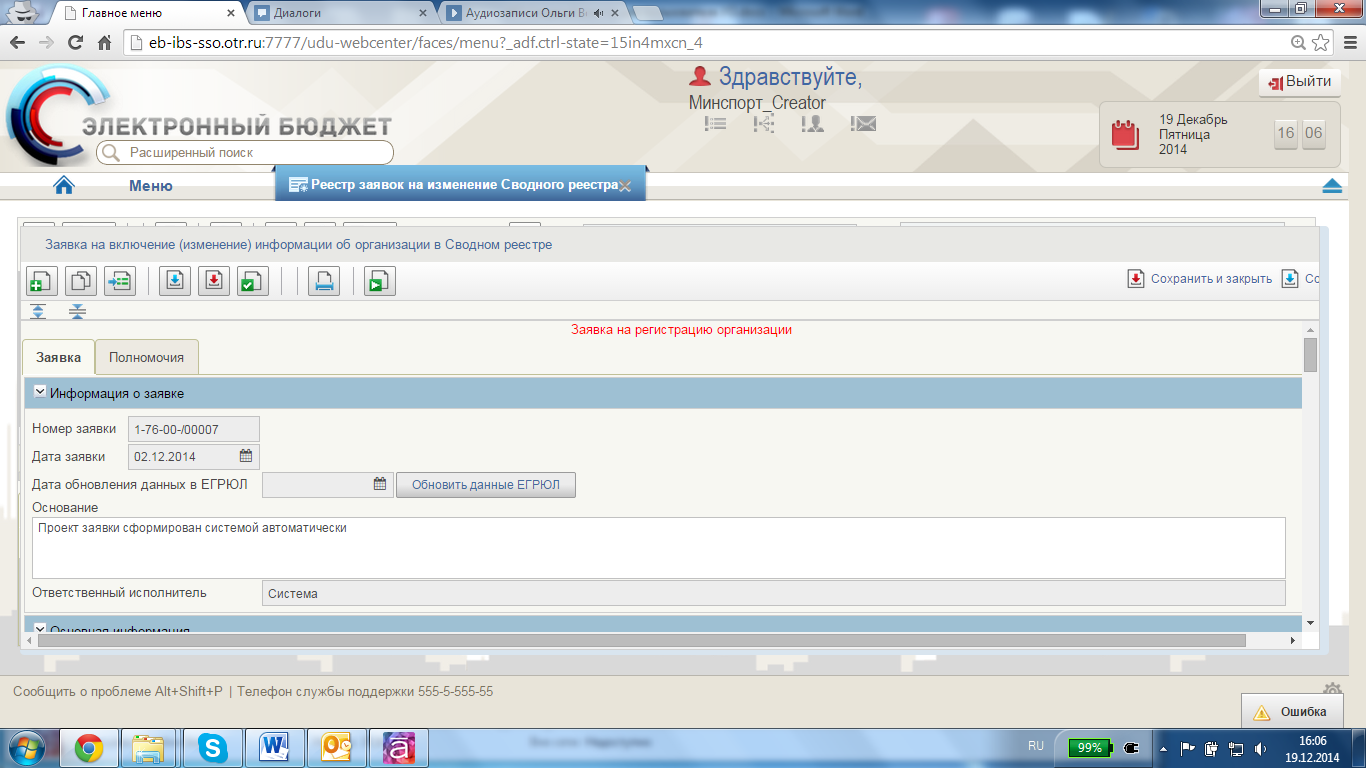 Далее заполнить следующие поля:Информация о вышестоящем участнике бюджетного процесса, в ведении которого находится организация – участник бюджетного процессаРисунок 93. Информация о вышестоящем участнике бюджетного процесса, в ведении которого находится организация – участник бюджетного процессаДля заполнения поля «Код главы по БК» необходимо  кликнуть по одноименной кнопке. Затем выбрать запись из справочника «КБК: Главы». 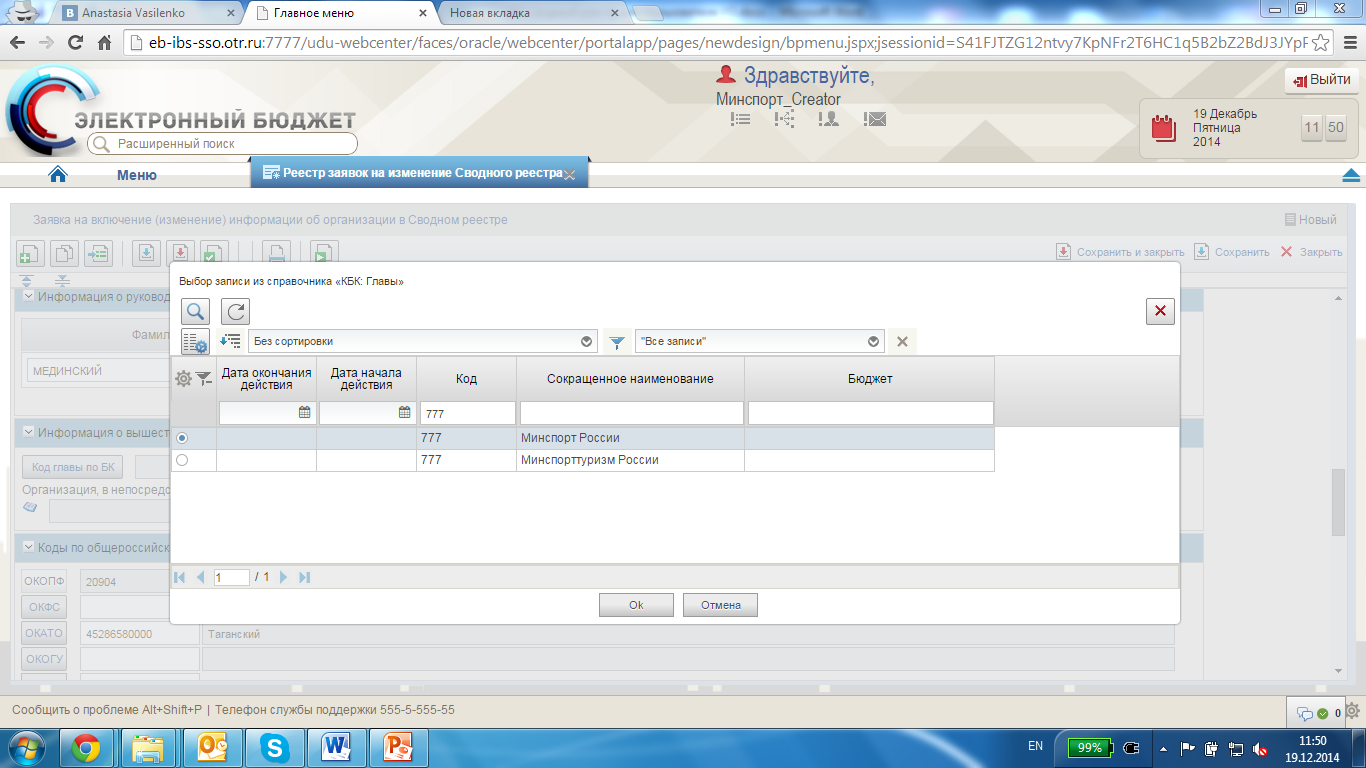 Рисунок 94. выбор записи из справочника "КБК: Главы"Нажать «Ок». Поля заполнятся автоматически.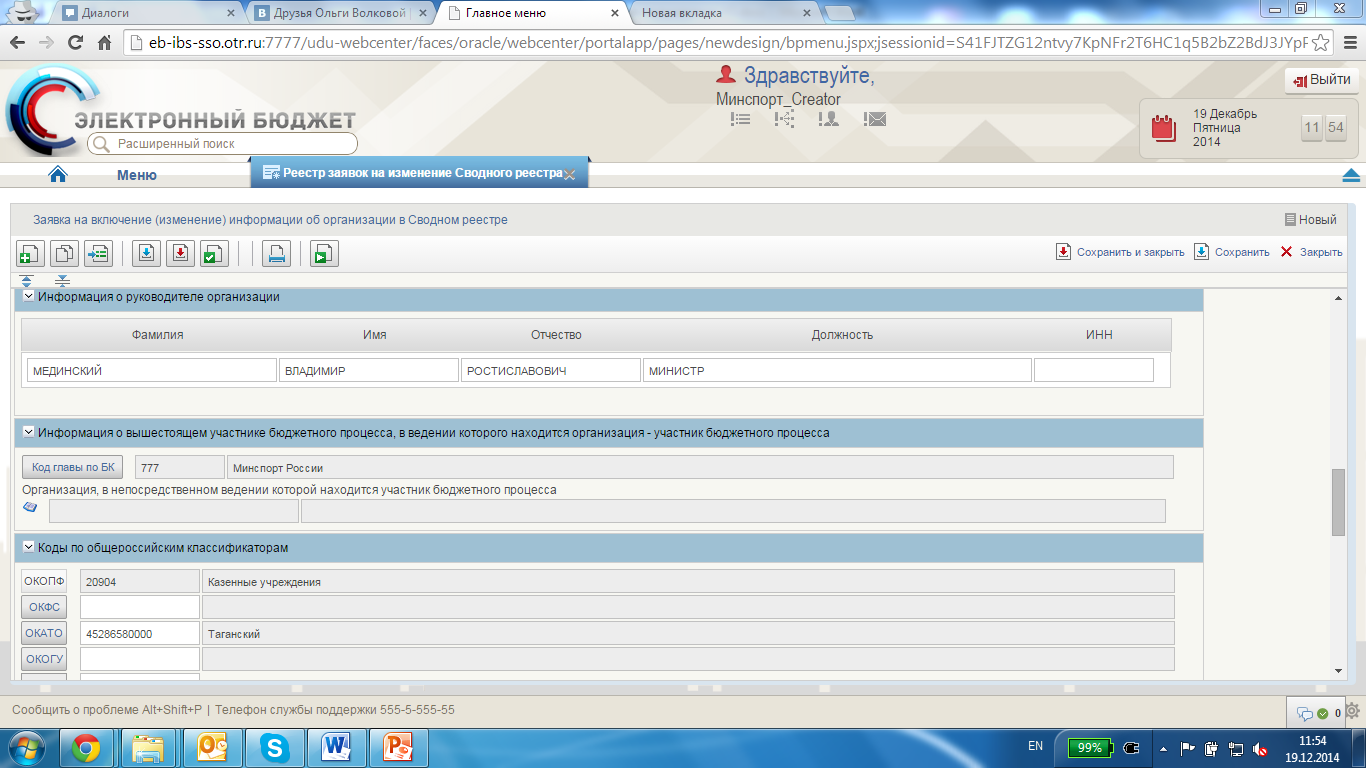 Рисунок 95. Информация о вышестоящем участнике бюджетного процесса, в ведении которого находится организация – участник бюджетного процессаСведения о публично-правовом образовании, создавшем организацию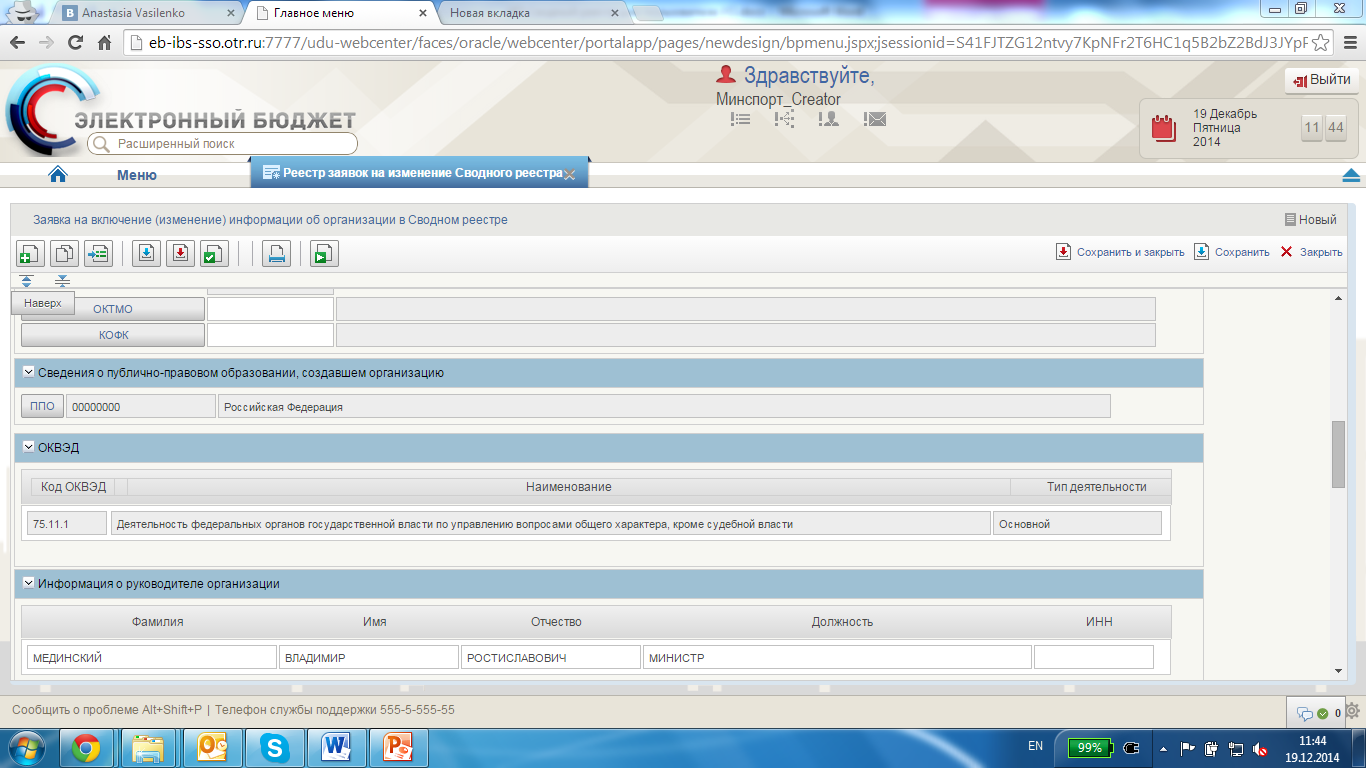 Рисунок 96. Поля, заполняемые на экране "Сведения о публично-правовом 
образовании, создавшем организацию"Таблица 49. Поля, заполняемые на экране 
"Сведения о публично-правовом образовании, создавшем организацию"На верхней панели меню нажать «Проверить документ». В открывшемся окне появилось сообщение о том, что документ соответствует требованиям. (). Закрыть окно.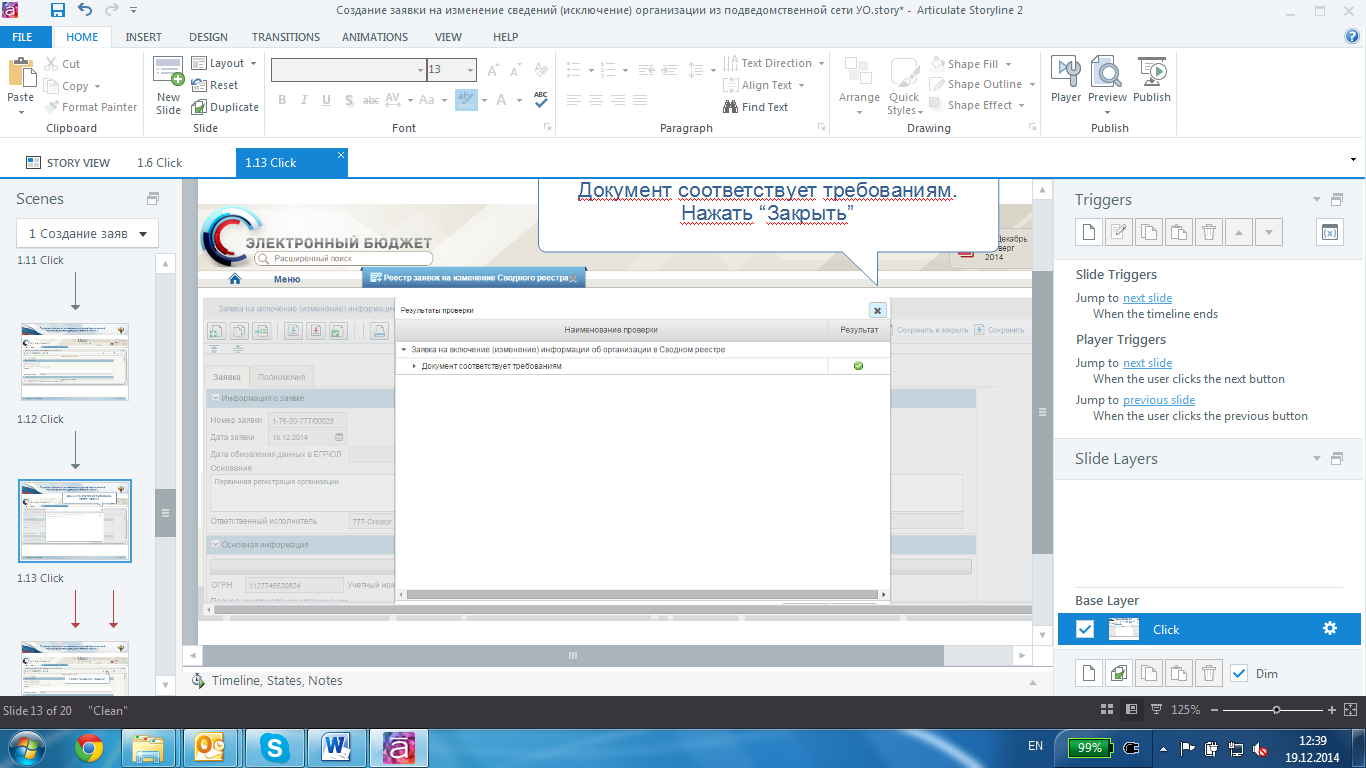 Рисунок 97. Результат проверкиПосле чего нажать кнопку  «Сохранить и закрыть». Завершить редактирование. Отправить на согласование  Выполнение операции «Создание заявки на включение обособленного подразделения в случае существующего проекта заявки» завершено.Внесение изменений в сведения об организации из подведомственной  сети УО в Сводный реестрУсловия выполнения операцииРезультат выполнения операцииПодготовительные действияВойти в систему, перейти по меню: Управление НСИ/Формуляры/Реестр заявок на изменение Сводного реестра.Рисунок  98. Путь по меню к реестру заявок на изменение сводного реестраПорядок выполнения операции Создание заявки на изменение сведений об УО.После прохождения шагов пункта 1.3 на экране отображается информация,  приведенная  на .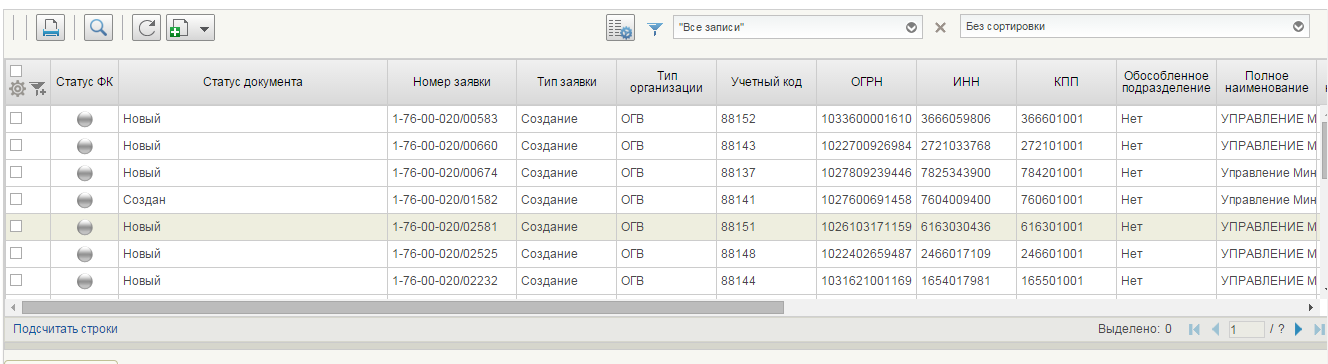 Рисунок 99. Реестр заявок на изменение Сводного реестра.На верхней панели кликнуть по треугольнику на значке и выбрать «Изменение данных». Далее выбираем изменение создание заявки на изменение данных (исключение) – .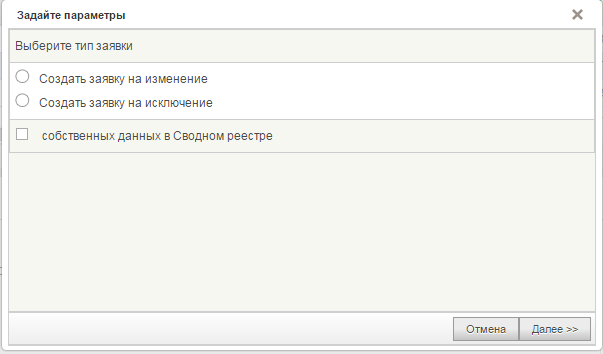 Рисунок 100. Выбор типа заявкиПосле этого выбираем организацию из подведомственной сети, для которой необходимо внести изменения. 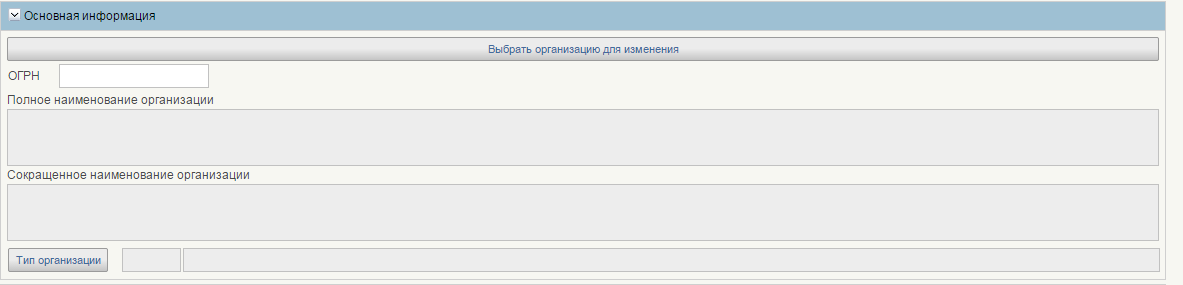 Рисунок 101. Поля основной информации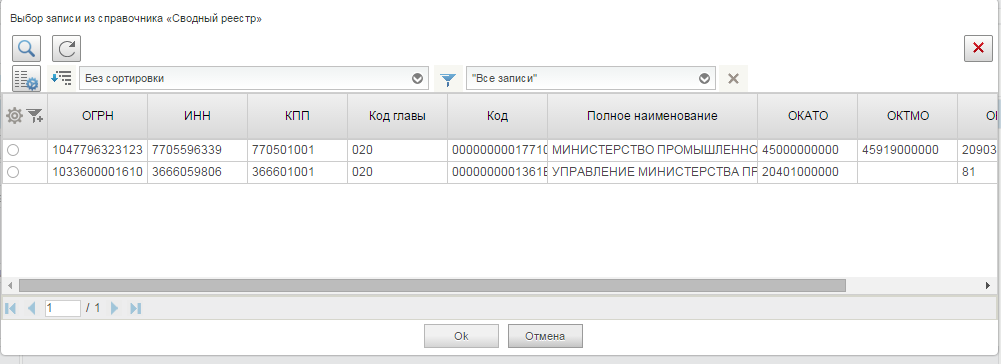 Рисунок 102. Выбор организации для создания заявки на внесение измененийПосле этого станет возможным редактирование следующих полей:Информация о заявке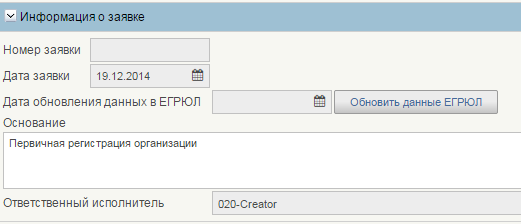 Рисунок 103. Поля, заполняемые на экране "Информация о заявке"Таблица 50. Поля, заполняемые на экране "Информация о заявке"Основная информация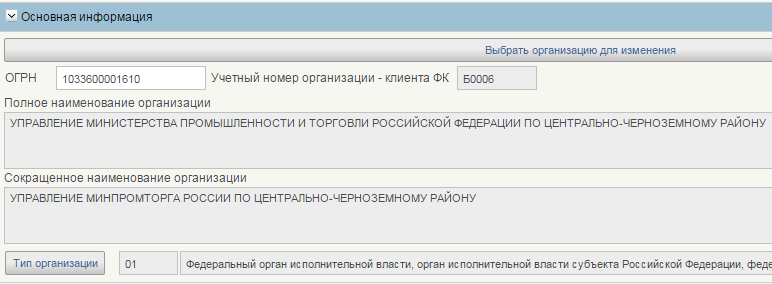 Рисунок 104. Поля, заполняемые на экране "Основная информация"Таблица 51. Поля, заполняемые на экране "Основная информация"Сведения об идентификационном номере налогоплательщика и коде причины постановки на учет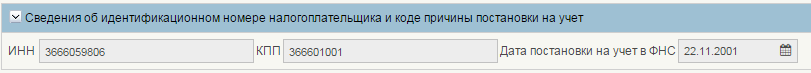 Рисунок 105. Поля, заполняемые на экране "Сведения об идентификационном номере налогоплательщика и коде причины постановки на учет"Таблица 52. Поля, заполняемые на экране "Сведения об идентификационном номере налогоплательщика и коде причины постановки на учет"Информация о месте нахождения организации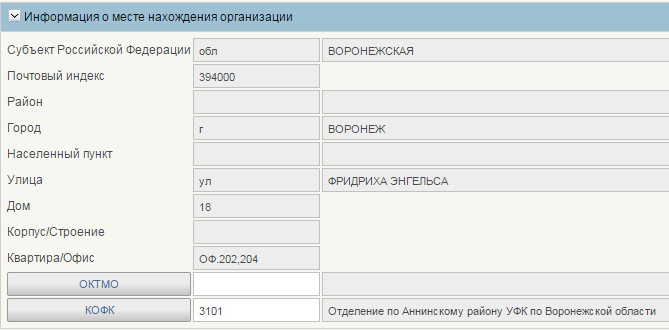 Рисунок 106. Поля, заполняемые на экране "Информация о месте нахождения организации"Таблица 53. Поля, заполняемые на экране "Информация о месте нахождения организации"Сведения о публично-правовом образовании, создавшем организацию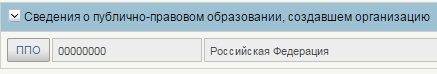 Рисунок 107. Поля, заполняемые на экране "Сведения о публично-правовом 
образовании, создавшем организацию"Таблица 54. Поля, заполняемые на экране 
"Сведения о публично-правовом образовании, создавшем организацию"ОКВЭДРисунок 108. Поля, заполняемые на экране "ОКВЭД"Таблица 55. Поля, заполняемые на экране "ОКВЭД"Информация о руководителе организацииРисунок 109. Поля, заполняемые на экране "Информация о руководителе организации"Таблица 56. Поля, заполняемые на экране "Информация о руководителе организации" Информация о вышестоящем участнике бюджетного процесса, в ведении которого находится организация – участник бюджетного процессаРисунок 110. Информация о вышестоящем участнике бюджетного процесса, в ведении которого находится организация – участник бюджетного процессаТаблица 57. Информация о вышестоящем участнике бюджетного процесса, в ведении которого находится организация – участник бюджетного процесса.Коды по общероссийским классификаторам Рисунок 111. Поля, заполняемые на экране "Коды по общероссийским классификаторам"Таблица 58. Поля, заполняемые на экране "Коды по общероссийским классификаторам"Сведения о бюджете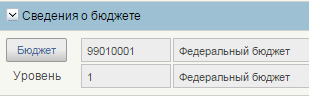 Рисунок 112. Поля, заполняемые на экране "Способ образования юридического лица"Таблица 59. Поля, заполняемые на экране «Способ образования юридического лица»Способ образования юридического лица (создание или реорганизация)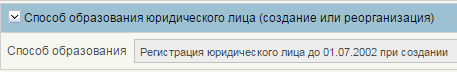 Таблица 60. Поля, заполняемые на экране "Способ образования юридического лица"Сведения о правопреемстве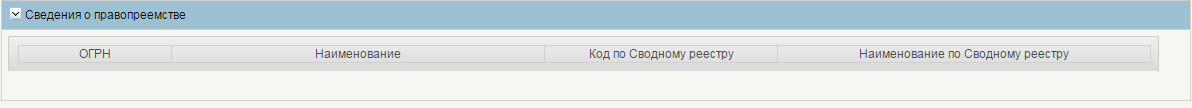 Рисунок 113. Поля, заполняемые на экране «Сведения о правопреемстве»Таблица 61. Поля, заполняемые на экране «Сведения о правопреемстве»Сведения о счетах, открытых организацией в подразделениях Центрального Банка Российской Федерации (кредитных организациях, филиалах)Рисунок 114. Поля, заполняемые на экране "Сведения о счетах, открытых организацией в подразделениях Центрального Банка Российской Федерации"Таблица 62.  Поля, заполняемые на экране "Сведения о счетах, открытых организацией в подразделениях Центрального Банка Российской Федерации"Сведения об уполномоченной организации, представляющей информацию об организации для включения в Сводный реестр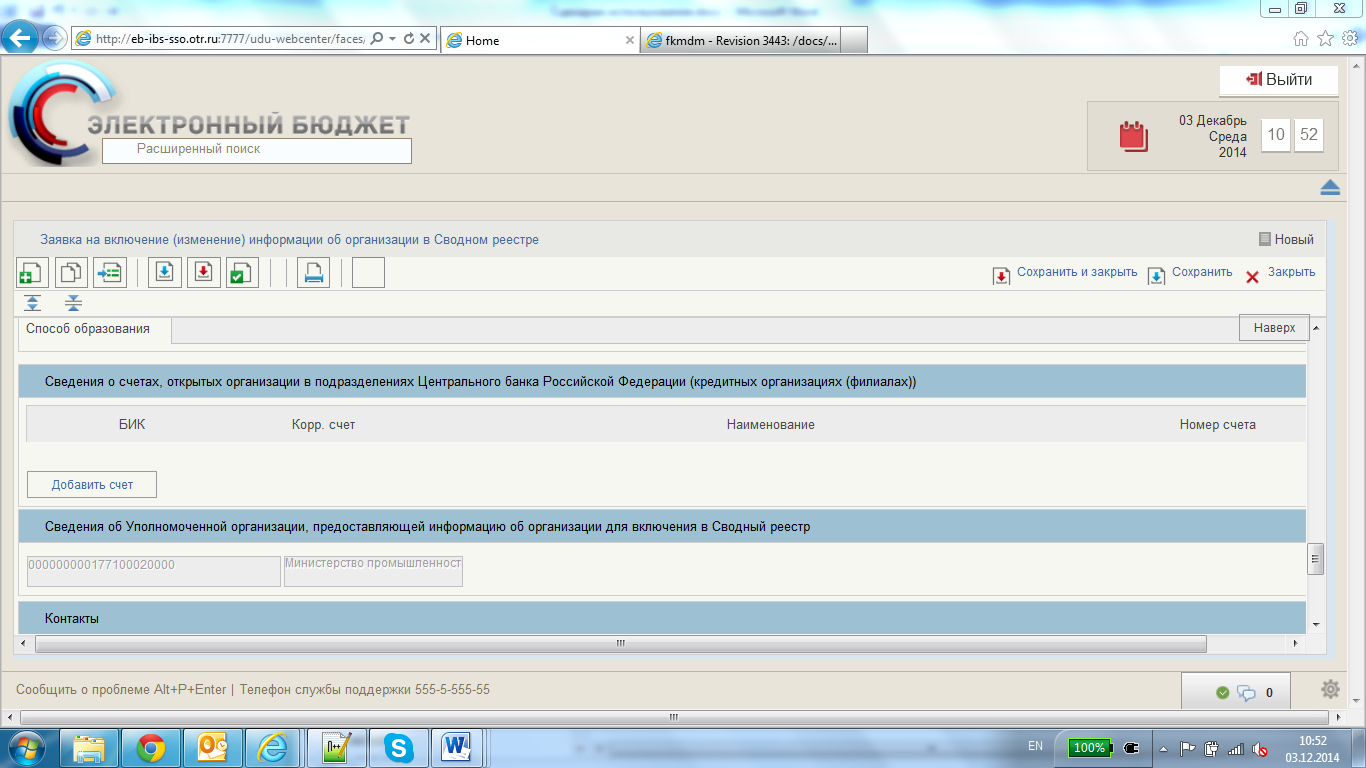 Рисунок 115. Поля, заполняемые на экране "Сведения об уполномоченной организации"Таблица 63. Поля, заполняемые на экране "Сведения об уполномоченной организации"КонтактыРисунок 116. Поля, заполняемые на экране "Контакты"Таблица 64. Поля, заполняемые на экране "Контакты"Прикрепленные документыРисунок 117. Поля, заполняемые на экране "Прикрепленные документы"В блоке «Прикрепленные документы» кликнуть по иконке  «Добавить вложение». Указать путь прикрепляемого документа. Нажать на кнопку «Ок». Нажать кнопку  «Сохранить и закрыть». Завершить редактирование. Выполнение операции «Создание заявки на изменение сведений об организации из подведомственной сети УО» завершено.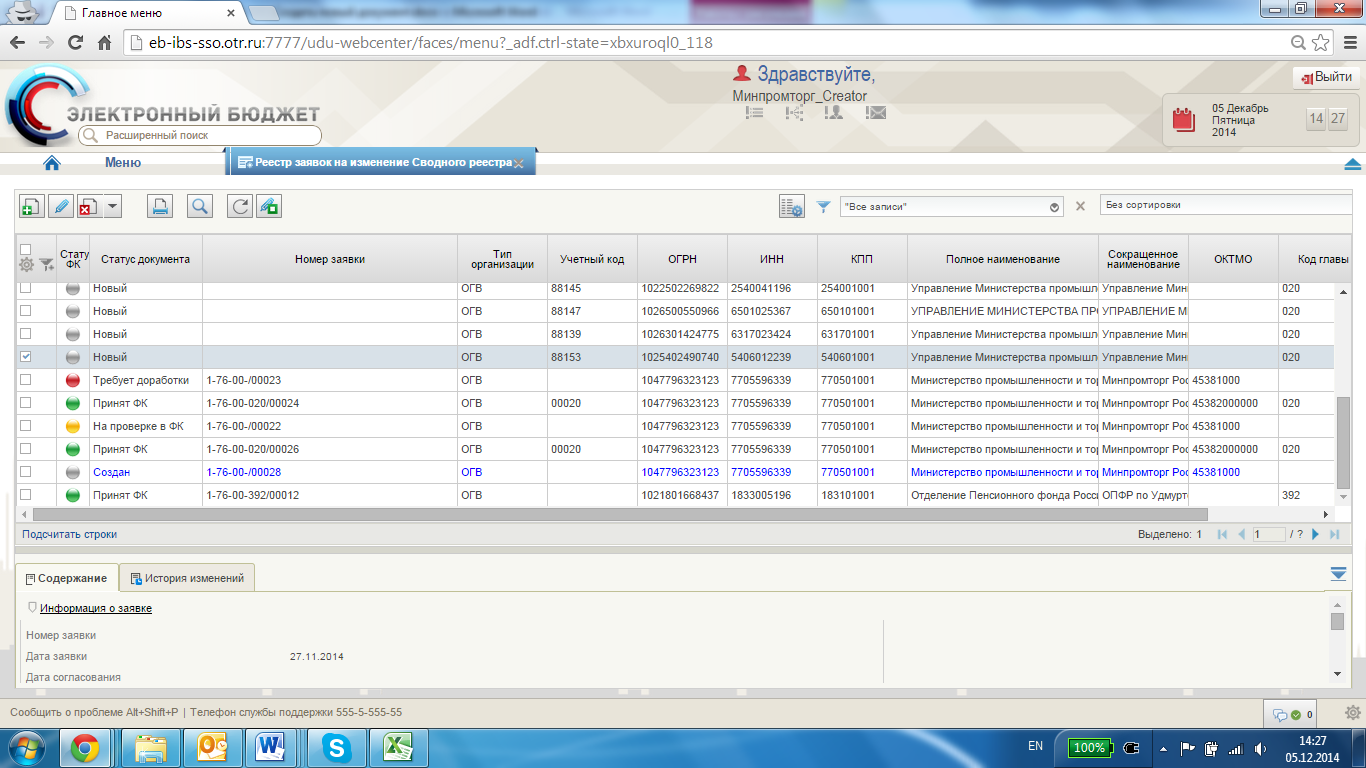 Согласование заявкиУсловия выполнения операцииРезультат выполнения операцииПодготовительные действияВойти в систему, перейти по меню: Управление НСИ  Формуляры  Реестр заявок на изменение Сводного реестра (). Рисунок 118. Путь по меню к реестру заявок на изменение сводного реестраПорядок выполнения операцииНеобходимо кликнуть на иконку  «Создать новый документ» в левой верхней части окна. В открывшемся окне задать параметры организации (галочку напротив строки «организация является обособленным подразделением» ставить не нужно), после чего заполнить следующие поля в соответствии со значениями таблиц.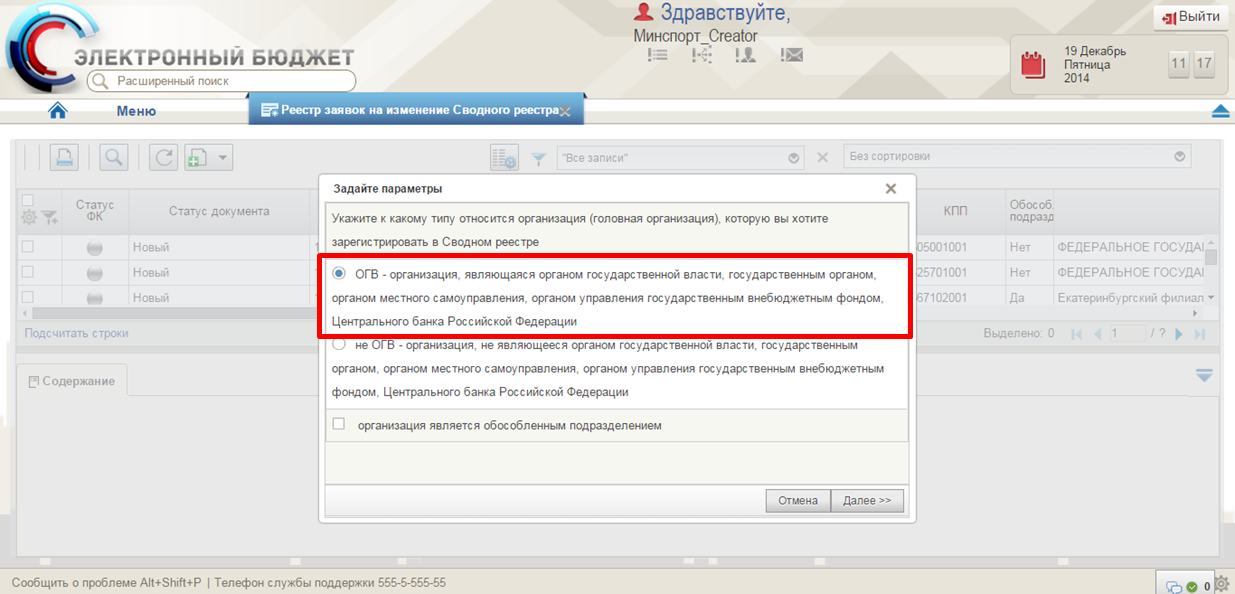 Рисунок 119. Параметры организацииОсновная информацияВвести данные ОГРН в поле «Основная информация». 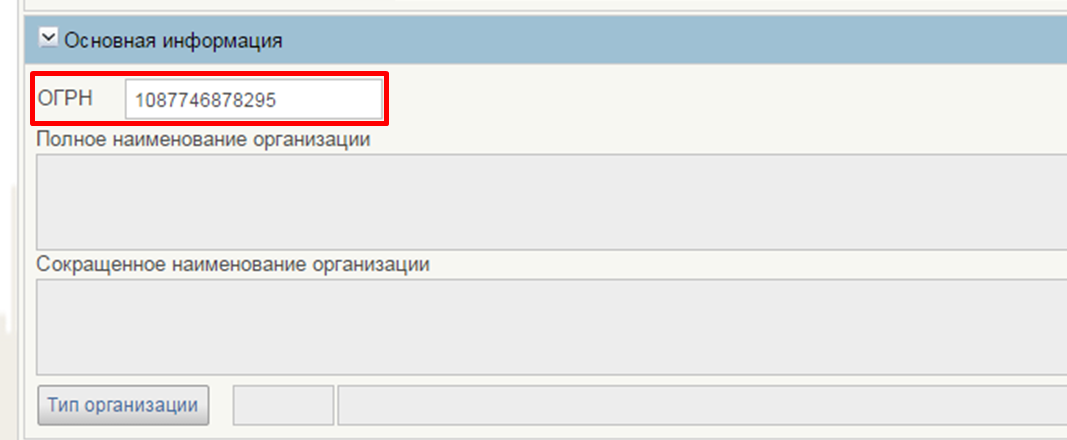 Рисунок 120. Поля, заполняемые на экране "Основная информация"Таблица 65. Поля, заполняемые на экране "Основная информация"Информация о заявкеНажать на кнопку «Обновить данные ЕГРЮЛ»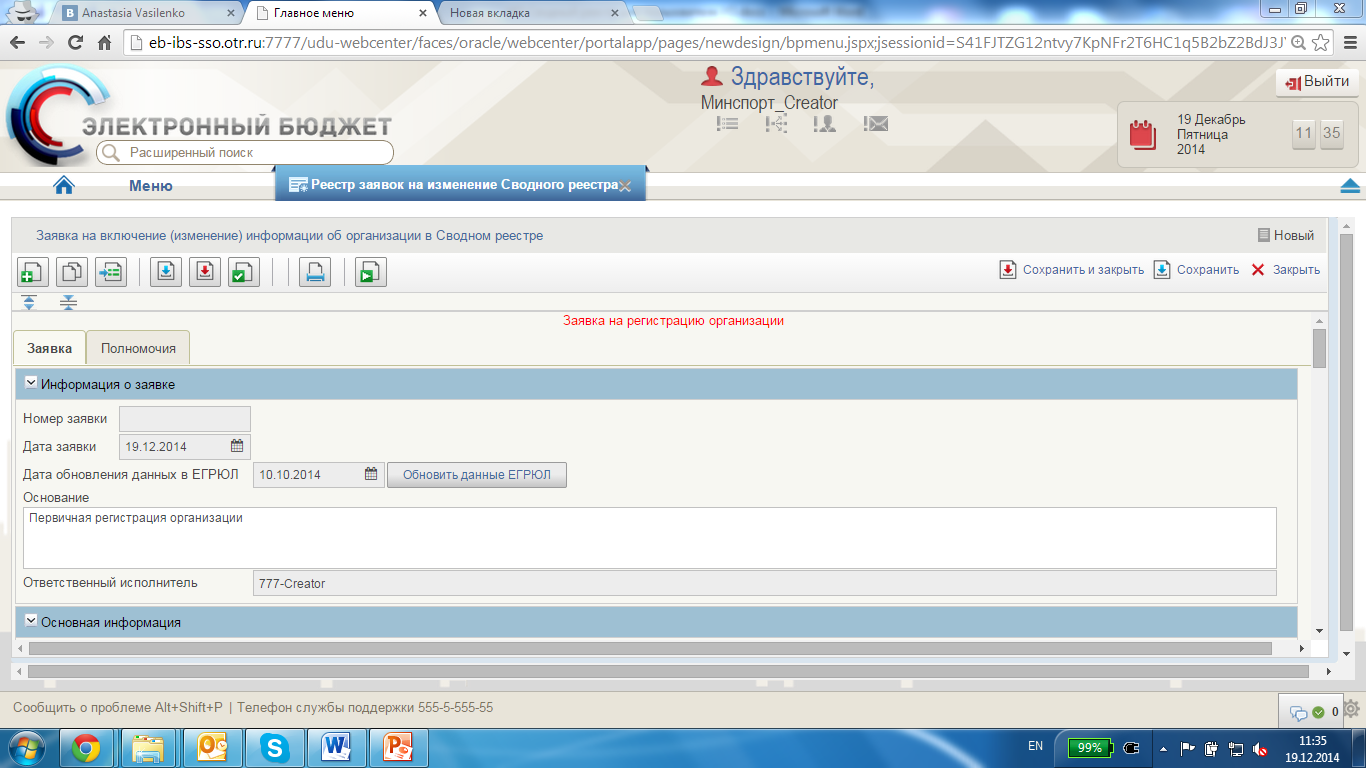 Рисунок 121. Поля, заполняемые на экране "Информация о заявке" Таблица 66. Поля, заполняемые на экране "Информация о заявке"Сведения об идентификационном номере налогоплательщика и коде причины постановки на учетРисунок 122. Поля, заполняемые на экране "Сведения об идентификационном номере налогоплательщика и коде причины постановки на учет"Таблица 67. Поля, заполняемые на экране "Сведения об идентификационном номере налогоплательщика и коде причины постановки на учет"Информация о месте нахождения организации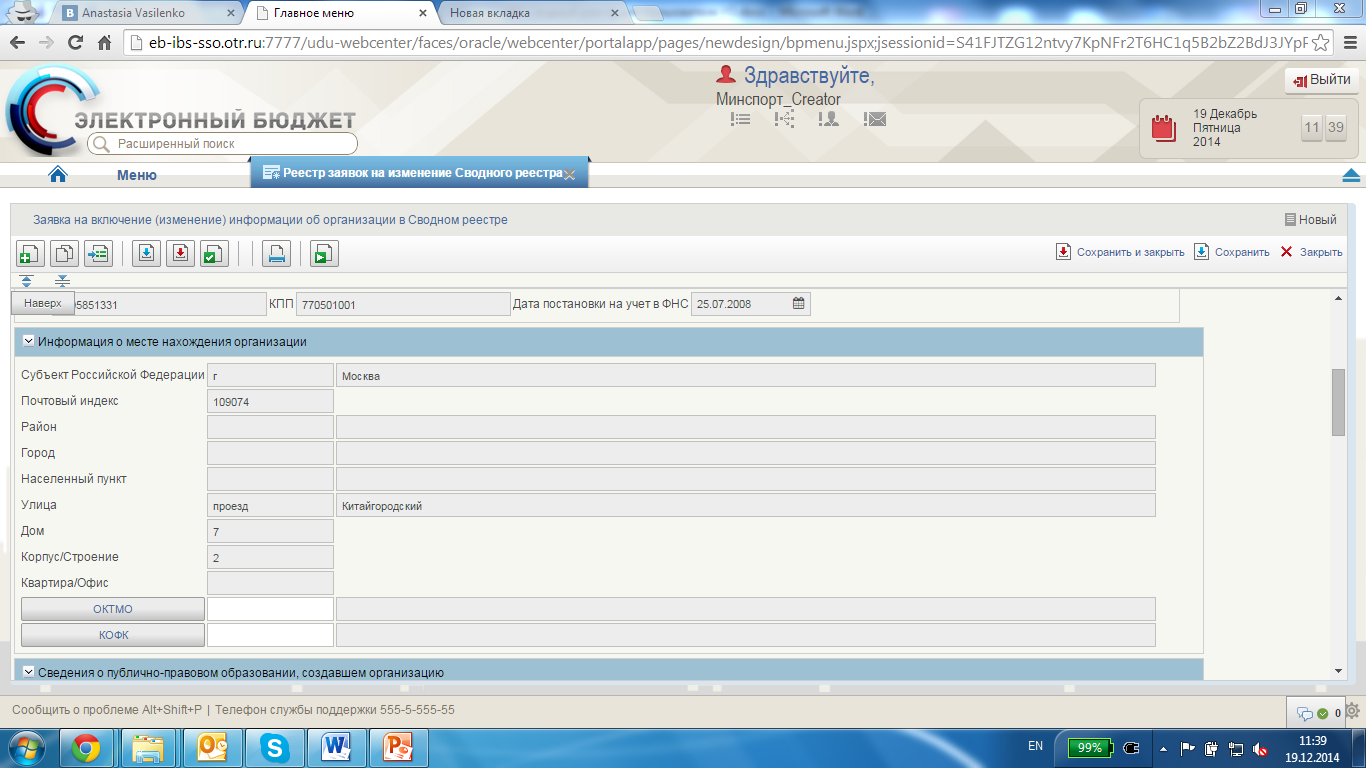 Рисунок 123. Поля, заполняемые на экране "Информация о месте нахождения организации"Таблица 68. Поля, заполняемые на экране "Информация о месте нахождения организации"Для заполнения полей «ОКТМО» и «КОФК» необходимо нажать на одноименные кнопки и выбрать значения из списковой формы.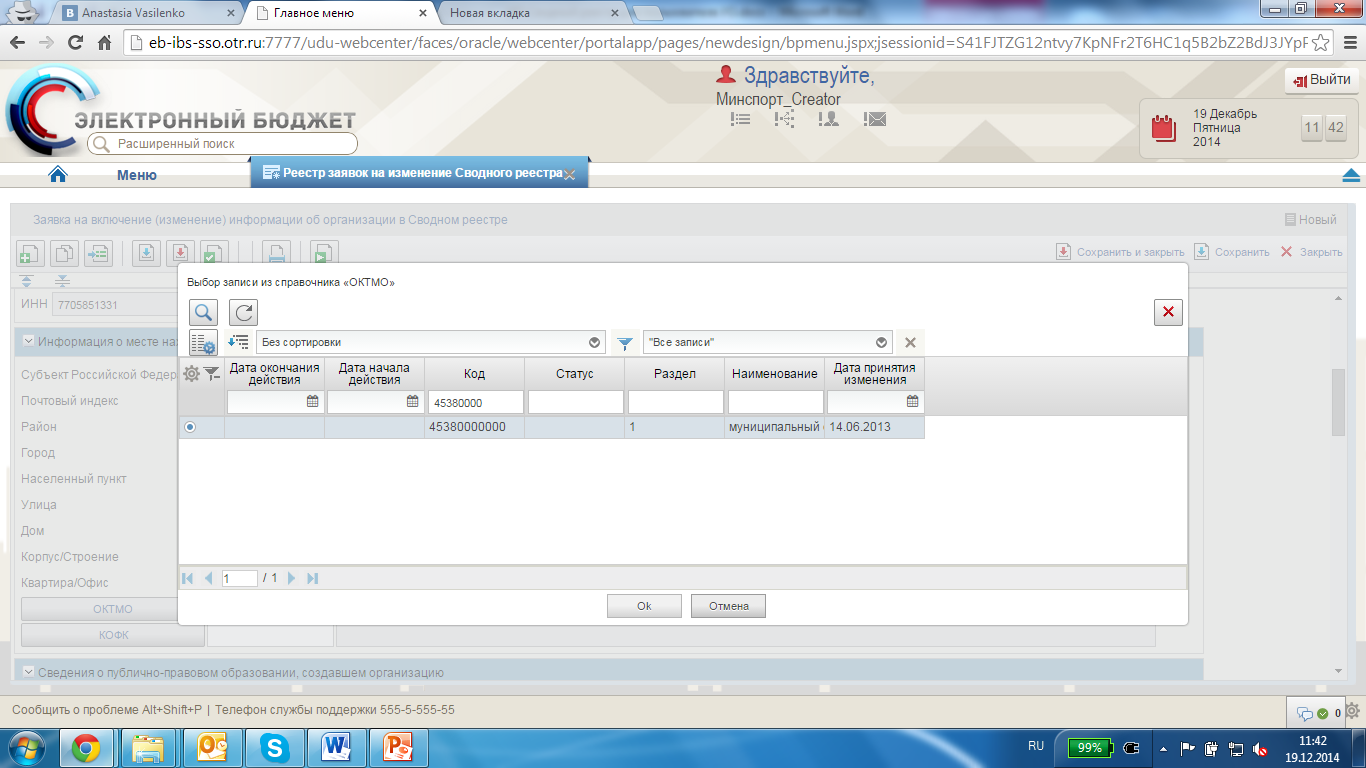 Рисунок 124. Списковая форма "ОКТМО"Рисунок 125. Списковая форма "КОФК"Сведения о публично-правовом образовании, создавшем организациюРисунок 126. Поля, заполняемые на экране "Сведения о публично-правовом 
образовании, создавшем организацию"Таблица 69. Поля, заполняемые на экране 
"Сведения о публично-правовом образовании, создавшем организацию"ОКВЭД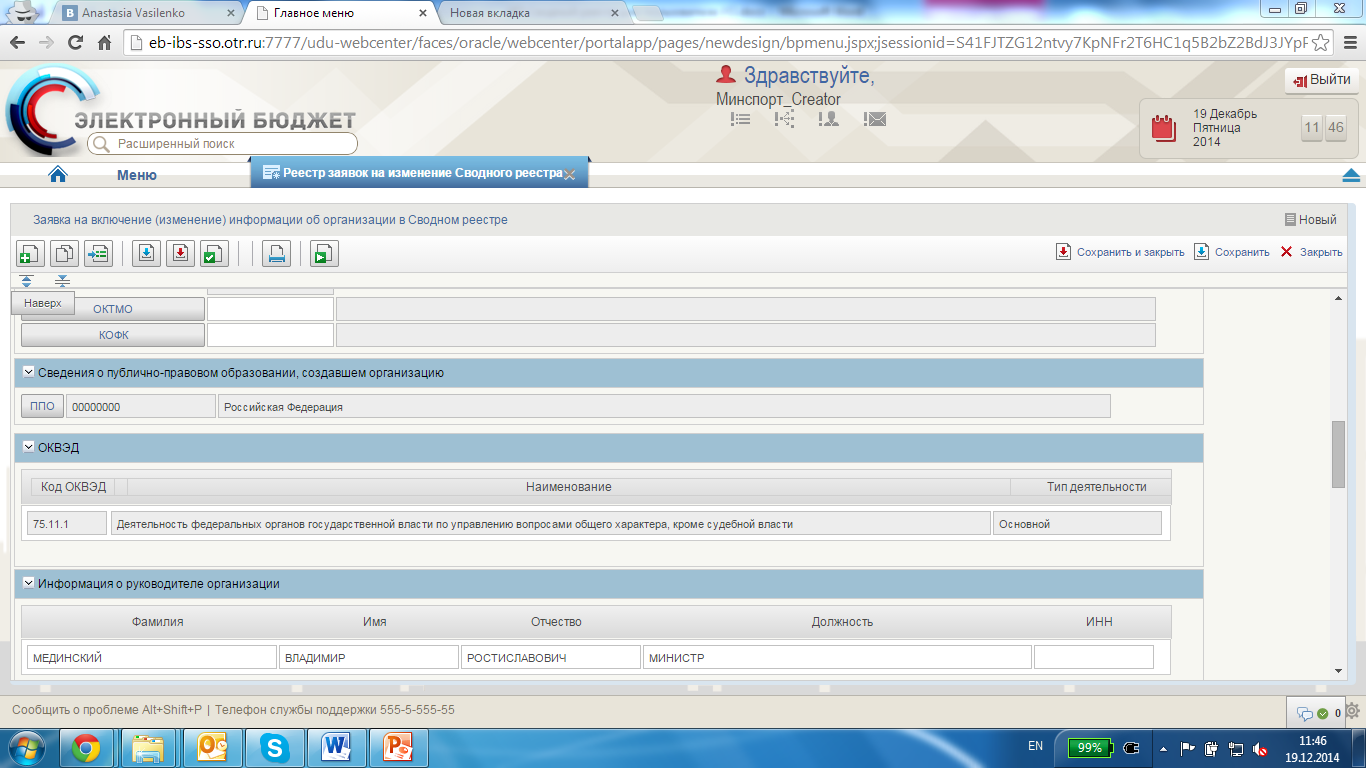 Рисунок 127. Поля, заполняемые на экране "ОКВЭД"Таблица 70. Поля, заполняемые на экране "ОКВЭД"Информация о руководителе организации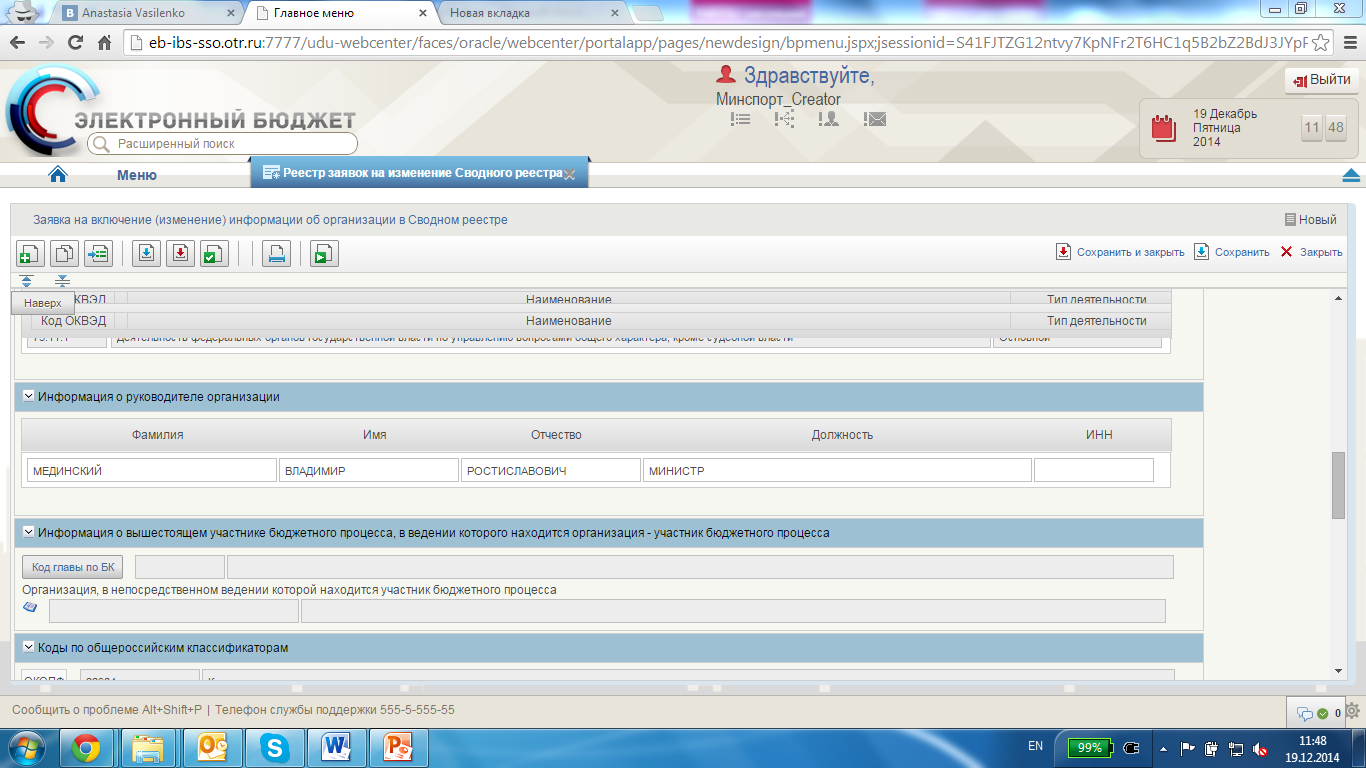 Рисунок 128. Поля, заполняемые на экране "Информация о руководителе организации"Таблица 71. Поля, заполняемые на экране "Информация о руководителе организации" Информация о вышестоящем участнике бюджетного процесса, в ведении которого находится организация – участник бюджетного процессаРисунок 129. Информация о вышестоящем участнике бюджетного процесса, в ведении которого находится организация – участник бюджетного процессаДля заполнения поля «Код главы по БК» необходимо  кликнуть по одноименной кнопке. Затем выбрать запись из справочника «КБК: Главы». Рисунок 130. выбор записи из справочника "КБК: Главы"Нажать «Ок». Поля заполнятся автоматически (Рисунок 15). Рисунок 131. Информация о вышестоящем участнике бюджетного процесса, в ведении которого находится организация – участник бюджетного процессаКоды по общероссийским классификаторам 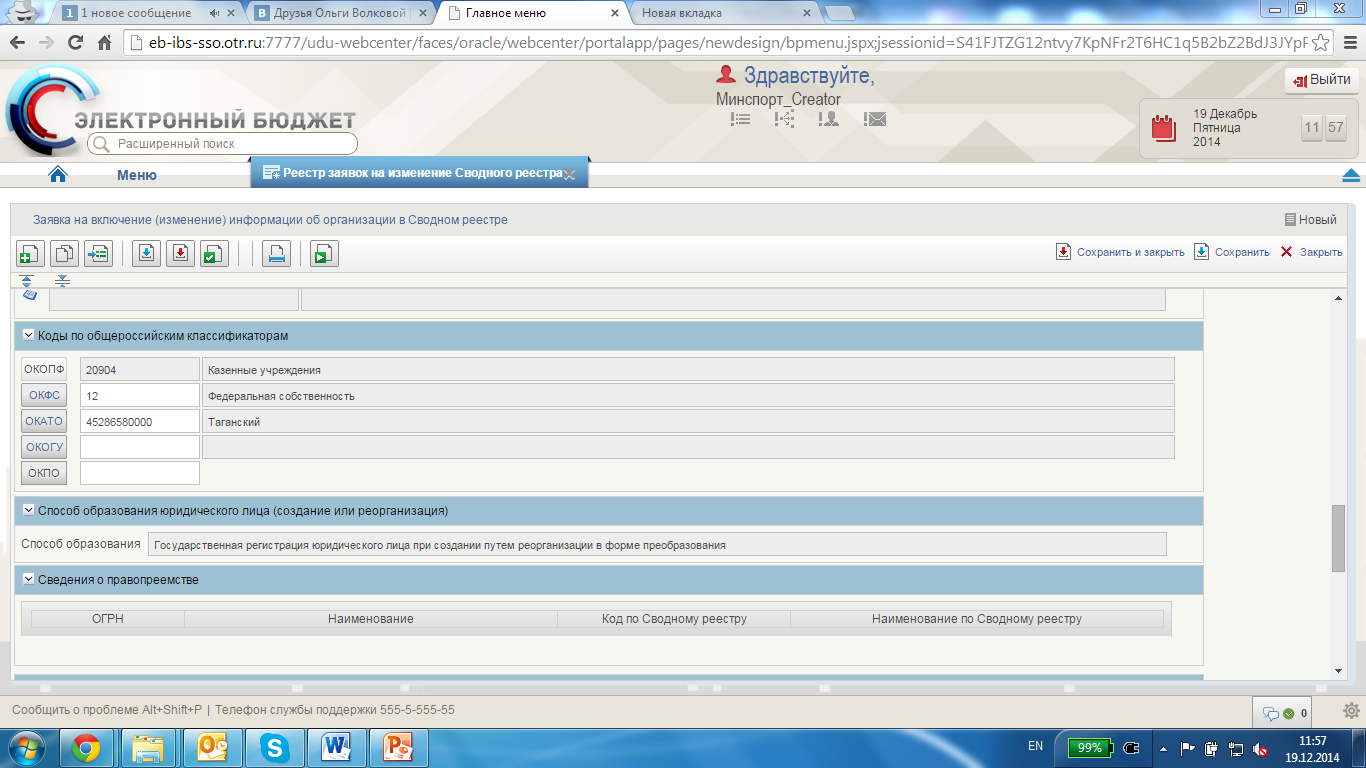 Рисунок 132. Поля, заполняемые на экране "Коды по общероссийским классификаторам"Таблица 72. Поля, заполняемые на экране "Коды по общероссийским классификаторам"Способ образования юридического лица (создание или реогранизация)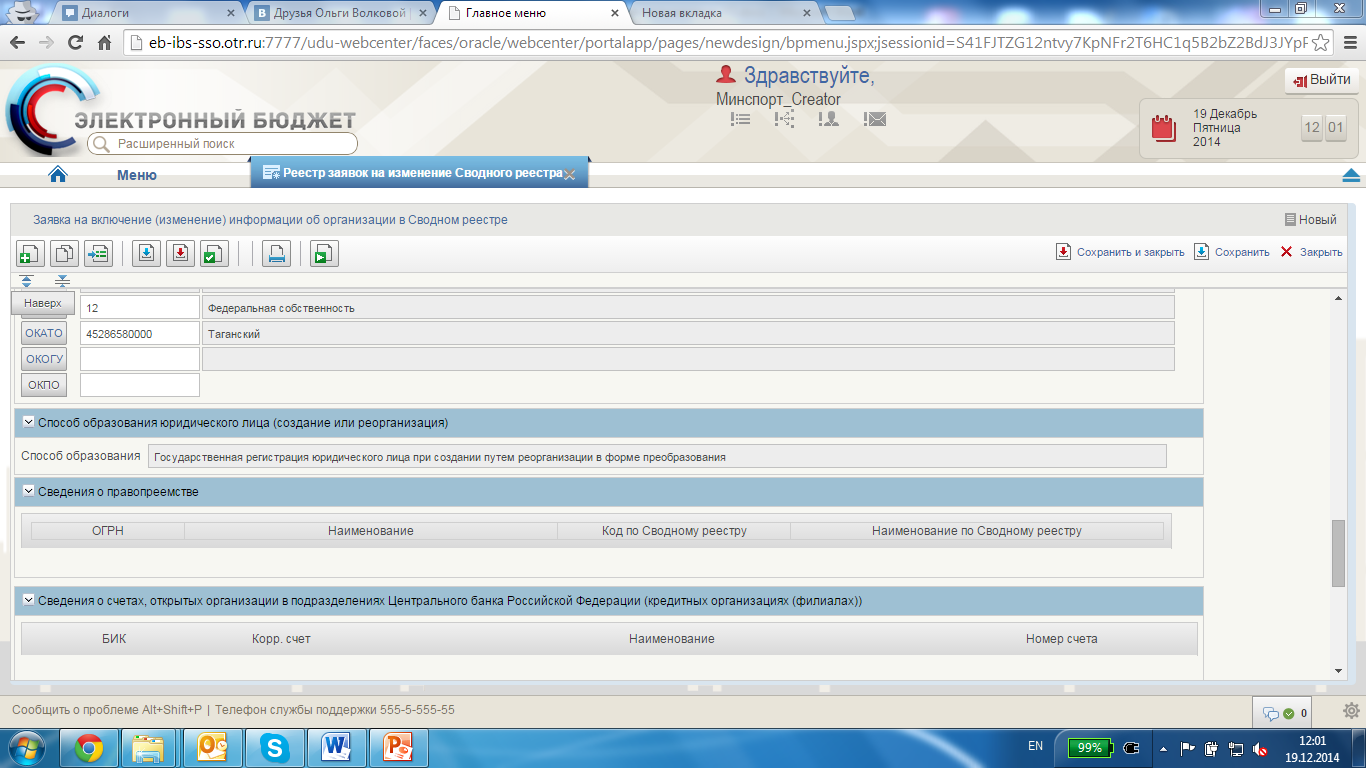 Рисунок 133. Поля, заполняемые на экране "Способ образования юридического лица"Таблица 73. Поля, заполняемые на экране "Способ образования юридического лица"Сведения о счетах, открытых организацией в подразделениях Центрального Банка Российской Федерации (кредитных организациях, филиалах)Рисунок 134. Поля, заполняемые на экране "Сведения о счетах, открытых организацией в подразделениях Центрального Банка Российской Федерации"Таблица 74.  Поля, заполняемые на экране "Сведения о счетах, открытых организацией в подразделениях Центрального Банка Российской Федерации"Сведения об уполномоченной организации, представляющей информацию об организации для включения в Сводный реестрРисунок 135. Поля, заполняемые на экране "Сведения об уполномоченной организации"Таблица 75. Поля, заполняемые на экране "Сведения об уполномоченной организации"КонтактыРисунок 136. Поля, заполняемые на экране "Контакты"Таблица 76. Поля, заполняемые на экране "Контакты"Прикрепленные документыРисунок 137. Поля, заполняемые на экране "Прикрепленные документы"В блоке «Прикрепленные документы» кликнуть по иконке  «Добавить вложение». Указать путь прикрепляемого документа. Нажать на кнопку «Ок». Перейти на вкладку «Полномочия». Нажать «Выбрать полномочия».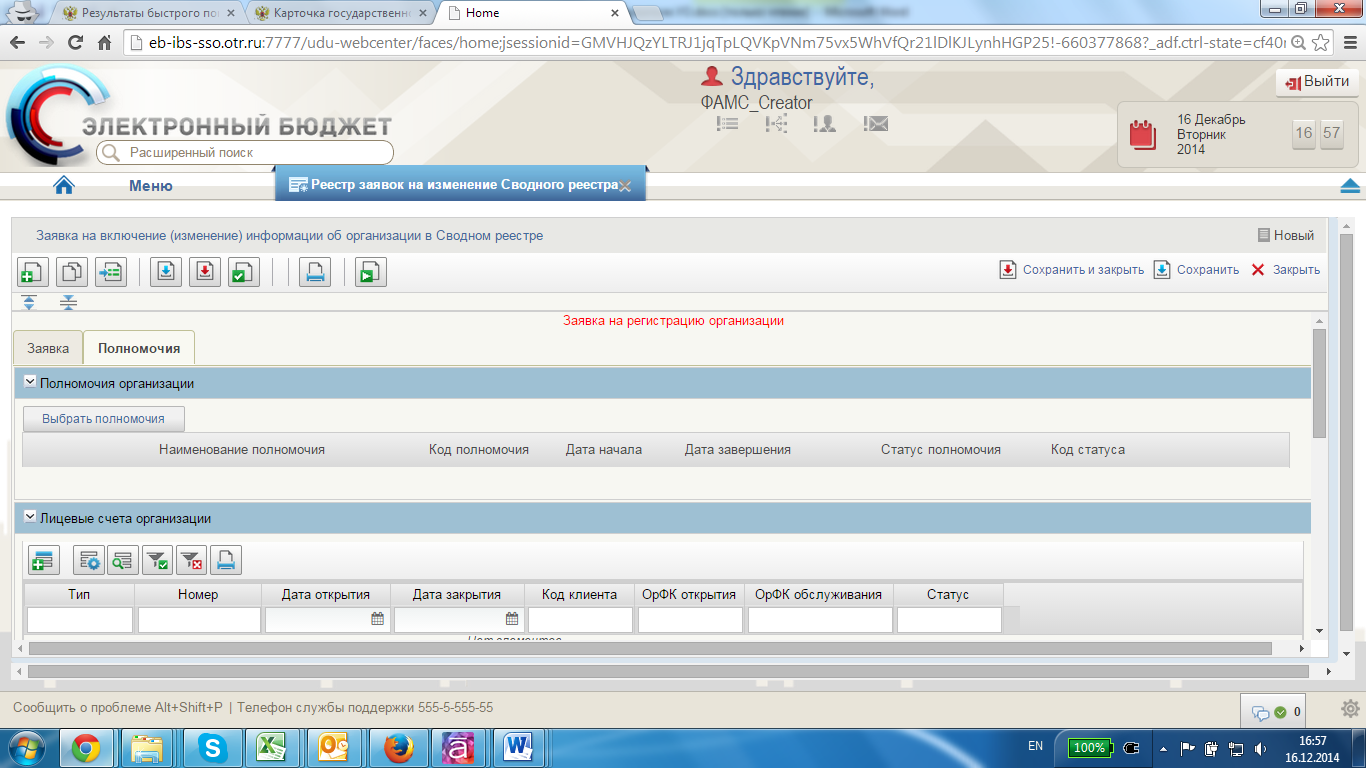 Рисунок 138. Поля, заполняемые на экране "Полномочия организации"В открывшемся меню выбрать полномочия. Нажать «Ок». 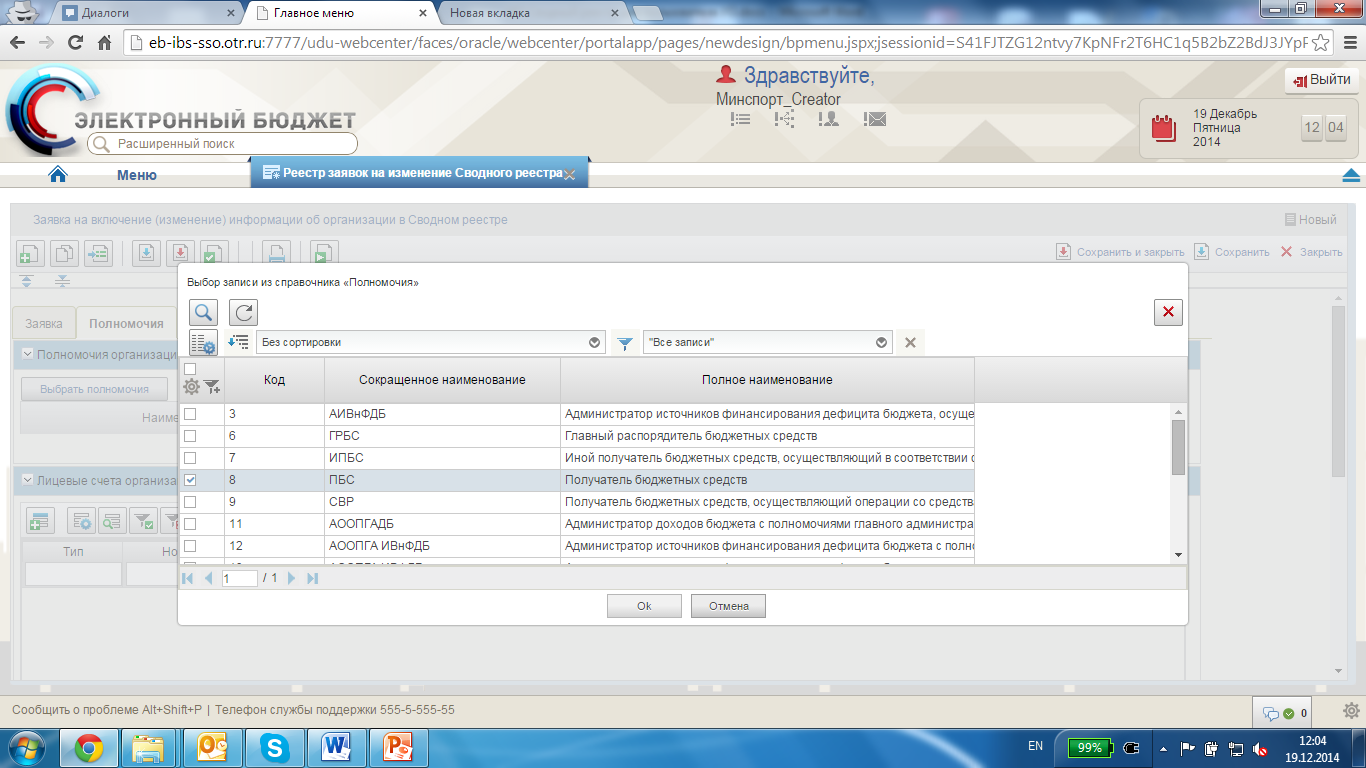 Рисунок 139. Выбор записи из справочника "Полномочия"После чего нажать кнопку  «Сохранить и закрыть». После создания нового документа нажать  «Завершить редактирование». 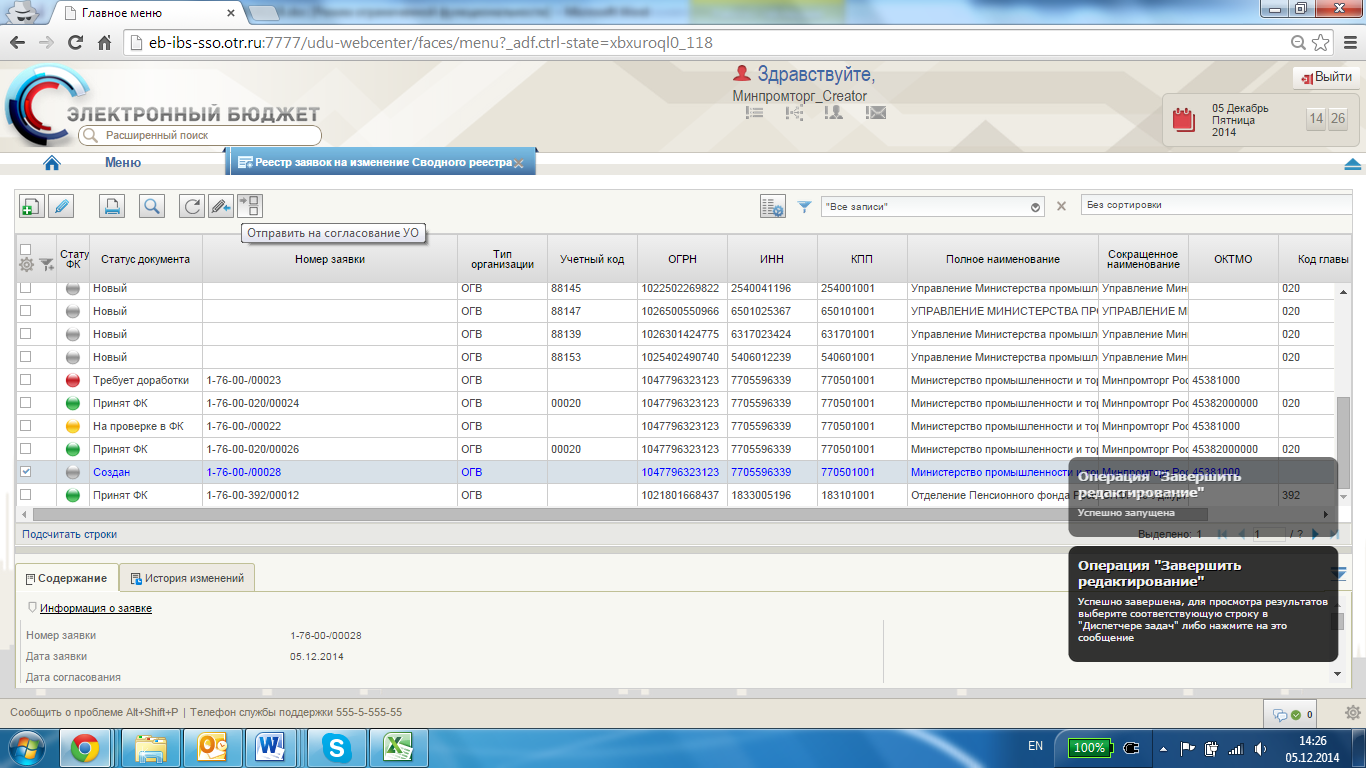 Рисунок 140. Заявка для новой УОВ верхней части экрана нажать на кнопку «Отправить на согласование» .  После чего, документ окажется на рассмотрении согласующего. В строке документа появится соответствующее сообщение ().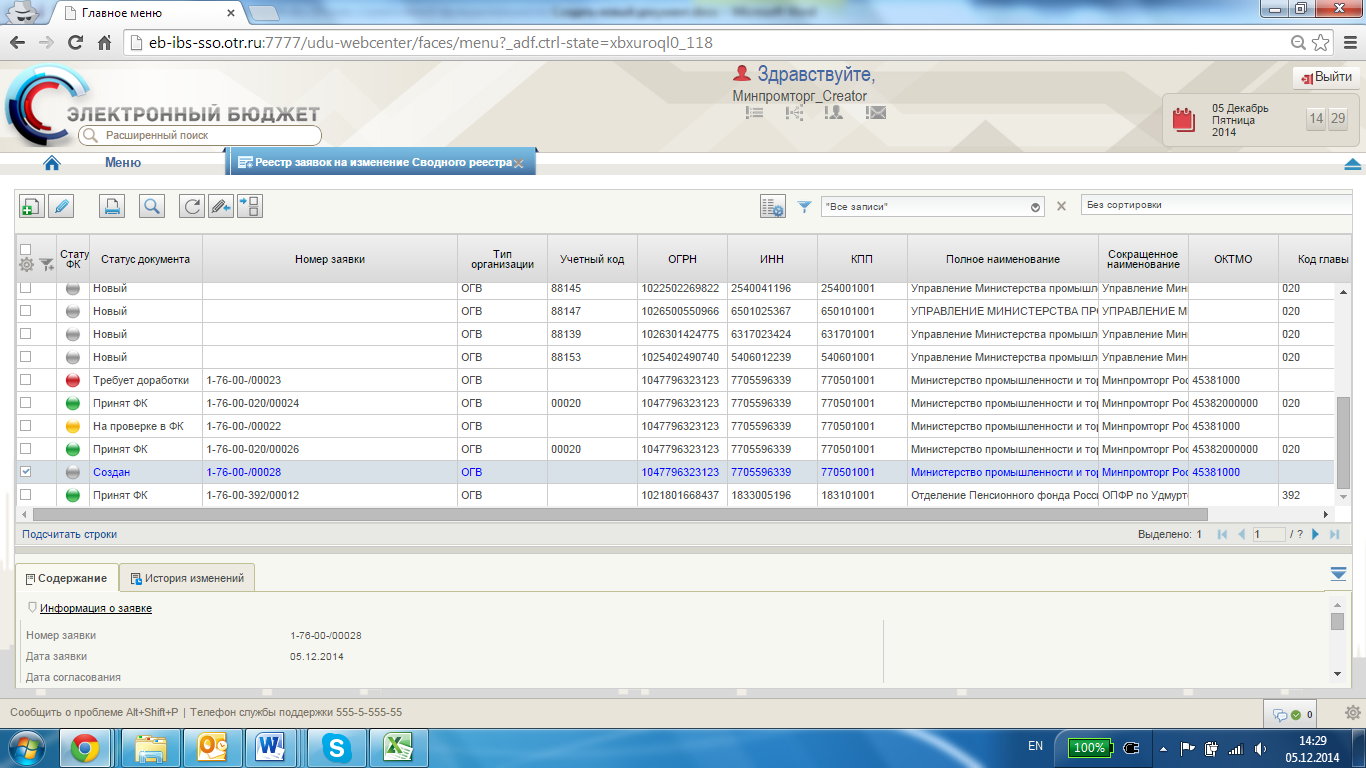 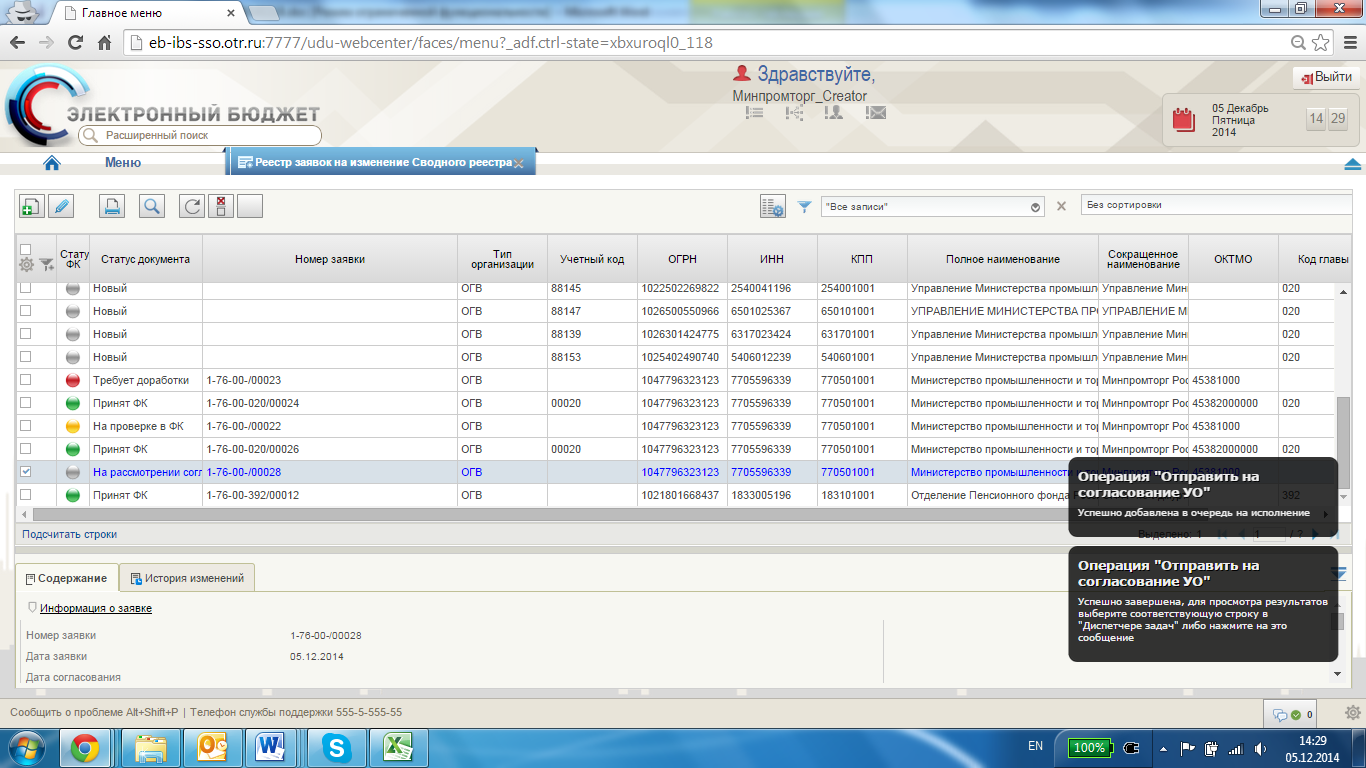 Рисунок 141. Изменение статуса заявкиПосле согласования заявки уполномоченным лицом статус изменится на «Принят ФК». Выполнение операций по согласованию заявки пользователем завершено.Создание технических заявок и решений по нимПроцедура создания Технической заявки на изменение записи об организации в Сводном реестре и Решения на основе сведений об изменении лицевых счетовУсловия выполнения операцииРезультат выполнения операцииПодготовительные действияОтсутствуютПорядок выполнения операцииСистема проверяет наличие изменений в справочнике Лицевых счетов (открытие, закрытие). Для организации, связанной с изменениями лицевых счетов Система находит запись соответствующую запись Сводного реестра в статусе «Актуальный».	Система автоматически формирует техническую заявку на изменение реестровой записи с указанием на источник данных для формирования заявки: изменения сведений о лицевых счетах.Система вносит в заявку сведения об изменении лицевых счетов, подписывает технической ЭП ФК, утверждает заявку и создает по ней решение в статусе «Пусто».  Процедура создания Технической заявки на изменение записи об организации в Сводном реестре и Решения на основе изменения данных ЕГРЮЛУсловия выполнения операцииРезультат выполнения операцииПодготовительные действияОтсутствуют.Порядок выполнения операцииСистема автоматически сверяет данные организации, включенной в Сводный реестр, в части реквизитов, входящих в ЕГРЮЛ с реквизитами в Сводном реестре и обнаруживает расхождения.	Система автоматически формирует техническую заявку на изменение реестровой записи с указанием на источник данных для формирования заявки: изменения ЕГРЮЛ. Система вносит в заявку сведения об изменении данных ЕГРЮЛ, подписывает технической ЭП ФК, утверждает заявку и создает по ней решение в статусе «Пусто».  СОСТАВИЛИ СОГЛАСОВАНО Лист регистрации измененийУТВЕРЖДАЮУТВЕРЖДАЮУТВЕРЖДАЮУТВЕРЖДАЮУТВЕРЖДАЮЗаместитель руководителяФедерального казначейства___________ (Гуральников С.Б.)"___" ____________2014 г.Заместитель руководителяФедерального казначейства___________ (Гуральников С.Б.)"___" ____________2014 г.Заместитель руководителяФедерального казначейства___________ (Гуральников С.Б.)"___" ____________2014 г.Генеральный ДиректорООО «ИБС Экспертиза»_____________ (Баланова С.Е.)"___" ____________2014 г.Генеральный ДиректорООО «ИБС Экспертиза»_____________ (Баланова С.Е.)"___" ____________2014 г.выполнение работ по созданию, гармонизации, актуализации нормативной справочной информации, используемой в информационных системах Федерального казначейства в рамках государственной интегрированной системы управления общественными финансами «Электронный бюджет»Курс "Сводный реестр для пользователя 
уполномоченных организаций"выполнение работ по созданию, гармонизации, актуализации нормативной справочной информации, используемой в информационных системах Федерального казначейства в рамках государственной интегрированной системы управления общественными финансами «Электронный бюджет»Курс "Сводный реестр для пользователя 
уполномоченных организаций"выполнение работ по созданию, гармонизации, актуализации нормативной справочной информации, используемой в информационных системах Федерального казначейства в рамках государственной интегрированной системы управления общественными финансами «Электронный бюджет»Курс "Сводный реестр для пользователя 
уполномоченных организаций"выполнение работ по созданию, гармонизации, актуализации нормативной справочной информации, используемой в информационных системах Федерального казначейства в рамках государственной интегрированной системы управления общественными финансами «Электронный бюджет»Курс "Сводный реестр для пользователя 
уполномоченных организаций"выполнение работ по созданию, гармонизации, актуализации нормативной справочной информации, используемой в информационных системах Федерального казначейства в рамках государственной интегрированной системы управления общественными финансами «Электронный бюджет»Курс "Сводный реестр для пользователя 
уполномоченных организаций"выполнение работ по созданию, гармонизации, актуализации нормативной справочной информации, используемой в информационных системах Федерального казначейства в рамках государственной интегрированной системы управления общественными финансами «Электронный бюджет»Курс "Сводный реестр для пользователя 
уполномоченных организаций"выполнение работ по созданию, гармонизации, актуализации нормативной справочной информации, используемой в информационных системах Федерального казначейства в рамках государственной интегрированной системы управления общественными финансами «Электронный бюджет»Курс "Сводный реестр для пользователя 
уполномоченных организаций"СОГЛАСОВАНОСОГЛАСОВАНОСОГЛАСОВАНОСОГЛАСОВАНООт Федерального казначействаОт Федерального казначействаОт ООО «ИБС Экспертиза»От ООО «ИБС Экспертиза»Начальник УправленияФинансовых технологий____________ /Ткаченко В.В./"___" ____________2014 г.Начальник УправленияФинансовых технологий____________ /Ткаченко В.В./"___" ____________2014 г.Директор центра компетенциив сфере государственных финансов_______________ /Сергиенко С.В./"___" ____________2014 г.Директор центра компетенциив сфере государственных финансов_______________ /Сергиенко С.В./"___" ____________2014 г.МоскваМоскваМоскваМоскваМоскваМоскваМосква2024202420242024202420242024Утвержден98957020.20.13,01.15.008-1.0 1-ЛУУтвержден98957020.20.13,01.15.008-1.0 1-ЛУУтвержден98957020.20.13,01.15.008-1.0 1-ЛУУтвержден98957020.20.13,01.15.008-1.0 1-ЛУУтвержден98957020.20.13,01.15.008-1.0 1-ЛУвыполнение работ по созданию, гармонизации, актуализации нормативной справочной информации, используемой в информационных системах Федерального казначейства в рамках государственной интегрированной системы управления общественными финансами «Электронный бюджет»Курс "Сводный реестр для пользователя 
уполномоченных организаций"выполнение работ по созданию, гармонизации, актуализации нормативной справочной информации, используемой в информационных системах Федерального казначейства в рамках государственной интегрированной системы управления общественными финансами «Электронный бюджет»Курс "Сводный реестр для пользователя 
уполномоченных организаций"выполнение работ по созданию, гармонизации, актуализации нормативной справочной информации, используемой в информационных системах Федерального казначейства в рамках государственной интегрированной системы управления общественными финансами «Электронный бюджет»Курс "Сводный реестр для пользователя 
уполномоченных организаций"выполнение работ по созданию, гармонизации, актуализации нормативной справочной информации, используемой в информационных системах Федерального казначейства в рамках государственной интегрированной системы управления общественными финансами «Электронный бюджет»Курс "Сводный реестр для пользователя 
уполномоченных организаций"выполнение работ по созданию, гармонизации, актуализации нормативной справочной информации, используемой в информационных системах Федерального казначейства в рамках государственной интегрированной системы управления общественными финансами «Электронный бюджет»Курс "Сводный реестр для пользователя 
уполномоченных организаций"выполнение работ по созданию, гармонизации, актуализации нормативной справочной информации, используемой в информационных системах Федерального казначейства в рамках государственной интегрированной системы управления общественными финансами «Электронный бюджет»Курс "Сводный реестр для пользователя 
уполномоченных организаций"выполнение работ по созданию, гармонизации, актуализации нормативной справочной информации, используемой в информационных системах Федерального казначейства в рамках государственной интегрированной системы управления общественными финансами «Электронный бюджет»Курс "Сводный реестр для пользователя 
уполномоченных организаций"выполнение работ по созданию, гармонизации, актуализации нормативной справочной информации, используемой в информационных системах Федерального казначейства в рамках государственной интегрированной системы управления общественными финансами «Электронный бюджет»Курс "Сводный реестр для пользователя 
уполномоченных организаций"Количество листов: 108Количество листов: 108Количество листов: 108Количество листов: 108Количество листов: 108Количество листов: 108Количество листов: 108Количество листов: 108МоскваМоскваМоскваМоскваМоскваМоскваМоскваМосква20142014201420142014201420142014ТерминОпределениеАдминистратор НСИСотрудник, обеспечивающий корректную работу НСИ ПОИВспомогательные справочникиСправочники, предназначенные для контроля, автоматического заполнения атрибутов основных справочников. Как правило, распространение вспомогательных справочников во внешние и смежные системы не производится.ГРБСГлавный распорядитель бюджетных средствЕГРИПЕдиный государственный реестр индивидуальных предпринимателейЕГРЮЛЕдиный государственный реестр юридических лицИнформационные системы Федерального казначейства, ИС ФКВедомственные информационные системы Федерального казначейства и государственные информационные системы, оператором которых выступает Федеральное казначействоКБККоды бюджетной классификацииКЛАДРКлассификатор адресов РоссииКлассификаторы, реестры и справочники, связанные с ведением информации о юридических лицахСписок классификаторов, реестров и справочников, определенных в рамках данного проекта. В него входят:Перечень главных распорядителей, распорядителей и получателей бюджетных средств, главных администраторов и администраторов источников финансирования дефицита бюджета, главных администраторов и администраторов доходов бюджета субъекта Российской Федерации (местного бюджета)Сводный реестр главных распорядителей, распорядителей и получателей средств федерального бюджета, главных администраторов и администраторов доходов федерального бюджета, главных администраторов и администраторов источников финансирования дефицита федерального бюджетаСправочник неучастников бюджетного процесса, автономных, бюджетных учрежденийСправочник «Сводный перечень заказчиков»Справочник «ЕГРЮЛ» (Единый государственный реестр юридических лиц)Справочник «КЛАДР» (Классификатор адресов России)Перечень государственных и муниципальных учрежденийСводный реестрПеречень источников доходов бюджетов бюджетной системы Российской Федерации КОСГУКлассификатор операций сектора государственного управленияМинфин России, МФ РФМинистерство финансов Российской ФедерацииНСИНормативно-справочная информацияНСИ ПОИКомплекс программных компонентов, предназначенных для обеспечения процессов ведения и управления нормативно-справочной информацией в рамках ПОИ системы «Электронный бюджет»Общероссийские классификаторы, ОКОбщероссийские классификаторы, реестры и справочники, используемые для ведения основных справочников в системе «Электронный бюджет»ОКАТООбщероссийский классификатор объектов административно-территориального деленияОсновные справочникиСправочники, ведение и распространение которых во внешние системы обеспечивается в системе «Электронный бюджет»ПДИПеречень доходных источников бюджетов бюджетной системы Российской Федерации (измененное название справочника «Реестр организаций и перечень доходных источников (платежей) бюджетов бюджетной системы Российской Федерации»)ПОПрограммное обеспечениеПОИПодсистема обеспечения интеграции, ведения реестров и формуляров системы «Электронный бюджет»ПОИБПодсистема обеспечения информационной безопасности системы «Электронный бюджет»ППОПрикладное программное обеспечениеПроцессы внесения изменений и распространения НСИНабор процессов, обеспечивающий управление НСИ, в частности: процессы верификации данных, процессы управления изменениями, интеграционные процессы по распространению данных, в том числе механизмы загрузки и выгрузки справочных данныхРФРоссийская ФедерацияСводный реестрРеестр участников бюджетного процесса, а также юридических лиц, не являющихся участниками бюджетного процессаСистема «Электронный бюджет», ЭБГосударственная интегрированная информационная система управления общественными финансами «Электронный бюджет»Уполномоченный пользователь по ведению НСИСотрудник, в силу возложенных полномочий принимающий решение о добавлении записи в справочникУФКУправления Федерального казначейства по субъектам Российской ФедерацииФКФедеральное казначействоФОФинансовый органФормулярМетаописание структуры данных, алгоритмов контроля данных и визуального представления одного информационного объекта предметной области (электронный документ, справочник, реестр, отчет)ЦАФКЦентральный аппарат Федерального казначействаurl(англ. Uniform Resource Locator, URL) — единообразный локатор (определитель местонахождения) ресурса. Ранее назывался Universal Resource Locator — универсальный указатель ресурса. URL служит стандартизированным способом записи адреса ресурса в сети Интернет.Входящие процессы/событияВходящие документы/системные записиНеобходимые к предоставлению документы:информация об организациях, содержащая ее реквизиты;копии учредительных документов организаций (копии положений об обособленных подразделениях организаций), содержащие сведения, составляющие государственную тайну, и (или) сведения, доступ к которым ограничен в соответствии с федеральными законами (далее соответственно – документы, сведения ограниченного доступа).Исходящие процессы/событияПроект заявкиИсходящие документы/системные записиСведения об организации сохраняются в ПОИБ. Дополнительно в ПОИБ сохраняется признак, что организация является УО Название поляОписание поляОбязательность для заполненияЗначениеКомментарииНомер заявкиТекстовое полеНедоступно для редактированияПоле заполняется автоматическиДата созданияТекстовое полеНедоступно для редактированияПоле заполняется автоматическиДата обновления данных 
в ЕГРЮЛТекстовое полеНедоступно для редактированияПоле заполняется автоматическиОснование создания заявкиТекстовое поле с автоподстановкойДоступно для редактированияПоле заполняется автоматическиИсполнитель, который отправил заявку на согласованиеТекстовое полеНедоступно для редактированияПоле заполняется автоматическиИсполнитель создавший, заявкуТекстовое полеНедоступно для редактированияПоле заполняется автоматическиИсточник: ПОИБНазвание поляОписание поляОбязательность для заполненияЗначениеКомментарииОГРНТекстовое поле - 13 символовНедоступно для редактированияПоле заполняется автоматическиКод организацииТекстовое полеНедоступно для редактированияПоле заполняется автоматическиПолное наименованиеТекстовое полеНедоступно для редактированияПоле заполняется автоматическиСокращенное наименованиеТекстовое полеНедоступно для редактированияПоле заполняется автоматическиФирменное наименованиеТекстовое полеНедоступно для редактированияПоле заполняется автоматическиКраткое наменованиеТекстовое поле с автоподстановкойДоступно для редактированияПоле заполняется пользователемТип организацииТекстовое поле с автоподстановкойДоступно для редактированияПоле заполняется из справочникаНазвание поляОписание поляОбязательность для заполненияЗначениеКомментарииИННТекстовое поле– 10 символовНедоступно для редактированияПоле заполняется автоматическиИсточник: справочник ЕГРЮЛКППТекстовое поле – 9 символовНедоступно для редактированияПоле заполняется автоматическиИсточник: справочник ЕГРЮЛДата постановки на учет в ФНСТекстовое полеНедоступно для редактированияПоле заполняется автоматическиИсточник: справочник ЕГРЮЛНазвание поляОписание поляОбязательность для заполненияЗначениеКомментарииОКОПФТекстовое полеНедоступно для редактированияПоле заполняется автоматическиИсточник: справочник ЕГРЮЛОКФСТекстовое поле – 2 символаДоступно для редактированияЗаполняется выбором из справочникаИсточник: справочник ОКФСНазвание поляОписание поляОбязательность для заполненияЗначениеКомментарииКод субъектаТекстовое полеНедоступно для редактированияПоле заполняется автоматическиСубъект Российской ФедерацииТекстовое поле<=10 символовНедоступно для редактированияПоле заполняется автоматическиПочтовый индексТекстовое полеТекст – 6 символовНедоступно для редактированияПоле заполняется автоматическиРайонТекстовое полеТекст – 13 символовНедоступно для редактированияПоле заполняется автоматическиГородТекстовое полетекст – 13 символовНедоступно для редактированияПоле заполняется автоматическиНаселенный пунктТекстовое полеТекст – 13 символовНедоступно для редактированияПоле заполняется автоматическиУлицаТекстовое полеТекст – 17 символовНедоступно для редактированияПоле заполняется автоматическиДомТекстовое полетекст – <=50 символовНедоступно для редактированияПоле заполняется автоматическиКорпус/ строениеТекстовое полетекст – <=50 символовНедоступно для редактированияПоле заполняется автоматическиКвартира/ ОфисТекстовое полетекст – <=50 символовНедоступно для редактированияПоле заполняется автоматическиОКТМОТекстовое поле с автоподстановкойДоступно для редактированияПоле заполняется автоматически / предзаполнениеИсточник: справочник ОКТМОТОФКТекстовое поле с автоподстановкойДоступно для редактированияНазвание поляОписание поляОбязательность для заполненияЗначениеКомментарииКод ППОТекстовое поле
– 11 символовНедоступно для редактированияПоле заполняется автоматическисправочник ППОВид ППОТекстовое поле
– 2 символаПоле заполняется автоматическиНазвание поляОписание поляОбязательность для заполненияЗначениеКомментарииКод ОКВЭДТекстовое поле <=8 символов Недоступно для редактированияПоле заполняется автоматическиИсточник: справочник ОКВЭДНаименование Текстовое поле – 1 символНедоступно для редактированияПоле заполняется автоматическиИсточник: справочник «Виды деятельности» Тип деятельностиТекстовое полеНедоступно для редактированияПоле заполняется автоматическиНазвание поляОписание поляОбязательность для заполненияЗначениеКомментарииФамилияТекстовое поле– <=50 символамНедоступно для редактированияПоле заполняется автоматическиИсточник: справочник ЕГРЮЛИмяТекстовое поле– <=50 символамНедоступно для редактированияПоле заполняется автоматическиИсточник: справочник ЕГРЮЛОтчествоТекстовое поле– <=50 символамНедоступно для редактированияПоле заполняется автоматическиИсточник: справочник ЕГРЮЛДолжностьТекстовое поле– <=50 символамНедоступно для редактированияПоле заполняется автоматическиИсточник: справочник ЕГРЮЛИННТекстовое поле– 12 символовНедоступно для редактированияПоле заполняется автоматическиИсточник: справочник ЕГРЮЛНазвание поляОписание поляОбязательность для заполненияЗначениеКомментарииКод Главы по БКТекстовое поле–3 символовДоступно для редактированияПоле заполняется выбором из справочникаИсточник: запись справочника КБК ГлавыНаименование ГлавыТекстовое поле До 1000 символовНедоступно для редактированияПоле заполняется автоматически Источник: запись справочника справочника КБК ГлавыКод по Сводному рееструТекстовое поле– 8 символовДоступно для редактированияПоле заполняется выбором из справочникаИсточник: ссылка на запись справочника Сводный реестрНаименование Сводному рееструТекстовое поле– До 2000 символовНедоступно для редактированияПоле заполняется автоматически Источник: ссылка на запись справочника Сводный реестрНазвание поляОписание поляОбязательность для заполненияЗначениеКомментарииОГРНТекстовое поле– 13 символовНедоступно для редактированияПоле заполняется автоматическиИсточник: запись справочника Сводный реестрНаименованиеТекстовое поле До 2000 символовНедоступно для редактированияПоле заполняется автоматически Источник: запись справочника Сводный реестрКод по Сводному рееструТекстовое поле– 8 символовНедоступно для редактированияПоле заполняется автоматически Источник: ссылка на запись справочника Сводный реестрНазвание поляОписание поляОбязательность для заполненияЗначениеКомментарииНаименование документа о реорганизации/ликвидацииТекстовое поле– до 1000 символовДоступно для редактирования только для обособленных организацийДля необособленных организаций формируется автоматически из ЕГРЮЛНомер документа о реорганизации/ликвидацииТекстовое поле – 40 символаДоступно для редактирования только для обособленных организацийДля необособленных организаций формируется автоматически из ЕГРЮЛ Дата документа о реорганизации/ликвидацииТекстовое поле– 10 символовДоступно для редактирования только для обособленных организацийДля необособленных организаций формируется автоматически из ЕГРЮЛФорма реорганизацииТекстовое поле – 1 или 3  символаДоступно для редактирования только для обособленных организацийДля необособленных организаций формируется автоматически из ЕГРЮЛНаименование формы реорганизацииТекстовое поле – до 255  символовДоступно для редактирования только для обособленных организацийДля необособленных организаций формируется автоматически из ЕГРЮЛДата внесения в ЕГРЮЛ записи о начале процедурыТекстовое поле– 10 символовДоступно для редактирования только для обособленных организацийДля необособленных организаций формируется автоматически из ЕГРЮЛНазвание поляОписание поляОбязательность для заполненияЗначениеКомментарииДата прекращения юридического лицаТекстовое поле– 10 символовДоступно для редактирования только для обособленных организацийДля необособленных организаций формируется автоматически из ЕГРЮЛНазвание поляОписание поляОбязательность для заполненияЗначениеКомментарииБИКТекстовое поле с автоподстановкой из справочника – 9 символовНедоступно для редактированияРежим: выбор из справочникаИсточник: справочник «Банки»Корреспондентский счетТекстовое поле с автоподстановкой из справочника – 20 символовНедоступно для редактированияАвтозаполнениеИсточник: справочник «Банки»Наименование банкаТекстовое поле с автоподстановкой из справочника – до140 символовНедоступно для редактированияАвтозаполнениеИсточник: справочник «Банки»Номер банковского счетаТекстовое поле – 20 символовДоступно для редактированияРежим: ручной вводНазвание поляОписание поляОбязательность для заполненияЗначениеКомментарииЯвляется УОЛогическое поле – 1 символНедоступно для редактированияПоле заполняется автоматическиКод организации по Сводному рееструТекстовое поле– 21 символНедоступно для редактированияПоле заполняется автоматическиНаименование организацииТекстовое поле<=2000 символовНедоступно для редактированияПоле заполняется автоматическиНазвание поляОписание поляОбязательность для заполненияЗначениеКомментарииДоменное имя официального сайта организацииТекстовое поле<=250 символовДоступно для вводаРежим: ручной вводКонтактный телефон организацииТекстовое поле – до 100 символовДоступно для вводаРежим: ручной вводАдрес электронной почты организацииТекстовое поле<=30 символовДоступно для вводаРежим: ручной вводНазвание поляОписание поляОбязательность для заполненияЗначениеКомментарииНаименование полномочияТекстовое поле – до 4000 символовНедоступно для редактированияПоле заполняется автоматическиИсточник: справочник «Полномочия организации»Дата началаТекстовое поле – 10 символов Доступно для редактированияДата окончанияТекстовое поле – 10 символовНедоступно для редактированияСтатусТекстовое поле– 1 символДоступно для редактированияИсключитьЛогическое поле– 1 символДоступно для редактированияНазвание поляОписание поляОбязательность для заполненияЗначениеКомментарииНомер лицевого счетаТекстовое поле – 11 символовНедоступно для редактированияПоле заполняется автоматическиИсточник: справочник «Лицевые счета»Вид лицевого счетаТекстовое поле – 2 символа Недоступно для редактированияПоле заполняется автоматическиИсточник: справочник «Лицевые счета»Наименование вида лицевого счетаТекстовое поле – до 150 символовНедоступно для редактированияПоле заполняется автоматическиИсточник: справочник «Лицевые счета»ОрФК обслуживанияТекстовое поле– 4 символНедоступно для редактированияПоле заполняется автоматическиИсточник: справочник «Лицевые счета»Наименование ОрФК обслуживанияТекстовое поле– до 2000 символовНедоступно для редактированияПоле заполняется автоматическиИсточник: справочник «Лицевые счета»ТОФК открытия по Сводному рееструТекстовое поле – 8 символовНедоступно для редактированияПоле заполняется автоматическиИсточник: справочник «Лицевые счета»ТОФК открытияТекстовое поле – 4 символа Недоступно для редактированияПоле заполняется автоматическиИсточник: справочник «Лицевые счета»Наименования ТОФК открытияТекстовое поле – до 2000 символовНедоступно для редактированияПоле заполняется автоматическиИсточник: справочник «Лицевые счета»СтатусТекстовое поле– 1 символНедоступно для редактированияПоле заполняется автоматическиИсточник: справочник «Лицевые счета»Дата открытияТекстовое поле – 10 символовНедоступно для редактированияПоле заполняется автоматическиИсточник: справочник «Лицевые счета»Дата закрытияТекстовое поле – 10 символовНедоступно для редактированияПоле заполняется автоматическиИсточник: справочник «Лицевые счета»Название поляОписание поляОбязательность для заполненияЗначениеКомментарииНаименование Текстовое поле – до 4000 символовНедоступно для редактированияПоле заполняется автоматическиИсточник: справочник «Полномочия организации»Дата началаТекстовое поле – 10 символов Доступно для редактированияДата окончанияТекстовое поле – 10 символовДоступно для редактированияСтатусТекстовое поле– 1 символДоступно для редактированияНазвание поляОписание поляОбязательность для заполненияЗначениеКомментарииКод ППОТекстовое поле
– 11 символовДоступно для редактированияПоле заполняется автоматическиИсточник: справочник ППОВид ППОТекстовое поле
– 2 символаДоступно для редактированияПоле заполняется автоматическиИсточник: справочник Виды ППОВходящие процессы/событияРанее созданный проект заявкиВходящие документы/системные записиИсходящие процессы/событияЗаявка на изменение сведений об УОИсходящие документы/системные записиВходящие процессы/событияБланк заявки на включение.Входящие документы/системные записиНеобходимые к предоставлению документы:информация об организациях, содержащая ее реквизиты;- копии учредительных документов организаций (копии положений об обособленных подразделениях организаций), содержащие сведения, составляющие государственную тайну, и (или) сведения, доступ к которым ограничен в соответствии с федеральными законами (далее соответственно – документы, сведения ограниченного доступа).Исходящие процессы/событияПроект заявкиИсходящие документы/системные записиНазвание поляОписание поляОбязательность для заполненияЗначениеКомментарииНомер заявкиТекстовое полеНедоступно для редактированияПоле заполняется автоматическиДата созданияТекстовое полеНедоступно для редактированияПоле заполняется автоматическиТип заявкиТекстовое полеДоступно для выбораПоле заполняется автоматическиДата обновления данных 
в ЕГРЮЛТекстовое полеНедоступно для редактированияПоле заполняется автоматическиОснование создания заявкиТекстовое поле с автоподстановкойДоступно для редактированияПоле заполняется автоматическиИсполнитель, который отправил заявку на согласованиеТекстовое полеНедоступно для редактированияПоле заполняется автоматическиИсполнитель, создавший заявкуТекстовое полеНедоступно для редактированияПоле заполняется автоматическиИсточник: ПОИБНазвание поляОписание поляОбязательность для заполненияЗначениеКомментарииКраткое наименованиеТекстовое полеДоступно для редактированияНазвание организацииНазвание поляОписание поляОбязательность для заполненияЗначениеКомментарииОГРНТекстовое поле - 13 символовНедоступно для редактированияПоле заполняется автоматическиКод организацииТекстовое полеНедоступно для редактированияПоле заполняется автоматическиПолное наименованиеТекстовое полеНедоступно для редактированияПоле заполняется автоматическиСокращенное наименованиеТекстовое полеНедоступно для редактированияПоле заполняется автоматическиФирменное наименованиеТекстовое полеНедоступно для редактированияПоле заполняется автоматическиКраткое наименованиеТекстовое полеДоступно для редактированияПоле заполняется пользователемТип организацииТекстовое поле – 8 символовДоступно для редактированияПоле заполняется из справочникаНазвание поляОписание поляОбязательность для заполненияЗначениеКомментарииИННТекстовое поле– 10 символовНедоступно для редактированияПоле заполняется автоматическиИсточник: справочник ЕГРЮЛКППТекстовое поле – 9 символовНедоступно для редактированияПоле заполняется автоматическиИсточник: справочник ЕГРЮЛДата постановки на учетТекстовое полеНедоступно для редактированияПоле заполняется автоматическиИсточник: справочник ЕГРЮЛНазвание поляОписание поляОбязательность для заполненияЗначениеКомментарииОКОПФТекстовое полеНедоступно для редактированияПоле заполняется автоматическиИсточник: справочник ЕГРЮЛОКФСТекстовое поле – 2 символаДоступно для редактированияЗаполняется выбором из справочникаИсточник: справочник ОКФСНазвание поляОписание поляОбязательность для заполненияЗначениеКомментарииКод субъектаТекстовое полеНедоступно для редактированияПоле заполняется автоматическиСубъект Российской ФедерацииТекстовое поле<=10 символовНедоступно для редактированияПоле заполняется автоматическиПочтовый индексТекстовое полеТекст – 6 символовНедоступно для редактированияПоле заполняется автоматическиРайонТекстовое полеТекст – 13 символовНедоступно для редактированияПоле заполняется автоматическиГородТекстовое полетекст – 13 символовНедоступно для редактированияПоле заполняется автоматическиНаселенный пунктТекстовое полеТекст – 13 символовНедоступно для редактированияПоле заполняется автоматическиУлицаТекстовое полеТекст – 17 символовНедоступно для редактированияПоле заполняется автоматическиДомТекстовое полетекст – <=50 символовНедоступно для редактированияПоле заполняется автоматическиКорпус/ строениеТекстовое полетекст – <=50 символовНедоступно для редактированияПоле заполняется автоматическиКвартира/ ОфисТекстовое полетекст – <=50 символовНедоступно для редактированияПоле заполняется автоматическиОКТМОТекстовое поле с автоподстановкойДоступно для редактированияПоле заполняется автоматически / предзаполнениеИсточник: справочник ОКТМОТОФКТекстовое поле с автоподстановкойДоступно для редактированияНазвание поляОписание поляОбязательность для заполненияЗначениеКомментарииКод ППОТекстовое поле
– 11 символовНедоступно для редактированияПоле заполняется автоматическисправочник ППОВид ППОТекстовое поле
– 2 символаПоле заполняется автоматическиНазвание поляОписание поляОбязательность для заполненияЗначениеКомментарииКод ОКВЭДТекстовое поле <=8 символов Недоступно для редактированияПоле заполняется автоматическиИсточник: справочник ОКВЭДНаименование Текстовое поле – 1 символНедоступно для редактированияПоле заполняется автоматическиИсточник: справочник «Виды деятельности» Тип деятельностиТекстовое полеНедоступно для редактированияПоле заполняется автоматическиНазвание поляОписание поляОбязательность для заполненияЗначениеКомментарииФамилияТекстовое поле– <=50 символамНедоступно для редактированияПоле заполняется автоматическиИсточник: справочник ЕГРЮЛИмяТекстовое поле– <=50 символамНедоступно для редактированияПоле заполняется автоматическиИсточник: справочник ЕГРЮЛОтчествоТекстовое поле– <=50 символамНедоступно для редактированияПоле заполняется автоматическиИсточник: справочник ЕГРЮЛДолжностьТекстовое поле– <=50 символамНедоступно для редактированияПоле заполняется автоматическиИсточник: справочник ЕГРЮЛИННТекстовое поле– 12 символовНедоступно для редактированияПоле заполняется автоматическиИсточник: справочник ЕГРЮЛНазвание поляОписание поляОбязательность для заполненияЗначениеКомментарииКод главы по бюджетной классификацииТекстовое поле с автоподстановкой значения из справочника– 3 символаДоступно для выбораРежим: выбор из справочникаИсточник: справочник «Главы»Код главы по бюджетной классификацииТекстовое полеНедоступно для редактированияРежим: автоматическиИсточник: справочник «Главы»Организация, в непосредственном ведении которой находится участник бюджетного процессаТекстовое полеНедоступно для редактированияРежим: автоматическиОрганизация, в непосредственном ведении которой находится участник бюджетного процессаТекстовое полеНедоступно для редактированияРежим: автоматическиНазвание поляОписание поляОбязательность для заполненияЗначениеКомментарииОКОГУТекстовое поле
Доступно для редактированияЗаполняется выбором из справочникаОКПОТекстовое поле
Доступно для редактированияПоле заполняется пользователемНазвание поляОписание поляОбязательность для заполненияЗначениеКомментарииБюджетТекстовое поле
Выбор из справочникаПоле заполняется пользователемУровеньТекстовое поле
Выбор из справочникаПоле заполняется пользователемНазвание поляОписание поляОбязательность для заполненияЗначениеКомментарииСпособ образованияТекстовое поле<=1000 символовНедоступно для редактированияПоле заполняется автоматическиНазвание поляОписание поляОбязательность для заполненияЗначениеКомментарииОГРНТекстовое полеНедоступно для редактированияПоле заполняется автоматическиНаименованиеТекстовое полеНедоступно для редактированияПоле заполняется автоматическиКод по сводному рееструТекстовое полеНедоступно для редактированияПоле заполняется автоматическиНазвание поляОписание поляОбязательность для заполненияЗначениеКомментарииБИКТекстовое поле с автоподстановкой из справочника – 9 символовНедоступно для редактированияРежим: выбор из справочникаИсточник: справочник «Банки»Корреспондентский счетТекстовое поле с автоподстановкой из справочника – 20 символовНедоступно для редактированияАвтозаполнениеИсточник: справочник «Банки»Наименование банкаТекстовое поле с автоподстановкой из справочника – до140 символовНедоступно для редактированияАвтозаполнениеИсточник: справочник «Банки»Номер банковского счетаТекстовое поле – 20 символовДоступно для редактированияРежим: ручной вводНазвание поляОписание поляОбязательность для заполненияЗначениеКомментарииЯвляется УОЛогическое поле – 1 символНедоступно для редактированияПоле заполняется автоматическиКод организации по Сводному рееструТекстовое поле– 21 символНедоступно для редактированияПоле заполняется автоматическиНаименование организацииТекстовое поле<=2000 символовНедоступно для редактированияПоле заполняется автоматическиНазвание поляОписание поляОбязательность для заполненияЗначениеКомментарииДоменное имя официального сайта организацииТекстовое поле<=250 символовДоступно для вводаРежим: ручной вводКонтактный телефон организацииТекстовое поле – до 100 символовДоступно для вводаРежим: ручной вводАдрес электронной почты организацииТекстовое поле<=30 символовДоступно для вводаРежим: ручной вводНазвание поляОписание поляОбязательность для заполненияЗначениеКомментарииНомер заявкиТекстовое полеНедоступно для редактированияПоле заполняется автоматическиДата созданияТекстовое полеНедоступно для редактированияПоле заполняется автоматическиТип заявкиТекстовое полеДоступно для выбораПоле заполняется автоматическиДата обновления данных 
в ЕГРЮЛТекстовое полеНедоступно для редактированияПоле заполняется автоматическиОснованиеТекстовое полеНедоступно для редактированияПоле заполняется автоматическиОтветственный исполнительТекстовое полеНедоступно для редактированияПоле заполняется автоматическиИсточник: ПОИБНазвание поляОписание поляОбязательность для заполненияЗначениеКомментарииОГРНТекстовое поле - 13 символовНедоступно для редактированияРежим: ручной вводУчетный номер организации-клиента ФКТекстовое полеНедоступно для редактированияПоле заполняется автоматическиПолное наименование организацииТекстовое полеНедоступно для редактированияПоле заполняется автоматическиСокращенное наименование организацииТекстовое полеНедоступно для редактированияПоле заполняется автоматическиКраткое наименование организацииТекстовое полеДоступно для редактированияНазвание организацииТип организацииТекстовое поле – 8 символовДоступно для выбораПоле заполняется автоматическиНазвание поляОписание поляОбязательность для заполненияЗначениеКомментарииИННТекстовое поле– 10 символовНедоступно для редактированияПоле заполняется автоматическиИсточник: справочник ЕГРЮЛКППТекстовое поле – 9 символовНедоступно для редактированияПоле заполняется автоматическиИсточник: справочник ЕГРЮЛДата постановки на учетТекстовое полеНедоступно для редактированияПоле заполняется автоматическиИсточник: справочник ЕГРЮЛНазвание поляОписание поляОбязательность для заполненияЗначениеКомментарииСубъект Российской ФедерацииТекстовое поле<=10 символовНедоступно для редактированияПоле заполняется автоматическиПочтовый индексТекстовое полеТекст – 6 символовНедоступно для редактированияПоле заполняется автоматическиРайонТекстовое полеТекст – 13 символовНедоступно для редактированияПоле заполняется автоматическиГородТекстовое полетекст – 13 символовНедоступно для редактированияПоле заполняется автоматическиНаселенный пунктТекстовое полеТекст – 13 символовНедоступно для редактированияПоле заполняется автоматическиУлицаТекстовое полеТекст – 17 символовНедоступно для редактированияПоле заполняется автоматическиДомТекстовое полетекст – <=50 символовНедоступно для редактированияПоле заполняется автоматическиКорпус/ строениеТекстовое полетекст – <=50 символовНедоступно для редактированияПоле заполняется автоматическиКвартира/ ОфисТекстовое полетекст – <=50 символовНедоступно для редактированияПоле заполняется автоматическиОКТМОТекстовое поле с автоподстановкойДоступно для редактированияПоле заполняется автоматически / предзаполнениеИсточник: справочник ОКТМОКОФКТекстовое поле с автоподстановкойДоступно для редактированияНазвание поляОписание поляОбязательность для заполненияЗначениеКомментарииКод ППОТекстовое поле
– 11 символовНедоступно для редактированияПоле заполняется автоматическисправочник ППОНаименование ППОТекстовое полеНедоступно для редактированияПоле заполняется автоматическисправочник ППОНазвание поляОписание поляОбязательность для заполненияЗначениеКомментарииОКВЭДТекстовое поле <=8 символов Недоступно для редактированияПоле заполняется автоматическиИсточник: справочник ОКВЭДНаименование вида деятельностиТекстовое поле – 1 символНедоступно для редактированияПоле заполняется автоматическиИсточник: справочник «Виды деятельности» Основной/ДополнительныйТекстовое полеНедоступно для редактированияПоле заполняется автоматическиНазвание поляОписание поляОбязательность для заполненияЗначениеКомментарииФамилияТекстовое поле– <=50 символамНедоступно для редактированияПоле заполняется автоматическиИсточник: справочник ЕГРЮЛИмяТекстовое поле– <=50 символамНедоступно для редактированияПоле заполняется автоматическиИсточник: справочник ЕГРЮЛОтчествоТекстовое поле– <=50 символамНедоступно для редактированияПоле заполняется автоматическиИсточник: справочник ЕГРЮЛДолжностьТекстовое поле– <=50 символамНедоступно для редактированияПоле заполняется автоматическиИсточник: справочник ЕГРЮЛИННТекстовое поле– 12 символовНедоступно для редактированияПоле заполняется автоматическиИсточник: справочник ЕГРЮЛНазвание поляОписание поляОбязательность для заполненияЗначениеКомментарииКод главы по бюджетной классификацииТекстовое поле с автоподстановкой значения из справочника– 3 символаДоступно для выбораРежим: выбор из справочникаИсточник: справочник «Главы»Код главы по бюджетной классификацииТекстовое полеНедоступно для редактированияРежим: автоматическиИсточник: справочник «Главы»Организация, в непосредственном ведении которой находится участник бюджетного процессаТекстовое полеНедоступно для редактированияРежим: автоматическиОрганизация, в непосредственном ведении которой находится участник бюджетного процессаТекстовое полеНедоступно для редактированияРежим: автоматическиНазвание поляОписание поляОбязательность для заполненияЗначениеКомментарииОКОПФТекстовое поле– 5 символовНедоступно для редактированияПоле заполняется автоматическиИсточник: ссылка на справочник ОКОПФОКФСТекстовое поле с автоподстановкой значения из справочникаТекст – 2 символаДоступно для выбораРежим: выбор из справочникаИсточник: техническая реестровая записьОКФСТекстовое полеНедоступно для редактированияПоле заполняется автоматически Источник: справочник ОКФСОКАТОТекстовое поле– 11 символовНедоступно для редактированияПоле заполняется автоматически Источник: справочник ОКАТО/ вычисленияОКОГУТекстовое поле с автоподстановкой значения из справочника– 7 символовДоступно для выбораРежим: выбор из справочникаИсточник: техническая реестровая записьОКОГУТекстовое поле– 7 символовНедоступно для редактированияПоле заполняется автоматически / предзаполнениеИсточник: справочник ОКОГУОКПОТекстовое поле 8 или 10 символовДоступно для редактированияПоле заполняется автоматически / предзаполнениеИсточник: ссылка на набор значений ОКПОНазвание поляОписание поляОбязательность для заполненияЗначениеКомментарииСпособ образованияТекстовое поле<=1000 символовНедоступно для редактированияПоле заполняется автоматическиНазвание поляОписание поляОбязательность для заполненияЗначениеКомментарииБИКТекстовое поле с автоподстановкой из справочникаДоступно для вводаРежим: выбор из справочникаИсточник: справочник «Банки»Наименование банкаТекстовое поле– 9 символовНедоступно для редактированияРежим: выбор из справочникаИсточник: справочник «Банки»Номер корреспондентского счета кредитной организацииТекстовое полеНедоступно для редактированияРежим: выбор из справочникаИсточник: справочник «Банки»Номер банковского счетаТекстовое поле– 20 символовДоступно для вводаРежим: ручной вводНазвание поляОписание поляОбязательность для заполненияЗначениеКомментарииКод организации по Сводному рееструТекстовое поле– 21 символНедоступно для редактированияПоле заполняется автоматическиИсточник: ПОИБНаименование организацииТекстовое поле<=2000 символовНедоступно для редактированияПоле заполняется автоматическиИсточник: ПОИБНазвание поляОписание поляОбязательность для заполненияЗначениеКомментарииСайт организацииТекстовое поле<=250 символовДоступно для вводаРежим: ручной вводКонтактный телефонТекстовое поле с маской ввода +9 (999) 999999Доступно для вводаРежим: ручной вводАдрес электронной почтыТекстовое поле<=30 символовДоступно для вводаРежим: ручной вводВходящие процессы/событияБланк заявки на включениеВходящие документы/системные записиНеобходимые к предоставлению документы:информация об организациях, содержащая ее реквизиты;копии учредительных документов организаций (копии положений об обособленных подразделениях организаций), содержащие сведения, составляющие государственную тайну, и (или) сведения, доступ к которым ограничен в соответствии с федеральными законами (далее соответственно – документы, сведения ограниченного доступа).Исходящие процессы/событияСведения об организации сохраняются в ПОИБ  и могут быть использованы при регистрации организации в Сводном реестре. Дополнительно в ПОИБ сохраняется признак, что организация является УО.Исходящие документы/системные записиПроект заявки.Название поляОписание поляОбязательность для заполненияЗначениеКомментарииКод ППОТекстовое поле
– 11 символовНедоступно для редактированияПоле заполняется автоматическисправочник ППОВходящие процессы/событияРанее созданный проект заявкиВходящие документы/системные записиИсходящие процессы/событияЗаявка на изменение сведений об организации из подведомственной сети УОИсходящие документы/системные записиНазвание поляОписание поляОбязательность для заполненияЗначениеКомментарииНомер заявкиТекстовое полеНедоступно для редактированияПоле заполняется автоматическиДата созданияТекстовое полеНедоступно для редактированияПоле заполняется автоматическиДата обновления данных в ЕГРЮЛТекстовое полеНедоступно для редактированияПоле заполняется автоматическиОснованиеТекстовое полеНедоступно для редактированияПоле заполняется автоматическиОтветственный исполнительТекстовое полеНедоступно для редактированияПоле заполняется автоматическиИсточник: ПОИБНазвание поляОписание поляОбязательность для заполненияЗначениеКомментарииОГРНТекстовое поле - 13 символовДоступно для редактированияПоле заполняется автоматическиУчетный номер организации-клиента ФКТекстовое полеНедоступно для редактированияПоле заполняется автоматическиПолное наименование организацииТекстовое полеНедоступно для редактированияПоле заполняется автоматическиСокращенное наименование организацииТекстовое полеНедоступно для редактированияПоле заполняется автоматическиКраткое наименование организацииТекстовое полеДоступно для редактированияНазвание организацииТип организацииТекстовое поле с автоподстановкойДоступно для редактированияПоле заполняется автоматическиНазвание поляОписание поляОбязательность для заполненияЗначениеКомментарииИННТекстовое поле– 10 символовНедоступно для редактированияПоле заполняется автоматическиИсточник: справочник ЕГРЮЛКППТекстовое поле – 9 символовНедоступно для редактированияПоле заполняется автоматическиИсточник: справочник ЕГРЮЛДата постановки на учетТекстовое полеНедоступно для редактированияПоле заполняется автоматическиИсточник: справочник ЕГРЮЛНазвание поляОписание поляОбязательность для заполненияЗначениеКомментарииСубъект Российской ФедерацииТекстовое поле<=10 символовНедоступно для редактированияПоле заполняется автоматическиПочтовый индексТекстовое полеТекст – 6 символовНедоступно для редактированияПоле заполняется автоматическиРайонТекстовое полеТекст – 13 символовНедоступно для редактированияПоле заполняется автоматическиГородТекстовое полетекст – 13 символовНедоступно для редактированияПоле заполняется автоматическиНаселенный пунктТекстовое полеТекст – 13 символовНедоступно для редактированияПоле заполняется автоматическиУлицаТекстовое полеТекст – 17 символовНедоступно для редактированияПоле заполняется автоматическиДомТекстовое полетекст – <=50 символовНедоступно для редактированияПоле заполняется автоматическиКорпус/ строениеТекстовое полетекст – <=50 символовНедоступно для редактированияПоле заполняется автоматическиКвартира/ ОфисТекстовое полетекст – <=50 символовНедоступно для редактированияПоле заполняется автоматическиОКТМОТекстовое поле с автоподстановкойДоступно для редактированияПоле заполняется автоматически / предзаполнениеИсточник: справочник ОКТМОКОФКТекстовое поле с автоподстановкойДоступно для редактированияНазвание поляОписание поляОбязательность для заполненияЗначениеКомментарииКод ППОТекстовое поле
– 11 символовНедоступно для редактированияПоле заполняется автоматическисправочник ППОНаименование ППОТекстовое полеНедоступно для редактированияПоле заполняется автоматическисправочник ППОНазвание поляОписание поляОбязательность для заполненияЗначениеКомментарииОКВЭДТекстовое поле <=8 символов Недоступно для редактированияПоле заполняется автоматическиИсточник: справочник ОКВЭДНаименование вида деятельностиТекстовое поле – 1 символНедоступно для редактированияПоле заполняется автоматическиИсточник: справочник «Виды деятельности» Основной/ДополнительныйТекстовое полеНедоступно для редактированияПоле заполняется автоматическиНазвание поляОписание поляОбязательность для заполненияЗначениеКомментарииФамилияТекстовое поле– <=50 символамНедоступно для редактированияПоле заполняется автоматическиИсточник: справочник ЕГРЮЛИмяТекстовое поле– <=50 символамНедоступно для редактированияПоле заполняется автоматическиИсточник: справочник ЕГРЮЛОтчествоТекстовое поле– <=50 символамНедоступно для редактированияПоле заполняется автоматическиИсточник: справочник ЕГРЮЛДолжностьТекстовое поле– <=50 символамНедоступно для редактированияПоле заполняется автоматическиИсточник: справочник ЕГРЮЛИННТекстовое поле– 12 символовНедоступно для редактированияПоле заполняется автоматическиИсточник: справочник ЕГРЮЛНазвание поляОписание поляОбязательность для заполненияЗначениеКомментарииКод главы по бюджетной классификацииТекстовое поле с автоподстановкой значения из справочника– 3 символаДоступно для выбораРежим: выбор из справочникаИсточник: справочник «Главы»Код главы по бюджетной классификацииТекстовое полеНедоступно для редактированияРежим: автоматическиИсточник: справочник «Главы»Название поляОписание поляОбязательность для заполненияЗначениеКомментарииОКОПФТекстовое поле– 5 символовНедоступно для редактированияПоле заполняется автоматическиИсточник: ссылка на справочник ОКОПФОКФСТекстовое поле с автоподстановкой значения из справочникаТекст – 2 символаДоступно для выбораРежим: выбор из справочникаИсточник: техническая реестровая записьОКФСТекстовое полеНедоступно для редактированияПоле заполняется автоматически Источник: справочник ОКФСОКАТОТекстовое поле– 11 символовНедоступно для редактированияПоле заполняется автоматически Источник: справочник ОКАТО/ вычисленияОКОГУТекстовое поле с автоподстановкой значения из справочника– 7 символовДоступно для выбораРежим: выбор из справочникаИсточник: техническая реестровая записьОКОГУТекстовое поле– 7 символовНедоступно для редактированияПоле заполняется автоматически / предзаполнениеИсточник: справочник ОКОГУОКПОТекстовое поле 8 или 10 символовДоступно для редактированияПоле заполняется автоматически / предзаполнениеИсточник: ссылка на набор значений ОКПОНазвание поляОписание поляОбязательность для заполненияЗначениеКомментарииСпособ образованияТекстовое поле<=1000 символовНедоступно для редактированияПоле заполняется автоматическиУровеньТекстовое поле<=1000 символовНедоступно для редактированияПоле заполняется автоматическиНазвание поляОписание поляОбязательность для заполненияЗначениеКомментарииСпособ образованияТекстовое поле<=1000 символовНедоступно для редактированияПоле заполняется автоматическиНазвание поляОписание поляОбязательность для заполненияЗначениеКомментарииОГРНТекстовое полеНедоступно для редактированияРежим: выбор из справочникаНаименованиеТекстовое полеНедоступно для редактированияРежим: выбор из справочникаКод по Сводному рееструТекстовое полеНедоступно для редактированияРежим: выбор из справочникаНаименование по сводному рееструТекстовое полеНедоступно для редактированияРежим: ручной вводНазвание поляОписание поляОбязательность для заполненияЗначениеКомментарииБИКТекстовое поле с автоподстановкой из справочникаНедоступно для редактированияРежим: выбор из справочникаИсточник: справочник «Банки»Наименование банкаТекстовое поле– 9 символовНедоступно для редактированияРежим: выбор из справочникаИсточник: справочник «Банки»Номер корреспондентского счета кредитной организацииТекстовое полеНедоступно для редактированияРежим: выбор из справочникаИсточник: справочник «Банки»Номер банковского счетаТекстовое поле– 20 символовНедоступно для редактированияРежим: ручной вводНазвание поляОписание поляОбязательность для заполненияЗначениеКомментарииКод организации по Сводному рееструТекстовое поле– 21 символНедоступно для редактированияПоле заполняется автоматическиИсточник: ПОИБНаименование организацииТекстовое поле<=2000 символовНедоступно для редактированияПоле заполняется автоматическиИсточник: ПОИБНазвание поляОписание поляОбязательность для заполненияЗначениеКомментарииСайт организацииТекстовое поле<=250 символовДоступно для вводаРежим: ручной вводКонтактный телефонТекстовое поле с маской ввода +9 (999) 999999Доступно для вводаРежим: ручной вводАдрес электронной почтыТекстовое поле<=30 символовДоступно для вводаРежим: ручной вводВходящие процессы/событияЗаявка на включение УО в Сводный реестрВходящие документы/системные записиИсходящие процессы/событияПеревод заявки в статус «согласована».Исходящие документы/системные записиНазвание поляОписание поляОбязательность для заполненияЗначениеКомментарииОГРНТекстовое поле - 13 символовДоступно для редактированияПоле заполняется пользователемПолное наименование организацииТекстовое полеНедоступно для редактированияПоле заполняется автоматическиСокращенное наименование организацииТекстовое полеНедоступно для редактированияПоле заполняется автоматическиТип организацииТекстовое поле с автоподстановкойДоступно для редактированияПоле заполняется из справочникаНазвание поляОписание поляОбязательность для заполненияЗначениеКомментарииНомер заявкиТекстовое полеНедоступно для редактированияПоле заполняется автоматическиДата созданияТекстовое полеНедоступно для редактированияПоле заполняется автоматическиДата обновления данных 
в ЕГРЮЛТекстовое полеНедоступно для редактированияПоле заполняется автоматическиОснованиеТекстовое полеНедоступно для редактированияПоле заполняется автоматическиОтветственный исполнительТекстовое полеНедоступно для редактированияПоле заполняется автоматическиИсточник: ПОИБНазвание поляОписание поляОбязательность для заполненияЗначениеКомментарииИННТекстовое поле– 10 символовНедоступно для редактированияПоле заполняется автоматическиИсточник: справочник ЕГРЮЛКППТекстовое поле – 9 символовНедоступно для редактированияПоле заполняется автоматическиИсточник: справочник ЕГРЮЛДата постановки на учет в ФНСТекстовое полеНедоступно для редактированияПоле заполняется автоматическиИсточник: справочник ЕГРЮЛНазвание поляОписание поляОбязательность для заполненияЗначениеКомментарииСубъект Российской ФедерацииТекстовое поле<=10 символовНедоступно для редактированияПоле заполняется автоматическиПочтовый индексТекстовое полеТекст – 6 символовНедоступно для редактированияПоле заполняется автоматическиРайонТекстовое полеТекст – 13 символовНедоступно для редактированияПоле заполняется автоматическиГородТекстовое полетекст – 13 символовНедоступно для редактированияПоле заполняется автоматическиНаселенный пунктТекстовое полеТекст – 13 символовНедоступно для редактированияПоле заполняется автоматическиУлицаТекстовое полеТекст – 17 символовНедоступно для редактированияПоле заполняется автоматическиДомТекстовое полетекст – <=50 символовНедоступно для редактированияПоле заполняется автоматическиКорпус/ строениеТекстовое полетекст – <=50 символовНедоступно для редактированияПоле заполняется автоматическиКвартира/ ОфисТекстовое полетекст – <=50 символовНедоступно для редактированияПоле заполняется автоматическиОКТМОТекстовое поле с автоподстановкойДоступно для редактированияПоле заполняется автоматически / предзаполнениеИсточник: справочник ОКТМОКОФКТекстовое поле с автоподстановкойДоступно для редактированияНазвание поляОписание поляОбязательность для заполненияЗначениеКомментарииКод ППОТекстовое поле
– 11 символовНедоступно для редактированияПоле заполняется автоматическисправочник ППОНазвание поляОписание поляОбязательность для заполненияЗначениеКомментарииКод ОКВЭДТекстовое поле <=8 символов Недоступно для редактированияПоле заполняется автоматическиИсточник: справочник ОКВЭДНаименование Текстовое поле – 1 символНедоступно для редактированияПоле заполняется автоматическиИсточник: справочник «Виды деятельности» Тип деятельностиТекстовое полеНедоступно для редактированияПоле заполняется автоматическиНазвание поляОписание поляОбязательность для заполненияЗначениеКомментарииФамилияТекстовое поле– <=50 символамНедоступно для редактированияПоле заполняется автоматическиИсточник: справочник ЕГРЮЛИмяТекстовое поле– <=50 символамНедоступно для редактированияПоле заполняется автоматическиИсточник: справочник ЕГРЮЛОтчествоТекстовое поле– <=50 символамНедоступно для редактированияПоле заполняется автоматическиИсточник: справочник ЕГРЮЛДолжностьТекстовое поле– <=50 символамНедоступно для редактированияПоле заполняется автоматическиИсточник: справочник ЕГРЮЛИННТекстовое поле– 12 символовНедоступно для редактированияПоле заполняется автоматическиИсточник: справочник ЕГРЮЛНазвание поляОписание поляОбязательность для заполненияЗначениеКомментарииОКОПФТекстовое поле– 5 символовНедоступно для редактированияПоле заполняется автоматическиИсточник: ссылка на справочник ОКОПФОКФСТекстовое поле с автоподстановкой значения из справочникаТекст – 2 символаДоступно для выбораРежим: выбор из справочникаИсточник: техническая реестровая записьОКАТОТекстовое поле– 11 символовНедоступно для редактированияПоле заполняется автоматически Источник: справочник ОКАТО/ вычисленияОКОГУТекстовое поле с автоподстановкой значения из справочника– 7 символовДоступно для выбораРежим: выбор из справочникаИсточник: техническая реестровая записьОКПОТекстовое поле 8 или 10 символовДоступно для редактированияПоле заполняется автоматически / предзаполнениеИсточник: ссылка на набор значений ОКПОНазвание поляОписание поляОбязательность для заполненияЗначениеКомментарииСпособ образованияТекстовое поле<=1000 символовНедоступно для редактированияПоле заполняется автоматическиНазвание поляОписание поляОбязательность для заполненияЗначениеКомментарииБИКТекстовое поле с автоподстановкой из справочникаНедоступно для редактированияРежим: выбор из справочникаИсточник: справочник «Банки»Номер корреспондентского счета кредитной организацииТекстовое полеНедоступно для редактированияРежим: выбор из справочникаИсточник: справочник «Банки»Наименование банкаТекстовое поле– 9 символовНедоступно для редактированияРежим: выбор из справочникаИсточник: справочник «Банки»Номер банковского счетаТекстовое поле– 20 символовНедоступно для редактированияРежим: ручной вводНазвание поляОписание поляОбязательность для заполненияЗначениеКомментарииКод организации по Сводному рееструТекстовое поле– 21 символНедоступно для редактированияПоле заполняется автоматическиНаименование организацииТекстовое поле<=2000 символовНедоступно для редактированияПоле заполняется автоматическиНазвание поляОписание поляОбязательность для заполненияЗначениеКомментарииСайт организацииТекстовое поле<=250 символовДоступно для вводаРежим: ручной вводКонтактный телефонТекстовое поле с маской ввода +9 (999) 999999Доступно для вводаРежим: ручной вводАдрес электронной почтыТекстовое поле<=30 символовДоступно для вводаРежим: ручной вводВходящие процессы/событияОрганизация находится в статусе «Актуальный»Было выполнено обновление (загрузка изменений) справочника Лицевые счетаВходящие документы/системные записиТехническая Заявка на изменение (лицевых счетов) данных Сводного реестраИсходящие процессы/событияСистема подписывает Техническую заявку, утверждает ее и создает РешениеИсходящие документы/системные записиТехническая заявка доступна для просмотра и отслеживания статуса межведомственного согласования сотруднику УО.Решение по технической заявке в статусе «Пусто» доступно для обработки сотруднику с ролью «Координатор ФК»Входящие процессы/событияОрганизация находится в статусе «Актуальный»В ЭБ из ФНС через СМЭВ поступили измененные данные ЕГРЮЛ (в юридически значимой форме с ЭП)Было выполнено обновление справочника ЕГРЮЛ на основании поступивших через СМЭВ измененных данных ЕГРЮЛ (в юридически значимой форме с ЭП)Входящие документы/системные записиТехническая Заявка на изменение (изменение ЕГРЮЛ) данных Сводного реестраИсходящие процессы/событияСистема подписывает Техническую заявку, утверждает ее и создает Решение.Исходящие документы/системные записиТехническая заявка доступна для просмотра и отслеживания статуса межведомственного согласования сотруднику УО.Наименование организации, предприятияДолжность исполнителяФамилия имя, отчествоПодписьДатаООО ИБС «Экспертиза»Руководитель проектовКурамшин А.АООО ИБС «Экспертиза»АналитикГоловина О.И.Наименование организации, предприятияДолжность 
исполнителяФамилия имя, 
отчествоПодписьДата№ версии док-таДата измененияАвтор измененийИзменения1.0Создан документ